REPUBLIKA HRVATSKA KARLOVAČKA ŽUPANIJA GRAD OZALJ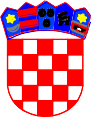 Temeljem članka 109. Zakona o proračunu (Narodne novine 87/08, 136/12 i 15/15) te članka 33. Statuta Grada Ozlja ("Službeni glasnik" Grada Ozlja 2-18, pročišćeni tekst) Gradsko vijeće Grada Ozlja na svojoj 19. sjedniciodržanoj dana	rujna 2019. godine, donijelo je:POLUGODIŠNJI IZVJEŠTAJ O IZVRŠENJU PRORAČUNA GRADA OZLJA ZA 2019. GODINUI. OPĆIČlanak 1.Proračun Grada Ozlja, u razdoblju 01.01.-30.06.2019. godine, izvršen je kako slijedi:RASPOLOŽIVA SREDSTAVA IZ PRETHODNIH GODINAČlanak 2.Izvršenje prihoda i rashoda, primitaka i izdataka, po proračunskim klasifikacijama utvrđenih u Računu prihoda i rashoda I računu financiranja za razdoblje 01.01.-30.06.2019. godine, utvrđuje se kako slijedi:RASHODI I IZDACI0101102022030320404204504705051Opće javne uslugeIzvršna i zakonodavna tijela, financijski i fiskalni poslovi, vanjski posloviObranaCivilna obranaJavni red i sigurnostUsluge protupožarne zaštiteEkonomski posloviPoljoprivreda, šumarstvo, ribarstvo i lov PrometOstale industrijeZaštita okolišaGospodarenje otpadom1.802.796,31	4.959.834,891.802.796,31	4.959.834,8925.000,00	25.000,0025.000,00	25.000,00174.475,00	772.128,93174.475,00	772.128,932.641.182,69	4.723.076,37319.731,54	1.130.000,002.114.821,85	1.986.197,65206.629,30	1.606.878,72202.330,09	6.256.399,86202.330,09	1.527.133,921.993.008,011.993.008,010,000,00278.424,47278.424,471.010.598,88330.566,29573.276,96106.755,634.842.036,36260.600,72110,55%110,55%0,00%0,00%159,58%159,58%38,26%103,39%27,11%51,67%2393,14%128,80%40,18%40,18%0,00%0,00%36,06%36,06%21,40%29,25%28,86%6,64%77,39%17,06%052Gospodarenje otpadnim vodama0,00	4.619.265,94	4.581.435,64	99,18%056Poslovi i usluge zaštite okoliša koji nisu drugdje svrstani0,00	110.000,00	0,000,00%06062Usluge unaprjeđenja stanovanja i zajedniceRazvoj zajednice3.263.367,46	11.508.850,252.934.385,39	10.151.850,251.206.151,02830.129,0936,96%28,29%10,48%8,18%063Opskrba vodom0,00	160.000,00	0,000,00%0640808108209091092Ulična rasvjetaRekreacija, kultura i religijaSlužbe rekreacije i sporta Službe kulture ObrazovanjePredškolsko i osnovno obrazovanje Srednjoškolsko obrazovanje328.982,07	1.197.000,00959.144,27	2.972.887,92371.000,00	400.000,00588.144,27	2.572.887,921.811.763,48	16.117.411,541.579.732,67	15.316.411,5443.150,02	211.000,00376.021,93901.593,40280.000,00621.593,401.956.551,571.679.363,8240.287,40114,30%94,00%75,47%105,69%107,99%106,31%93,37%31,41%30,33%70,00%24,16%12,14%10,96%19,09%094Visoka naobrazba0,00	90.000,00	44.100,00	49,00%09610Dodatne usluge u obrazovanjuSocijalna zaštita188.880,79	500.000,00573.093,93	1.469.921,12192.800,35816.406,01102,08%142,46%38,56%55,54%RASHODI I IZDACIRASHODI I IZDACIStr.1	Informatička obrada:rptP2L-1MunicipalSoftIZVJEŠTAJI I OBRAZLOŽENJE UZ POLUGODIŠNJI IZVJEŠTAJ O IZVRŠENJU PRORAČUNA GRADA OZLJA ZA 2019. GODINUOdredbom članka 109. Zakona o proračunu («Narodne novine» broj 87/08, 136/12, 15/15) utvrđena je obveza Gradonačelnice jedinice lokalne samouprave da podnese polugodišnji izvještaj o izvršenju Proračuna za prvo polugodište tekuće godine predstavničkom tijelu na donošenje, najkasnije do 15. rujna tekuće godine.Tijekom 2019. godine financiranje javnih rashoda izvršeno je na osnovi slijedećih financijsko planskih dokumenata:Proračuna Grada Ozlja za 2019. godinu s projekcijom za 2020. i 2021. godinu i Odluke o izvršavanju Proračuna Grada Ozlja za 2019. godinu, koje je Gradsko vijeće usvojilo na 14. sjednici održanoj dana 18.12.2018. godine, a objavljenih u„Službenom glasniku“ Grada Ozlja broj 8/18, iPrvih izmjena i dopuna proračuna Grada Ozlja za 2019. godinu usvojenih od strane Gradskog vijeća Grada Ozlja na 17. sjednici održanoj dana 28.03.2019. godine, a objavljenih u „Službenom glasniku“ Grada Ozlja broj 3/19.Slijedom odredbi Pravilnika o izmjenama i dopunama Pravilnika o polugodišnjem i godišnjem izvještaju o izvršenju proračuna (Narodne novine broj 102/17) izvještaj sadrži:Opći dio izvještaja:Račun prihoda i rashoda,Račun financiranja.Račun prihoda i rashoda iskazuje se u sljedećim tablicama:Prihodi i rashodi prema ekonomskoj klasifikaciji,Prihodi i rashodi prema izvorima financiranja,Rashodi prema funkcijskoj klasifikaciji.Račun financiranja iskazuje se u sljedećim tablicama:- Račun financiranja prema ekonomskoj klasifikaciji,- Račun financiranja prema izvorima financiranja.Uz tablicu Račun financiranja daje se analitički prikaz ostvarenih primitaka iizvršenih izdataka po svakom pojedinačnom zajmu, kreditu i vrijednosnom papiru.Posebni dio proračuna po organizacijskoj i programskoj klasifikacijiIzvještaj o zaduživanju na domaćem i stranom tržištu novca i kapitalaIzvještaj o korištenju proračunske zaliheIzvještaj o danim jamstvima i izdacima po jamstvimaObrazloženje ostvarenja prihoda i primitaka, rashoda i izdatakaSlijedom naprijed navedenog, u nastavku se daju izvještaji i obrazloženja kako slijedi:IZVJEŠTAJ O ZADUŽIVANJU NA DOMAĆEM I STRANOM TRŽIŠTU NOVCA I KAPITALAZaduživanje jedinice lokalne i područne (regionalne) samouprave, kao i izdavanje jamstava i suglasnosti pravnim osobama u većinskom izravnom ili neizravnom vlasništvu jedinice lokalne i područne (regionalne) samouprave i ustanovama čiji je osnivač, regulirano je Zakonom o proračunu (Narodne novine broj 87/08, 136/12 i 15/15).Jedinica lokalne i područne (regionalne) samouprave može se dugoročno zadužiti samo za investiciju koja se financira iz njezina proračuna, a koju potvrdi njezino predstavničko tijelo uz suglasnost Vlade, a na prijedlog ministra financija.Ukupna godišnja obveza jedinice lokalne i područne (regionalne) samouprave može iznositi najviše do 20 posto ostvarenih prihoda u godini koja prethodi godini u kojoj se zadužuje.U prvom polugodištu 2019. godine nije bilo daljnjih zaduživanja Grada Ozlja. Dana 15.05.2014. godine potpisan je ugovor o dugoročnom kreditu u svrhu izgradnje pročistača otpadnih voda Grada Ozlja na iznos od 5.500.000,00 kn, s rokom korištenja kredita do 30.06.2015. godine, počekom od godine dana te rokom otplate od 7 godina. 01.07.2015. godine potpisan je aneks br. 01. ugovora o dugoročnom kreditu u svrhu izgradnje pročistača otpadnih voda Grada Ozlja na kojim se smanjuje iznos glavnice na 5.325.428,39 kn uz ostale nepromijenjene uvjete. Aneks ugovora broj 02. potpisan je 18.03.2016. godine nakon otplate glavnice u iznosu od 4.296.238,41 kn.Ukupno je otplaćeno 4.737.319,89 kn glavnice kredita i 343.049,47 kn kamata.Iznosi otplata po dugoročnom kreditu Erste&Steiermarkische bank d.d. raspoređene prema dospijeću u narednim godinama – otplatni planIzvješće o zaduženju Grada Ozlja u zakonskim rokovima dostavljeno je Ministarstvu financija za razdoblje 01.01.-31.03.2019. godine i 01.01.-30.06.2019. godine na obrascu IZJS – Izvješće o zaduženju/jamstvu/suglasnosti za JLP(R)S.IZVJEŠTAJ O DANIM JAMSTVIMA I IZDACIMA PO DANIM JAMSTVIMAU prvom polugodištu 2019. godine Grad Ozalj nije davao jamstva trgovačkim društvima i ustanovama u svom vlasništvu niti je imao izdataka po danim jamstvima.IZVJEŠTAJ O KORIŠTENJU PRORAČUNSKE ZALIHEProračunom Grada Ozlja za 2019. godinu s projekcijom za 2020. i 2021. godinu nisu planirana sredstva proračunske zalihe.IZVJEŠTAJ O STANJU POTRAŽIVANJA I POTENCIJALNIH OBVEZA PO OSNOVI SUDSKIH POSTUPAKA Stanje nenaplaćenih potraživanja za prihode (skupina 16) Grada Ozlja i proračunskih korisnika iz nadležnosti: Dječji vrtić Zvončić Ozalj, Zavičajni muzej Ozalj, Pučko otvoreno učilište Katarina Zrinska i Gradska knjižnica i čitaonica Ivan BelostenacGrad Ozalj	1.918.071,68 knDječji vrtić Zvončić Ozalj	474.367,86 knZavičajni muzej Ozalj	118.962,64 kn Pučko otvoreno učilište Katarina Zrinska		0,00 kn Gradska knjižnica i čitaonica Ivan Belostenac        232.475,41 knstanje nepodmirenih dospjelih obveza (AOP 037 obrazac Obveze) Grada Ozlja i proračunskih korisnika iz nadležnosti: Dječji vrtić Zvončić Ozalj, Zavičajni muzej Ozalj, Pučko otvoreno učilište Katarina Zrinska i Gradska knjižnica i čitaonica Ivan BelostenacGrad Ozalj	0,00 knDječji vrtić Zvončić Ozalj	0,00 knZavičajni muzej Ozalj	0,00 knPučko otvoreno učilište Katarina Zrinska	0,00 kn Gradska knjižnica i čitaonica Ivan Belostenac	0,00 kn* Grad Ozalj i proračunski korisnici iz nadležnosti nemaju nepodmirenih dospjelih obvezaStanje potencijalnih obveza po osnovi sudskih postupaka Grada Ozlja i proračunskih korisnika iz nadležnosti: Dječji vrtić Zvončić Ozalj, Zavičajni muzej Ozalj, Pučko otvoreno učilište Katarina Zrinska i Gradska knjižnica i čitaonica Ivan Belostenac,KLASA: 401-02/19-01/01 URBROJ: 2133/05-03-19-30 Ozalj, 30.6.2019.Akt izradio: Danijel KožarProračunski korisnici Dječji vrtić Zvončić Ozalj, Zavičajni muzej Ozalj, Pučko otvoreno učilište Katarina Zrinska i Gradska knjižnica i čitaonica Ivan Belostenac nemaju iskazanih obveza po osnovi sudskih postupaka.OBRAZLOŽENJE OSTVARENIH PRIHODA I PRIMITAKA TE RASHODA I IZDATAKA PREMA EKONOMSKOJ KLASIFIKACIJITablica broj 1: Pregled ostvarenih prihoda/primitaka i rashoda/izdataka Proračuna grada Ozlja za razdoblje 01.01.-30.06.2019. godinu u odnosu na planirane prihode/primitke i rashode/izdatke:Iz tablice je vidljivo da su u prvom polugodištu 2019. godini ukupni prihodi ostvareni u iznosu od 28.257.008,11 kn, što u odnosu na plan za 2019. godinu predstavlja izvršenje od 61,19%. Ukupni se prihodi sastoje od prihoda poslovanja, ostvarenih u iznosu od 23.809.485,85 kn i prihoda od prodaje nefinancijske imovine ostvarenih u iznosu od 4.447.522,26 kn. U odnosu na isto razdoblje 2018. godine ukupni prihodi bilježe povećanje od 109,79%.Ukupni rashodi ostvareni su u iznosu od 13.004.769,72 kn, što je 26,65% izvršenja plana, a sastoje se od rashoda poslovanja ostvarenih u iznosu od 12.688.739,94 kn i rashoda za nabavu nefinancijske imovine ostvarenih u iznosu od 316.029,78 kn. Iz navedenog proizlazi razlika između ostvarenih ukupnih prihoda i rashoda, odnosno višak prihoda Proračuna Grada Ozlja ostvaren u 2019. godini, u iznosu od 15.252.238,39 kn.Godišnjim izvještajem o izvršenju proračuna za 2018. godinu, ostvaren je višak prihoda u iznosu od 2.774.206,07 kn.U dijelu naslovnice – dio koji će se rasporediti/pokriti u razdoblju naveden je iznos stvarno iskorištenog viška prihoda iz 2018. godine u iznosu od 412.625,93 kn.U nastavku slijedi pregled planiranih i ostvarenih prihoda i rashoda po osnovnim kupinama:PRIHODI I PRIMICI OSTVARENI U RAZDOBLJU 01.01.-30.06.2019. GODINITablica broj 2: Pregled planiranih i ostvarenih prihoda/primitaka Proračuna Grada Ozlja za razdoblje 01.01.-30.06.2019. godinu:Ukupni prihodi planirani za 2019. godinu u iznosu od 46.181.304,81 kn u prvom polugodištu 2019. godine ostvareni su u iznosu od 28.257.008,11 kn, te izvršenje plana iznosi 61,19%.Prihodi poslovanja ostvareni su u iznosu od 23.809.485,85 kn što u odnosu na plan predstavlja izvršenje od 57,05%. U odnosu na isto razdoblje prošle godine prihodi poslovanja bilježe međugodišnje povećanje od 76,97%. Udio prihoda poslovanja u ukupnim prihodima ostvarenim u prvom polugodištu 2019. godine iznosi 84,26%. Ostvarenje prihoda poslovanja, obzirom na vrste prihoda je slijedeće:Prihodi od poreza - u odnosu na ukupno ostvarene prihode, prihodi od poreza čine najveći dio: 64,89%. Ostvareni su u iznosu od 18.338.031,64 kn, što je u odnosu na prošlogodišnje izvršenje 2018. godine povećanje od 130,38%.Prihodi od poreza i prireza na dohodak ostvareni su u iznosu od 18.095.762,97 kn i u ukupno ostvarenim prihodima i primicima sudjeluju sa 64,04%. Od  ukupnog iznosa, na porez na dohodak odnosi se iznos od 15.510.656,56 kn, na prirez na porez na dohodak odnosi se iznos od 2.585.106,41 kn (izvještaj Fine – sektor usluga za državu).Unutar prihoda od poreza i prireza na dohodak prihodi od poreza i prireza na dohodak od nesamostalnog rada ostvareni u iznosu od 14.302.497,27 kn. Međugodišnje povećanje ove vrste poreza u odnosu na prethodnu godinu iznosi 207,99% (izvadak iz provjere ispravnosti uplate od strane Odsjeka za proračun, financije i gospodarstvo “…provjerom u našem sustavu vidimo da je dana 22.2.2019.izvršena uplata u korist računa HR8210010051731512005 Porez i prirez na dohodak-Ozalj u iznosu od 15.076.488,52 kn s pozivom na broj odobrenja: xxxx- xxxxxxxxxx-xxxxx	od	strane	uplatitelja	xxxxxxxx. Sukladno navedenom gradu Ozlju je od navedene uplate raspoređeno 9.594.134,54 kn.“ Fina- Financijska agencija, Sektor servisa za državu, Centar podrške sustavu riznice, Odjel operativne podrške sustavu javnih prihoda.Potvrda je izvršena i u informacijskom sustavu Porezne uprave, temeljem zahtjeva Odsjeka za proračun financije i gospodarstvo).Prihodi od poreza i prireza na dohodak od samostalnih djelatnosti ostvareni su u iznosu od 505.698,56 kn, od čega se na prihode od poreza i prireza obrtnika i slobodnih zanimanja odnosi iznos od 258.545,57 kn, a na prihode od poreza i prireza na dohodak od ostalih samostalnih djelatnosti koje se povremeno obavljaju iznos od 247.152,99 kn.Prihode od poreza i prireza na dohodak od imovine i imovinskih prava, koji su ostvareni u ukupnom iznosu od 170.697,26 kn čine prihodi od imovine i imovinskih prava koji su ostvareni u iznosu od 153.741,20 kn i prihodi od iznajmljivanja stanova, soba i postelja ostvareni u iznosu od 16.956,06 kn. Prihodi od poreza i prireza na dohodak od kapitala, koji su ostvareni u iznosu od 2.897.580,62 kn (povećanje u odnosu na 2018. godinu od 35,66%), a sastoje se od prihoda od poreza i prireza na dohodak od dividendi i udjela u dobiti ostvaren u iznosu 2.738.897,98 kn, porez i prirez po odbitku na dohodak od kamata ostvaren u iznosu od 152.928,37 kn i prihoda od poreza i prireza na dohodak od osiguranja života i dobrovoljnog mirovinskog osiguranja u iznosu od 5.754,27 kn.Po godišnjim prijavama poreza na dohodak za 2018. godinu uplaćeno je 272.323,03 kn (povećanje u odnosu na 2018. godinu od 57,87%), dok je po godišnjim prijavama do 30.06.2019. godine vraćeno 53.033,77 kn.Prihodi od poreza na imovinu ostvareni su u iznosu od 188.620,47 kn, što u odnosu na plan predstavlja izvršenje od 27,54% te smanjenje ostvarenih prihoda u odnosu na isto razdoblje u 2018. godini za 45,15%. Prihode od poreza na imovinu čine stalni porezi na nepokretnu imovinu koji su ostvareni u iznosu od 10.880,24 kn (porez na kuće za odmor – 10.325,24 kn, porez na korištenje javnih površina – 555,00 kn) te povremeni porezi na imovinu koji su ostvareni u iznosu od 177.740,23 kn (porez na promet nekretnina čiji su prihodi u odnosu na 2018. godinu smanjeni za 33,43%).Prihodi od poreza na robu i usluge su ostvareni u iznosu od 53.648,20 kn. Na prihode od poreza na promet, odnosno porez na potrošnju alkoholnih i bezalkoholnih pića, odnosi iznos od 49.846,84 kn, a na prihode od poreza na korištenje dobara ili izvođenje aktivnosti odnosi se iznos od 3.801,36 kn (porez na tvrtku odnosno naziv tvrtke, uplate po zaduženjima iz prethodnih razdoblja).Pomoći proračunu iz drugih proračuna čine 12,21% ukupnih prihoda. Ostvarene su u iznosu od 3.449.262,78 kn. Pomoći od međunarodnih organizacija te institucija i tijela EU za projekt Enjoyheritage ostvarene su u iznosu od 351.005,38 kn. Tekuće pomoći iz proračuna ostvarene su u iznosu od 3.026.059,93 kn. Sredstva su ostvarena iz državnog proračuna – kompenzacijske mjere u iznosu od 2.982.689,57 kn, od Karlovačke županije (refundacije za troškove čistačice 4.288,83 kn, za uzornu seosku ženu 15.000,00 kn) te za sufinanciranje projekta Enjoyheritage – povrat utrošenih sredstava u iznosu od 24.081,53 kn).Pomoći od izvanproračunskih korisnika ostvarene su u iznosu od 8.869,27 kn. Prihodi se odnose na tekuće pomoći od HZZ-a za stručno osposobljavanje bez zasnivanja radnog odnosa u iznosu od 7.704,60 kn te 1.164,67 kn za završetak javnih radova iz 2018. godine.Pomoći proračunskim korisnicima iz proračuna koji im nije nadležan ostvarena su u iznosu od 55.100,00 kn. Ostvareno je 24.100,00 kn tekućih pomoći – Dječji vrtićZvončić Ozalj 7.700,00 kn (program predškole), Gradska knjižnica i čitaonica Ivana Belostenca 10.000,00 kn (Moje drago serce) te Zavičajni muzej Ozalj 6.400,00 kn (Kako su živjeli naši stari). Kapitalnih pomoći ostvareno je 31.000,00 kn – Gradska knjižnica i čitaonica Ivana Belostenca za nabavu knjiga 16.000,00 kn i Zavičajni muzej Ozalj 15.000,00 kn (Vrlovka nakon 7000 godina).Pomoći temeljem prijenosa EU sredstava ostvarena su u iznosu od 8.228,20 kn (Susret s rijekom).Prihodi od imovine – čine 0,76% ukupnih prihoda. Ostvareni su u iznosu od 215.653,21 kn što predstavlja izvršenje plana od 83,85%. Sastoje se od prihoda od financijske imovine čije ostvarenje iznosi 586,85 kn i prihoda od nefinancijske imovine čije ostvarenje iznosi 215.066,36 kn.Prihodi od financijske imovine odnose se na ostvarene prihode od kamata u iznosu od 36,06 kn, prihode od zateznih kamata u iznosu od 550,30 kn te na prihode od pozitivnih tečajnih razlika u iznosu od 0,49 kn. Prihodi od nefinancijske imovine odnose se na prihode po osnovi koncesija koji su ostvareni u iznosu od 700,00 kn, na prihode po osnovi zakupa i iznajmljivanja imovine koji su ostvareni u iznosu od 33.769,03 kn, na naknade za korištenje nefinancijske imovine koji su ostvareni u iznosu od 164.863,48 kn (naknade za korištenje prostora elektrana 164.158,25 kn i spomenička renta 705,23 kn), te na ostale prihode od nefinancijske imovine koji su ostvareni u iznosu od 15.733,85 kn (naknada za zadržavanje nezakonito izgrađenih zgrada).Prihodi od upravnih i administrativnih pristojbi, pristojbi po posebnim propisima i prihodi od naknada – čine 4,58% ukupnih prihoda. Ostvareni su u iznosu od 1.294.133,17 kn, što predstavlja izvršenje plana od 43,62%. Prihodi od upravnih i administrativnih pristojbi ostvaren u iznosu od 23.038,16 kn odnosi se na prihod od prodaje državnih biljega u iznosu od 21.606,70 kn i boravišne pristojbe u iznosu od 1.431,46 kn.Prihodi po posebnim propisima ostvareni u iznosu od 895.064,12 kn sastoje se od prihoda od vodnog gospodarstva ostvarenog u iznosu od 9.737,41 kn, prihoda od doprinosa za šume ostvarenih u iznosu od 23.747,04 kn, prihoda od mjesnog samodoprinosa ostvarenog u iznosu od 81.355,32 kn, te od ostalih nespomenutih prihoda. Ostali nespomenuti prihodi po posebnim propisima ostvareni su u iznosu od 780.224,35 kn, a odnose se na prihode Dječjeg vrtića Zvončić Ozalj ostvarene u iznosu od 577.232,00 kn, Zavičajnog muzeja Ozalj u iznosu od 60.635,00 kn, Gradske knjižnice i čitaonice 4.090,00 kn te na prihode ostvarene po osnovi promjene namjene zemljišta u iznosu od 673,95 kn, prihode po osnovu naplate naknade za uređenje voda (10%) u iznosu od 45.783,30 kn te na ostale prihode (naknada za služnost) u iznosu od 91.810,10 kn.Prihodi od komunalnog doprinosa i naknada ostvareni su u iznosu od 376.030,89 kn. Od komunalnog doprinosa ostvareni je prihod u iznosu od 3.499,19 kn, a prihodi od komunalne naknade ostvareni u iznosu od 372.531,70 kn.Prihodi od prodaje proizvoda i roba te pruženih usluga i prihodi od donacijačine 0,20% ukupnih prihoda.Ostvareni su u iznosu od 55.929,10 kn. Izvršenje plana iznosi 43,80%. Prihodi od prodaje proizvoda i roba te pruženih usluga odnose se na prihode proračunskih korisnika koji su u sustavu riznice ostvarene u iznosu od 54.540,00 kn, a odnose  se na prihode: Zavičajnog muzej Ozalj u iznosu od 5.710,00 kn i Dječjeg vrtića Zvončić Ozalj u iznosu od 48.830,00 kn.Prihodi od donacija ostvareni su u iznosu od 1.389,10 kn, a isti se odnose na prihod od darovane oranice u poslovnoj zoni Lug trgovačkog društva Ilsad d.o.o..Prihodi od kazni, upravnih mjera i ostalih prihoda ostvareni su iznosu od 456.475,95 kn (1,62% ostvarenih ukupnih prihoda). 2.500,00 kn odnosi se naprihode od propisanih kazni dok se iznos od 453.975,95 kn odnosi na povrat sredstava od Osnovne škole Slava Raškaj Ozalj – neutrošena sredstva namijenjena za financiranje projektne dokumentacije za školsku sportsku dvoranu i povrat od strane HEP-a (priključenje Trg).Prihodi od prodaje nefinancijske imovine ostvareni su u iznosu od 4.447.522,26 kn. Udio predmetnih prihoda u ukupnim prihodima ostvarenim u 2019. godini iznosi 15,74%, a odnosi se na prihode od prodaje zemljišta u iznosu od 22.423,20 kn, prihode od prodaje stanova na kojima postoji stanarsko pravo u iznosu od 10.833,12 kn. U iznosu od 4.414.265,94 kn, sukladno odredbama Pravilnika o proračunskom računovodstvu i računskom planu evidentiran je prihod temeljem obveze (ugovora) o prijenosu komunalne vodne građevine i ukidanju prava građenja nad pročistačem otpadnih voda. U istom iznosu, u okviru rashoda evidentirana je kapitalna pomoć trgovačkom društvu u javnom sektoru.Primici od financijske imovine i zaduživanja planom proračuna za 2019. godinu nisu planirani primici od financijske imovine i zaduživanja.RASHODI I IZDACI U RAZDOBLJU 01.01.-30.06.2019. GODINITablica broj 3: Pregled planiranih i ostvarenih rashoda i izdataka Proračuna Grada Ozlja u razdoblju 01.01.-36.06.2019. godine:Rashodi poslovanja ostvareni su u iznosu od 12.688.739,94 kn, što predstavlja izvršenje plana od 48,11%. U odnosu na isto razdoblje 2018. godine, rashodi poslovanja bilježe povećanje od 52,75%. Udio ostvarenih rashoda poslovanja u ukupnim rashodima iznosi od 97,57%, a čine ih:Rashodi za zaposlene čine 19,87%, a ostvareni su u iznosu od 2.584.214,29 kn. Najveći udio u rashodima za zaposlene imaju plaće radnika, za koje je u izdvojeno 2.188.590,69 kn (izvršenje: 44,08%, smanjenje u odnosu na 2018. godinu za 11,67%), za ostale rashode za zaposlene (jubilarne nagrade, darove, naknade zabolest i sl.) izdvojeno je 38.933,60 kn (izvršenje: 14,53%), a za rashode za doprinose na plaće 356.690,00 kn (izvršenje: 42,79%).Od ukupnih rashoda za zaposlene, na rashode zaposlenih u Gradskoj upravi odnosi se iznos od 1.102.375,28 kn (od čega se na javne radove odnosi 37.134,38 kn, na projekt Enyojheritage 39.811,54 kn), na rashode za zaposlene u Dječjem vrtiću Zvončić odnosi se iznos od 1.196.705,44 kn, na zaposlene u Gradskoj knjižnici i čitaonici Ivan Belostenac odnosi se iznos od 63.576,84 kn, na zaposlene u Zavičajnom muzeju odnosi se iznos od 194.445,25 kn dok se na zaposlene u Pučkom otvorenom učilištu odnosi iznos od 27.111,48 kn.Materijalni rashodi čine 25,65% ukupnih rashoda. Ostvareni su u iznosu od 3.336.012,07 kn, te izvršenje u odnosu na plan iznosi 34,60%.Naknade troškova zaposlenima iznosile su 196.830,01 kn (izvršenje: 39,03%). Unutar naknada troškova zaposlenima na rashode za službena putovanja izdvojeno je 24.621,34 kn, od čega se na zaposlenike Gradske uprave odnosi iznos od 20.348,34 kn, a na ostale proračunske korisnike iznos od 4.273,00 kn. Iznos od 140.597,80 kn, odnosi na naknade za prijevoz na posao i s posla. Od navedenog se iznosa na naknade zaposlenima u gradskoj upravi odnosi iznos od 35.161,19 kn, na naknade zaposlenima u Dječjem vrtiću Zvončić odnosi se dio od 85.291,67 kn, na naknade zaposlenim u Zavičajnom muzeju odnosi se iznos od 12.002,94 kn te na naknade zaposlenim u Gradskoj knjižnici i čitaonici Ivan Belostenac 8.142,00 kn. Za stručno usavršavanje zaposlenika izdvojeno je 31.610,87 kn od čega se iznos od 25.873,88 kn odnosi na usavršavanje u gradskoj upravi, iznos od 4.941,99 kn, za usavršavanje u Dječjem vrtiću, iznos od te iznos od 795,00 kn za usavršavanje u Zavičajnom muzeju Ozalj.Rashodi za materijal i energiju ostvareni su u iznosu od 684.395,03 kn (izvršenje: 33,37%), od čega je za uredski materijal i ostale materijalne rashode (literatura, sredstva za čišćenje, higijenske potrebe i njegu) utrošeno 76.891,60 kn, za materijal i sirovine izdvojeno je 192.800,35 kn (namirnice), za energiju 402.308,55 kn (388.133,71 kn za električnu energiju, 1.383,98 kn za plin, 12.790,86 kn te za motorni benzin), za materijal i dijelove za tekuće i investicijsko održavanje (nerazvrstanih cesta, zelenih površina, opreme, transportnih sredstava) utrošeno je 3.159,74 kn, za sitni inventar i auto gume utrošeno je 4.910,54 kn, a za službenu obuću i odjeću utrošeno je 4.324,25 kn (komunalni izvidnik i vrtić).Za rashode za usluge izdvojeno je 2.215.603,34 kn (izvršenje: 34,35%). Za usluge telefona, pošte i prijevoza utrošeno je 46.021,03 kn, a za usluge tekućeg i investicijskog održavanja izdvojeno je 1.222.849,87 kn. Od navedenog iznosa dio od 573.276,96 kn odnosi se na usluge održavanja asfaltnih i makadamskih nerazvrstanih cesta, dio od 88.974,64 kn odnosi se na održavanje javne rasvjete,  dio od 117.139,88 kn odnosi se na održavanje objekata u vlasništvu Grada, dio u iznosu od 22.306,79 kn odnosi se na održavanje postrojenja i opreme i transportnih sredstava gradske uprave, a dio od 188.580,00 kn odnosi se na troškove koncesionara za održavanje cesta u zimskim uvjetima, te na održavanje javnih površina iznos od 210.535,26 kn, a dio od 133,34 kn odnosi se na groblja. Rashodi tekućeg i investicijskog održavanja Zavičajnog muzeja Ozalj iznosili su 2.091,00 kn, Dječjeg vrtića Zvončić 16.687,00 kn te gradske knjižnice i čitaonice 3.125,00 kn. Za usluge promidžbe i informiranja izdvojeno je 122.579,50 kn dok je za komunalne usluge izdvojeno 216.749,12 kn. U najznačajnijem dijelu rashodi se odnose na naknadu za odlaganje otpada na deponiji „Ilovac“ (61.396,53 kn) te za higijeničarsku službu (70.573,75 kn). Za usluge zakupnina i najamnina izdvojeno je 72.077,89 kn (od čega se na zakupninu DBHZ odnosi 48.000,00 kn). Za zdravstvene usluge izdvojeno je 79.935,24 kn, a na intelektualne i osobne usluge 182.622,62 kn. Od navedenog iznosa, dio od 270,29 kn odnosi se na autorske honorare, 52.098,70 kn ugovore o djelu, 15.000,00 kn za usluge odvjetnika i pravnog savjetovanja, 23.205,00 kn za geodetsko-katastarske usluge, 5.750,00 kn za usluge vještačenja, 1.655,39 kn za usluge studenskog servisa te  84.643,24 ostale intelektualne usluge (Porezna uprava, konzultantske usluge i sl.). Zaračunalne usluge utrošeno je 35.844,79 kn, dok je za ostale usluge utrošeno 236.923,28 kn (rashodi za grafičke i tiskarske usluge 28.526,25 kn, usluga pri registraciji prijevoznih sredstava 2.819,26 kn, usluga čišćenja 2.144,00 kn te ostale usluge - u najznačajnijem dijelu ustega od 1% naplaćenih prihoda od poreza i prireza u korist državnog proračuna u iznosu od 203.433,77 kn).Naknade troškova osobama izvan radnog odnosa u razdoblju 01.01.-30.06.2019. godine iznosile su 6.765,97 kn, a iste se odnose na doprinose, ostale naknade za osobe na stručnom osposobljavanju bez zasnivanja radnog odnosa te troškove Savjeta mladih.Ostali nespomenuti rashodi poslovanja iznosili su 232.417,72 kn (izvršenje: 40,71%). Najvećim se dijelom odnose na naknade za rad predstavničkih i izvršnih tijela (81.326,58 kn), od čega se na naknade članovima Gradskog vijeća  i zamjeniku gradonačelnice odnosi iznos od 74.835,08 kn, a na naknade članovima upravnog vijeća Dječjeg vrtića Zvončić odnosi se iznos od 6.491,50 kn. Na rashode za premije osiguranja utrošeno je 23.501,83 kn, za reprezentaciju utrošeno je 78.687,60 kn, od čega se na reprezentaciju za potrebe Grada Ozlja odnosi iznos od 74.114,76 kn (ured gradonačelnice 56.674,38 kn, manifestacije 17.440,38 kn), a na reprezentaciju za potrebe ostalih proračunskih korisnika 4.572,84 kn, na članarine i norme (u Udruzi Gradova, LAG-u, Grad prijatelj djeci, PUO) utrošeno je 23.331,18 kn, dok je za pristojbe i naknade izdvojeno je 15.685,18 kn. Ostali nespomenuti rashodi poslovanja iznose 9.885,35 kn (rashodi protokola i ostali nespomenuti rashodi).Financijski rashodi čine 0,23% ukupnih rashoda. Ostvareni su u iznosu od 29.864,12 kn (izvršenje: 49,77%). Odnose se, u iznosu od 18.879,52 kn, na kamate vezane za realizaciju kredita za izgradnju pročistača otpadnih voda, zatim na usluge platnog prometa u iznosu od 10.905,18 kn, na negativne tečajne razlike u iznosu od 9,51 kn te na zatezne kamate u iznosu od 69,91 kn.Rashodi za subvencije čine 3,38% ukupnih rashoda. Ostvareni su u iznosu od 438.679,31 kn. Na subvencije trgovačkim društvima u javnom sektoru (Centar za gospodarenje otpadom Karlovačke županije d.o.o.) odnosi se iznos od 119.027,14 kn, a na subvencije poljoprivrednicima te u turizmu iznos od 319.652,17 kn.Pomoći dane u inozemstvo i unutar općeg proračuna čine 1,78% ukupnih rashoda, a ostvareni su u iznosu od 231.869,22 kn. Tekuće pomoći proračunskim korisnicima drugih proračuna (Osnovna škola Slava Raškaj Ozalj i Agronomski fakultet u Zagrebu) iznose 131.869,22 kn, a kapitalne pomoći proračunskim korisnicima drugih proračuna iznose 100.000,00 kn (Dom zdravlja Ozalj).Rashodi za naknade građanima i kućanstvima čine 3,12% ukupnih rashoda. Rashodi po osnovi naknada građanima i kućanstvima ostvareni su u iznosu od 405.992,85 kn (izvršenje: 33,92%). Predmetni se rashodi u dijelu od 235.938,40 kn odnose na naknade isplaćene u novcu, a u dijelu od 170.054,45 kn na naknade u naravi. Naknade u novcu se odnose na stipendije učenicima i studentima (143.100,00 kn), na naknade za novorođenčad (46.000,00 kn), te na isplate ostalih naknada socijalno ugroženom stanovništvu (46.838,40 kn). Naknade isplaćene u naravi odnose se na naknade za sufinanciranje prijevoza učenika (134.547,40 kn), na naknade za pokriće troškova stanovanja (električne energije i komunalija 14.570,05 kn), na naknade za pokriće troškova prehrane učenika (7.293,00 kn) te za sufinanciranje boravka djece u vrtićima izvan područja Grada Ozlja (13.644,00 kn).Ostali rashodi čine 43,54% ukupno ostvarenih rashoda. Isti su ostvareni u iznosu od 5.662.108,08 kn, što u odnosu na plan predstavlja izvršenje od 76,94%. Rashodise odnose se na rashode za tekuće donacije u novcu u iznosu od 1.071.069,14 kn, te kapitalne pomoći u iznosu od 4.591.038,94 kn.	Pregled korisnika donacija i sponzorstava u prvoj polovici 2019. godine, te svrhe donacija dan je u slijedećoj tablici:Rashodi za nabavu nefinancijske imovine čine 2,43% ukupnih rashoda za 2019. godinu. Ostvareni su u iznosu od 316.029,78 kn (izvršenje: 1,41%), a odnose se na slijedeće rashode:Rashodi za nabavu neproizvedene imovine iznosili su 142.549,66 kn što u odnosu na plan predstavlja izvršenje od 24,01%, a odnose se na zemljišta u iznosu od 72.549,66 kn i ulaganja u tuđu imovinu (prilazni put Kurilovac 15-17 i radovi uz ŽC u Vrškovcu) u iznosu od 70.000,00 kn.Rashodi za nabavu proizvedene dugotrajne imovine ostvareni su u iznosu od 133.980,12 kn što u odnosu na plan predstavlja izvršenje od 1,38%. Rashodi za građevinske objekte ostvareni su u iznosu od 31.043,75 kn (javna rasvjeta 11.043,75 kn i projektna dokumentacija za vježbalište 20.000,00 kn).Rashodi za nabavu postrojenja i opreme su ostvareni u iznosu od 62.286,91 kn. Isti se odnose na troškove nabave uredske opreme i namještaja 51.274,07 kn, opreme za održavanje i zaštitu 4.432,70 kn, sportska i glazbena oprema 1.309,85 kn te nabavu uređaja strojeva i opreme za ostale namjene u iznosu od 5.270,29 kn. Rashodi za nabavu knjiga, umjetničkih djela i ostalih izložbenih vrijednosti iznosili su 128,00 kn.Rashodi za nabavu nematerijalne proizvedene imovine iznose 40.521,46 kn, a odnose se na ulaganja u računalne programe u iznosu od 14.021,46 kn te za ostalu nematerijalnu proizvedenu imovinu u iznosu od 26.500,00 kn (glavni projekti).Rashodi za dodatna ulaganja na nefinancijskoj imovini ostvarena su u iznosu  od 39.500,00 kn i odnose se na rashode za dodatna ulaganja na građevinskim objektima (javna nabava i konzultantske usluge za dogradnju Dječjeg vrtića Zvončić Ozalj) u iznosu od 30.000,00 kn i dodatna ulaganja za ostalu nefinancijsku imovinu (restauracija u Zavičajnom muzeju) 9.500,00 kn.Izdaci za financijsku imovinu i otplate zajmova u 2019. godini iznosili su 73.513,58 kn, a odnose se na otplatu glavnice dugoročnog kredita.PRIHODI I RASHODI PREMA IZVORIMA FINANCIRANJA IZVRŠENJE ZA RAZDOBLJE 01.01.-30.06.2019. GODINE* 11 OPĆI PRIHODI I PRIMICI21 VLASTITI PRIHODI	(korišten višak iz 2018. godine) 31 PRIHODI ZA POSEBNE NAMJENE41 POMOĆI51 DONACIJE	(korišten višak iz 2018. godine) 61 PRIHODI OD NEFINANCIJSKE IMOVINE….OBRAZLOŽENJE	OSTVARENJA	RASHODA	I	IZDATAKA	PREMA ORGANIZACIJSKOJ I PROGRAMSKOJ KLASIFIKACIJIIzvješće o izvršenim preraspodjelamaU razdoblju 01.01.-30.06.2019. godine nije bilo preraspodjele sredstava.Izvješće o izvršenju programa i organizacijskoj klasifikacijiObzirom na programe, izvršenje proračuna Grada Ozlja je slijedeće:Učešće Razdjela 001 u ukupnim rashodima iznosi 1,32%. Izvršenje Programa redovne djelatnosti Gradskog vijeća odnosno Gradonačelnice iznosi 49,89%. U svrhu realizacije predmetnog programa utrošena su sredstva u iznosu od 173.101,96 kn, od čega se iznos od 48.640,58 kn odnosi na sredstva za naknade predstavničkim i izvršnim tijelima, za naknade za rad zamjenika gradonačelnice, reprezentaciju, promidžbu i  rashode protokola utrošeno je 108.961,38 kn (od čega 56.674,38 kn za reprezentaciju gradonačelnice), a za rad političkih stranaka izdvojeno je 15.500,00 kn.Udio rashoda u okviru Razdjela 002: Jedinstvenog upravnog odjela iznosi 98,68% ukupnih rashoda. Utrošeno je 12.905.181,34 kn. Programi koji su izvršeni više od 40% godišnjeg plana su:Program 2011. Javna uprava i administracija izvršen je u iznosu od 1.819.906,05 kn. Prema aktivnostima sredstva su utrošena na slijedeći način:aktivnost Rashodi za zaposlene 1.155.655,38 kn (39,14%)aktivnost Nabava sredstava, proizvoda i usluga za rad uprave 640.065,50 kn (39,99%)aktivnost Opremanje javne uprave i administracije 24.185,17 kn (40,31%).Program 2016. Program javnih potreba u kulturi izvršen je u iznosu od 94.500,00 kn (48,21%). Prema aktivnostima sredstva su utrošena na slijedeći način:aktivnost Zakup prostora za rad ustanova u kulturi 48.000,00 kn (50,00%)-aktivnost Financiranje projekata u kulturi 46.500,00 kn (46,50%). U navedenoj aktivnosti nisu realizirane sve donacije namijenjene udrugama temeljem javnog poziva i potpora malih vrijednosti.Program 2017. Program javnih potreba u školstvu izvršen je u iznosu od 394.516,62 kn (36,94%)aktivnost Financiranje aktivnosti škola 167.029,22 kn (36,15%). Predviđena sredstva za financiranje udžbenika učenika osnovnih škola s prebivalištem na području Grada bit će realiziran u drugoj polovici godine u skladu sa uputama Ministarstva znanosti i obrazovanja te Ministarstva financija.aktivnost Stipendiranje učenika i studenata 143.100,00 (56,12%)aktivnost Financiranje prijevoza za srednje škole 40.287,40 kn (36,29%). Realizacija aktivnosti ovisi od broja učenika srednjih škola u školskoj godini.aktivnost Sufinanciranje udžbenika 0,00 kn. Sredstva su namijenjena za sufinanciranje nabave udžbenika učenicima osnovnih škola s područja Grada Ozlja koji ne pohađaju Osnovnu školu Slava Raškaj Ozalj i koji će biti realiziran u drugoj polovici godineaktivnost Sufinanciranje udžbenika – srednje škole 0,00 kn. Sredstva su namijenjena za sufinanciranje nabave udžbenika učenicima srednjih škola s područja Grada Ozlja koji će biti realiziran u drugoj polovici godineaktivnost Sufinanciranje prijevoza studenata 44.100,00 kn (49,00%)Program 2018. Program socijalne skrbi izvršen je u iznosu od 128.345,45 kn. U cijelosti je izvršen kroz aktivnost Pomoć socijalno ugroženim kategorijama stanovništvaProgram 2019. Program razvoj civilnog društva izvršen je u iznosu od 544.960,56 kn. U cijelosti je izvršen kroz aktivnost Financiranje udruga civilnog društva i ostalih organizacija.Program 2020. Program javnih potreba u sportu izvršen je u iznosu od 280.000,00 kn. Prema aktivnostima sredstva su utrošena na slijedeći način:aktivnost Financiranje zajednice sportskih udruga i športskih društava 260.000,00 kn (100,00%)aktivnosti Vježbalište na otvorenom 20.000,00 kn (14,29%). Nije potpisan ugovor sa Hrvatskim željeznicama o korištenju zemljištaProgram	3011	Program	poticanja	poljoprivredne	proizvodnje 330.566,29 kn (43,78%).Prema aktivnostima sredstva su utrošena na slijedeći način:aktivnost Subvencije poljoprivrednicima 315.566,29 kn (45,08%)aktivnost Projekt zaštite i revitalizacije autohtonih sorata vinove loze ozaljsko- vivodinskog vinogorja 15.000,00 kn (42,86%) – isplata sukladno potpisanom ugovoru u II dijela, po potpisu ugovora i nakon dostavljenog konačnog izvješćaaktivnost Projekt održavanje travnjaka Natura 2000 0,00 kn – nije potpisan ugovorProgram 3012. Program organiziranja i provođenja zaštite i spašavanja izvršen je u iznosu od 18.625,00 kn. Prema aktivnostima sredstva su utrošena na slijedeći način:-aktivnost Civilna zaštita 18.625,00 kn (53,21%)-aktivnost Gorska službe spašavanja 0,00 kn – nije potpisan ugovorProgram 3014. Program poticanja razvoja turizma izvršen je u iznosu od 106.755,63 kn. Prema aktivnostima sredstva su utrošena na slijedeći način:-aktivnost Financiranje rada Turističke zajednice 64.934,11 kn (19,98%) – u proračunu su predviđena sredstva za aktivnost Ljeto u Ozlju, a događanja su u srpnju i kolovozuaktivnost Subvencija smještajnih kapaciteta u turizmu 821,98 kn (1,64%) – isplate sukladno pristiglim zahtjevima za subvencijeaktivnost Projekt Enjoyheritage 40.999,54 kn (90,71%) – završen projektaktivnost Susret s rijekom 0,00 kn – nije bilo realiziranih aktivnostiProgram 3015. Program kreditnog zaduženja izvršen je u iznosu od 92.393,10 kn (52,50%) u cijelosti kroz aktivnost Otplata kredita (pročistač otpadnih voda).Program 3016. Program javnih potreba u vatrogastvu izvršen je u iznosu od 259.799,47 kn u cijelosti kroz aktivnost Preventivno djelovanje na zaštitu od požara.Program 3017. Program razvoja malog i srednjeg poduzetništva izvršen je u iznosu od 3.263,90 kn u cijelosti kroz aktivnost pomoć obrtnicima, malim i srednjim poduzetnicima. Isti je izvršen u skladu sa zaprimljenim zahtjevima za subvencije.Program 3018. Program upravljanja imovinom izvršen je u iznosu od 217.139,88 kn. Prema aktivnostima sredstva su utrošena na slijedeći način:aktivnost Proširenje Dječjeg vrtića Zvončić 30.000,00 kn (0,27%) – troškovi vezani uz postupak javne nabave i konzultantske usluge. Početak radova na dogradnji Vrtića u srpnju 2019. godine.aktivnost Investicijsko održavanje stambenih i poslovnih objekata 117.1398,88 kn (56,56%)-aktivnost Ulaganje u tuđu imovinu 70.000,00 kn (100,00%).Program 4011. Program izgradnje komunalne infrastrukture izvršen je u iznosu od 4.592.479,39 kn. Prema aktivnostima sredstva su utrošena na slijedeći način:-aktivnost Projekt izgradnje poduzetničke zone Lug 0,00 kn – ugovor je potpisan u lipnju 2019. godine-aktivnost Izgradnja kanalizacijskog sustava (pročistača otpadnih voda) 4.414.265,94 kn (100,00%) – prijenos temeljem ugovora o prijenosu komunalne vodne građevine i ukidanju prava građenjaaktivnost Izgradnja objekata na grobljima 0,00 kn – nisu započeti radovi sukladno odobrenom Programu izgradnje komunalne infrastruktureaktivnost Izgradnja i rekonstrukcija javne rasvjete 11.043,75 kn (3,83%) – javna rasvjeta Gornji Ozaljaktivnost Izgradnja nogostupa Gornje Pokupje 0,00 kn – Hrvatske ceste nisu započele sa radovima na rekonstrukciji cesteaktivnost Izgradnja šumske infrastrukture 0,00 kn – radovi u postupku ugovaranjaaktivnost Pješačka staza uz Kupu 0,00 kn - nisu započeti radovi sukladno odobrenom Programu izgradnje komunalne infrastruktureaktivnost Izgradnja kanalizacijskog sustava 167.169,70 kn (81,55%)aktivnost Izgradnja vodovodnog sustava 0,00 kn – radovi kod vodospreme Vrhovac u izvođenju Komunalnog Ozalj d.o.o.Program 4012. Program prostornog planiranja i uređenja grada izvršen je u iznosu od 181.779,66 kn. Prema aktivnostima sredstva su utrošena na slijedeći način:aktivnost Priprema i provođenje projekata 82.730,00 kn (25,34%)aktivnost nabava dokumentacije i izrada projektne dokumentacije 99.049,66 kn (9,68%)Program 4013. Program održavanja komunalne infrastrukture izvršen je u iznosu od 1.377.321,27 kn. Prema aktivnostima sredstva su utrošena na slijedeći način:aktivnost Održavanje javne rasvjete 364.978,18 kn (40,15%)aktivnost Održavanje nerazvrstanih cesta 573.276,96 kn (30,39%)aktivnost Održavanje javnih površina 438.932,79 kn (34,96%)aktivnost Održavanje groblja 133,34 kn (0,22%)aktivnost Održavanje prometnica -ŽUC 0,00 knProgram 4014. Program zaštite okoliša izvršen je u iznosu od 260.600,72 kn. Prema aktivnostima sredstva su utrošena na slijedeći način:aktivnost Zaštita okoliša 131.970,28 kn (15,92%)aktivnost Gospodarenje otpadom 0,00 kn – nije nabavljena sortna linijaaktivnost upravljanje Centrom za gospodarenje otpadom Karlovačke županije 128.630,44 kn (63,25%)aktivnost Deratizacija 0,00 kn – ista će se provesti u drugoj polovici godineaktivnost Projekt „PoKupi, iskoristi, očisti“ 0,00 kn – postupak nabave u tijekuaktivnost Nabava spremnika za odvojeno prikupljanje otpada 0,00 kn – postupak u nadležnosti Fonda za zaštitu okoliša i energetsku učinkovitost.Što se tiče proračunskih korisnika Proračuna Grada Ozlja izvršenje programa ostvareno je na slijedeći način:Program 2012. Poslovanje POU Katarina Zrinska izvršen je u iznosu od 34.266,48 kn. Prema aktivnostima sredstva su utrošena na slijedeći način:aktivnost Obavljanje redovne djelatnosti POU 34.266,48 kn (26,36%)aktivnost Dvorski balovi 0,00 kn – nisu realizirana dodijeljena sredstva za provođenje programaaktivnost Opremanje POU 0,00 knProgram 2013. Poslovanje Gradske knjižnice i čitaonice Ivana Belostenca izvršen je u iznosu od 147.359,53 kn. Prema aktivnostima sredstva su utrošena na slijedeći način:aktivnost Obavljanje redovne djelatnosti Gradske knjižnice i čitaonice 147.231,53 kn (45,26%)-aktivnost Opremanje knjižnice i čitaonice 128,00 kn (0,01%) – nije proveden postupak javne nabave za dogradnju knjižnice niti je završena nabava knjiga.Program 2014. Poslovanje Zavičajnog muzeja izvršen je u iznosu od 345.467,39 kn. Prema aktivnostima sredstva su utrošena na slijedeći način:aktivnost Obavljanje redovne djelatnosti Zavičajnog muzeja 282.871,39 kn (37,42%)aktivnost Vrlovka nakon 7000 godina 53.096,00 kn (96,37%)aktivnosti Kako su živjeli naši stari, Ozaljska špilja, Rekognosciranje provođenje projekata zavičajnog muzeja i Opremanje Zavičajnog muzeja 0,00 kn – u tijekuaktivnost Restauracija 9.500,00 kn (64,69%).Program 2015. Financiranje Dječjeg vrtića Zvončić izvršen je u iznosu od 1.675.134,95 kn (41,35%). Prema aktivnostima sredstva su utrošena na slijedeći način:aktivnost Obavljanje redovne djelatnosti Dječjeg vrtića 1.664.889,00 kn (42,24%)aktivnost Opremanje Dječjeg vrtića Zvončić 10.245,95 kn (9,38%).PLAN RAZVOJNIH PROGRAMA povezan je s programskom klasifikacijom proračuna prikazan je slijedećoj tablici:Ozalj, kolovoz 2019. godinePLAN RAZVOJNIH PROGRAMA ZA 2019. - 2021. GODINU R1.2019. - IZVRŠENJE PLANA RAZVOJNIH PROGRAMA ZA RAZDOBLJE 01.01.-30.06.2019. GODINEIzvršenje 30.06.2018. godineIzvorni plan za 2019. godinuIzvršenje 30.06.2019. godineIndeks 3/1Indeks 3/2RAČUN PRIHODA I RASHODA12345Prihodi poslovanja13.454.208,0141.733.407,7723.809.485,85176,97%57,05%Prihodi od prodaje nefinancijske imovine15.182,104.447.897,044.447.522,26 29294,51%4.447.522,26 29294,51%99,99%UKUPNO PRIHODA13.469.390,1146.181.304,8128.257.008,11209,79%61,19%Rashodi poslovanja8.307.075,2126.376.034,8312.688.739,94152,75%48,11%Rashodi za nabavu nefinancijske imovine3.146.078,0222.429.476,05316.029,7810,05%1,41%UKUPNO RASHODA11.453.153,2348.805.510,8813.004.769,72113,55%26,65%RAZLIKA VIŠAK/MANJAK2.016.236,88-2.624.206,0715.252.238,39756,47%-581,21%Ukupan donos viška/manjka iz prethodnih godina4.826.953,562.774.206,072.774.206,07Dio koji će se rasporediti/pokriti u razdoblju1.112.445,962.774.206,07412.625,93RAČUN FINANCIRANJAPrimici od financijske imovine i zaduživanja0,000,000,00Izdaci za financijsku imovinu i otplate zajmova73.513,58150.000,0073.513,58100,00%49,01%NETO FINANCIRANJE-73.513,58-150.000,00-73.513,58100,00%49,01%VIŠAK/MANJAK + NETO FINANCIRANJE +RASPOLOŽIVA SREDSTVA IZ PRETHODNIH GODINA6.769.676,860,0017.952.930,88POLUGODIŠNJI IZVJEŠTAJ O IZVRŠENJU PRORAČUNA GRADA OZLJA ZA 2019. GODINUTABLICA 2. OPĆI DIO PRORAČUNA - PRIHODI PO EKONOMSKOJ KLASIFIKACIJIPOLUGODIŠNJI IZVJEŠTAJ O IZVRŠENJU PRORAČUNA GRADA OZLJA ZA 2019. GODINUTABLICA 2. OPĆI DIO PRORAČUNA - PRIHODI PO EKONOMSKOJ KLASIFIKACIJIPOLUGODIŠNJI IZVJEŠTAJ O IZVRŠENJU PRORAČUNA GRADA OZLJA ZA 2019. GODINUTABLICA 2. OPĆI DIO PRORAČUNA - PRIHODI PO EKONOMSKOJ KLASIFIKACIJIPOLUGODIŠNJI IZVJEŠTAJ O IZVRŠENJU PRORAČUNA GRADA OZLJA ZA 2019. GODINUTABLICA 2. OPĆI DIO PRORAČUNA - PRIHODI PO EKONOMSKOJ KLASIFIKACIJIPOLUGODIŠNJI IZVJEŠTAJ O IZVRŠENJU PRORAČUNA GRADA OZLJA ZA 2019. GODINUTABLICA 2. OPĆI DIO PRORAČUNA - PRIHODI PO EKONOMSKOJ KLASIFIKACIJIPOLUGODIŠNJI IZVJEŠTAJ O IZVRŠENJU PRORAČUNA GRADA OZLJA ZA 2019. GODINUTABLICA 2. OPĆI DIO PRORAČUNA - PRIHODI PO EKONOMSKOJ KLASIFIKACIJIPOLUGODIŠNJI IZVJEŠTAJ O IZVRŠENJU PRORAČUNA GRADA OZLJA ZA 2019. GODINUTABLICA 2. OPĆI DIO PRORAČUNA - PRIHODI PO EKONOMSKOJ KLASIFIKACIJIPOLUGODIŠNJI IZVJEŠTAJ O IZVRŠENJU PRORAČUNA GRADA OZLJA ZA 2019. GODINUTABLICA 2. OPĆI DIO PRORAČUNA - PRIHODI PO EKONOMSKOJ KLASIFIKACIJIRačun/ Pozicija1Račun/ Pozicija1Opis2Izvršenje 30.06.2018. godine3Izvorni plan za 2019. godinu4Izvršenje 30.06.2019. godine5Indeks 5/36Indeks 5/476Prihodi poslovanja13.454.208,0141.733.407,7723.809.485,85176,97%57,05%61Prihodi od poreza7.959.960,9522.836.860,0018.338.031,64230,38%80,30%611Porez i prirez na dohodak7.557.537,6722.022.000,0018.095.762,97239,44%82,17%6111Porez i prirez na dohodak od nesamostalnog rada4.643.883,0714.302.497,27307,99%6112Porez i prirez na dohodak od samostalnih djelatnosti433.341,70505.698,56116,70%6113Porez i prirez na dohodak od imovine i imovinskih prava158.968,56170.697,26107,38%6114Porez i prirez na dohodak od kapitala2.135.951,212.897.580,62135,66%6115Porez i prirez na dohodak po godišnjoj prijavi172.497,76272.323,03157,87%6116Porez i prirez na dohodak utvrđen u postupku nadzora za prethodne godine15.845,660,000,00%6117Povrat poreza i prireza na dohodak po godišnjoj prijavi-2.950,29-53.033,771797,58%613Porezi na imovinu343.888,95684.860,00188.620,4754,85%27,54%6131Stalni porezi na nepokretnu imovinu (zemlju, zgrade, kuće i ostalo)76.882,9410.880,2414,15%6134Povremeni porezi na imovinu267.006,01177.740,2366,57%614Porezi na robu i usluge58.534,33130.000,0053.648,2091,65%41,27%6142Porez na promet57.167,9749.846,8487,19%6145Porezi na korištenje dobara ili izvođenje aktivnosti1.366,363.801,36278,21%63Pomoći iz inozemstva i od subjekata unutar općeg proračuna4.065.956,2415.540.247,773.449.262,7884,83%22,20%632Pomoći od međunarodnih organizacija te institucija i tijela EU139.124,07736.694,59351.005,38252,30%47,65%6321Tekuće pomoći od međunarodnih organizacija58.624,07241.606,84412,13%6322Kapitalne pomoći od međunarodnih organizacija80.500,00109.398,54135,90%633Pomoći proračunu iz drugih proračuna3.808.155,192.762.232,963.026.059,9379,46%109,55%6331Tekuće pomoći proračunu iz drugih proračuna3.102.053,343.026.059,9397,55%6332Kapitalne pomoći proračunu iz drugih proračuna706.101,850,000,00%634Pomoći od izvanproračunskih korisnika71.576,9849.000,008.869,2712,39%18,10%6341Tekuće pomoći od izvanproračunskih korisnika10.888,828.869,2781,45%6342Kapitalne pomoći od izvanproračunskih korisnika60.688,160,000,00%636Pomoći proračunskim korisnicima iz proračuna koji im nije nadležan47.100,0079.420,0055.100,00116,99%69,38%POLUGODIŠNJI IZVJEŠTAJ O IZVRŠENJU PRORAČUNA GRADA OZLJA ZA 2019. GODINUTABLICA 2. OPĆI DIO PRORAČUNA - PRIHODI PO EKONOMSKOJ KLASIFIKACIJIPOLUGODIŠNJI IZVJEŠTAJ O IZVRŠENJU PRORAČUNA GRADA OZLJA ZA 2019. GODINUTABLICA 2. OPĆI DIO PRORAČUNA - PRIHODI PO EKONOMSKOJ KLASIFIKACIJIPOLUGODIŠNJI IZVJEŠTAJ O IZVRŠENJU PRORAČUNA GRADA OZLJA ZA 2019. GODINUTABLICA 2. OPĆI DIO PRORAČUNA - PRIHODI PO EKONOMSKOJ KLASIFIKACIJIPOLUGODIŠNJI IZVJEŠTAJ O IZVRŠENJU PRORAČUNA GRADA OZLJA ZA 2019. GODINUTABLICA 2. OPĆI DIO PRORAČUNA - PRIHODI PO EKONOMSKOJ KLASIFIKACIJIPOLUGODIŠNJI IZVJEŠTAJ O IZVRŠENJU PRORAČUNA GRADA OZLJA ZA 2019. GODINUTABLICA 2. OPĆI DIO PRORAČUNA - PRIHODI PO EKONOMSKOJ KLASIFIKACIJIPOLUGODIŠNJI IZVJEŠTAJ O IZVRŠENJU PRORAČUNA GRADA OZLJA ZA 2019. GODINUTABLICA 2. OPĆI DIO PRORAČUNA - PRIHODI PO EKONOMSKOJ KLASIFIKACIJIPOLUGODIŠNJI IZVJEŠTAJ O IZVRŠENJU PRORAČUNA GRADA OZLJA ZA 2019. GODINUTABLICA 2. OPĆI DIO PRORAČUNA - PRIHODI PO EKONOMSKOJ KLASIFIKACIJIPOLUGODIŠNJI IZVJEŠTAJ O IZVRŠENJU PRORAČUNA GRADA OZLJA ZA 2019. GODINUTABLICA 2. OPĆI DIO PRORAČUNA - PRIHODI PO EKONOMSKOJ KLASIFIKACIJIRačun/ Pozicija1Račun/ Pozicija1Opis2Izvršenje 30.06.2018. godine3Izvorni plan za 2019. godinu4Izvršenje 30.06.2019. godine5Indeks 5/36Indeks 5/476361Tekuće pomoći proračunskim korisnicima iz proračuna koji im nije nadležan23.100,0024.100,00104,33%6362Kapitalne pomoći proračunskim korisnicima iz proračuna koji im nije nadležan24.000,0031.000,00129,17%638Pomoći temeljem prijenosa EU sredstava0,0011.912.900,228.228,200,07%6381Tekuće pomoći temeljem prijenosa EU sredstava0,008.228,206382Kapitalne pomoći temeljem prijenosa EU sredstava0,000,0064Prihodi od imovine139.523,16257.200,00215.653,21154,56%83,85%641Prihodi od financijske imovine2.614,965.000,00586,8522,44%11,74%6413Kamate na oročena sredstva i depozite po viđenju171,9236,0620,97%64147790-Prihodi od zateznih kamata2.443,04550,3022,53%6415Prihodi od pozitivnih tečajnih razlika0,000,49642Prihodi od nefinancijske imovine136.908,20252.200,00215.066,36157,09%85,28%6421Naknade za koncesije1.200,00700,0058,33%6422Prihodi od zakupa i iznajmljivanja imovine44.634,1533.769,0375,66%6423Naknada za korištenje nefinancijske imovine65.224,17164.863,48252,76%6429Ostali prihodi od nefinancijske imovine25.849,8815.733,8560,87%65Prihodi od upravnih i administrativnih pristojbi, pristojbi po posebnim propisima i naknada1.168.390,912.967.000,001.294.133,17110,76%43,62%651Upravne i administrativne pristojbe29.328,3053.000,0023.038,1678,55%43,47%6513Ostale upravne pristojbe29.328,3021.606,7073,67%6514Ostale pristojbe0,001.431,46652Prihodi po posebnim propisima720.892,661.693.000,00895.064,12124,16%52,87%6522Prihodi vodnog gospodarstva16.262,669.737,4159,88%6524Doprinosi za šume24.240,1423.747,0497,97%6525Mjesni samodoprinos41.215,0081.355,32197,39%6526Ostali nespomenuti prihodi639.174,86780.224,35122,07%653Komunalni doprinosi i naknade418.169,951.221.000,00376.030,8989,92%30,80%6531Komunalni doprinosi81.270,193.499,194,31%POLUGODIŠNJI IZVJEŠTAJ O IZVRŠENJU PRORAČUNA GRADA OZLJA ZA 2019. GODINUTABLICA 2. OPĆI DIO PRORAČUNA - PRIHODI PO EKONOMSKOJ KLASIFIKACIJIPOLUGODIŠNJI IZVJEŠTAJ O IZVRŠENJU PRORAČUNA GRADA OZLJA ZA 2019. GODINUTABLICA 2. OPĆI DIO PRORAČUNA - PRIHODI PO EKONOMSKOJ KLASIFIKACIJIPOLUGODIŠNJI IZVJEŠTAJ O IZVRŠENJU PRORAČUNA GRADA OZLJA ZA 2019. GODINUTABLICA 2. OPĆI DIO PRORAČUNA - PRIHODI PO EKONOMSKOJ KLASIFIKACIJIPOLUGODIŠNJI IZVJEŠTAJ O IZVRŠENJU PRORAČUNA GRADA OZLJA ZA 2019. GODINUTABLICA 2. OPĆI DIO PRORAČUNA - PRIHODI PO EKONOMSKOJ KLASIFIKACIJIPOLUGODIŠNJI IZVJEŠTAJ O IZVRŠENJU PRORAČUNA GRADA OZLJA ZA 2019. GODINUTABLICA 2. OPĆI DIO PRORAČUNA - PRIHODI PO EKONOMSKOJ KLASIFIKACIJIPOLUGODIŠNJI IZVJEŠTAJ O IZVRŠENJU PRORAČUNA GRADA OZLJA ZA 2019. GODINUTABLICA 2. OPĆI DIO PRORAČUNA - PRIHODI PO EKONOMSKOJ KLASIFIKACIJIPOLUGODIŠNJI IZVJEŠTAJ O IZVRŠENJU PRORAČUNA GRADA OZLJA ZA 2019. GODINUTABLICA 2. OPĆI DIO PRORAČUNA - PRIHODI PO EKONOMSKOJ KLASIFIKACIJIPOLUGODIŠNJI IZVJEŠTAJ O IZVRŠENJU PRORAČUNA GRADA OZLJA ZA 2019. GODINUTABLICA 2. OPĆI DIO PRORAČUNA - PRIHODI PO EKONOMSKOJ KLASIFIKACIJIRačun/ Pozicija1Račun/ Pozicija1Opis2Izvršenje 30.06.2018. godine3Izvorni plan za 2019. godinu4Izvršenje 30.06.2019. godine5Indeks 5/36Indeks 5/476532Komunalne naknade335.900,70372.531,70110,91%6533Naknade za priključak999,060,000,00%66Prihodi od prodaje proizvoda i roba te pruženih usluga i prihodi od donacija118.976,75127.700,0055.929,1047,01%43,80%661Prihodi od prodaje proizvoda i robe te pruženih usluga56.350,0097.000,0054.540,0096,79%56,23%6614Prihodi od prodaje proizvoda i roba4.000,005.110,00127,75%6615Prihodi od pruženih usluga52.350,0049.430,0094,42%663Donacije od pravnih i fizičkih osoba izvan opće države62.626,7530.700,001.389,102,22%4,52%6631Tekuće donacije0,000,006632Kapitalne donacije62.626,751.389,102,22%68Kazne, upravne mjere i ostali prihodi1.400,004.400,00456.475,9532605,43%10374,45%681Kazne i upravne mjere0,003.000,002.500,0083,33%6819Ostale kazne0,002.500,00683Ostali prihodi1.400,001.400,00453.975,9532426,85%32426,85%6831Ostali prihodi1.400,00453.975,9532426,85%7Prihodi od prodaje nefinancijske imovine15.182,104.447.897,044.447.522,26#######99,99%71Prihodi od prodaje neproizvedene dugotrajne imovine4.460,0013.631,1022.423,20502,76%164,50%711Prihodi od prodaje materijalne imovine - prirodnih bogatstava4.460,0013.631,1022.423,20502,76%164,50%7111Zemljište4.460,0022.423,20502,76%72Prihodi od prodaje proizvedene dugotrajne imovine10.722,104.434.265,944.425.099,0641270,82%99,79%721Prihodi od prodaje građevinskih objekata10.722,104.434.265,944.425.099,0641270,82%99,79%7211Stambeni objekti10.722,1010.833,12101,04%7214Ostali građevinski objekti0,004.414.265,94UKUPNO13.469.390,1146.181.304,8128.257.008,11209,79%61,19%POLUGODIŠNJI IZVJEŠTAJ O IZVRŠENJU PRORAČUNA GRADA OZLJA ZA 2019. GODINUTABLICA 3. OPĆI DIO PRORAČUNA - RASHODI PO EKONOMSKOJ KLASIFIKACIJIPOLUGODIŠNJI IZVJEŠTAJ O IZVRŠENJU PRORAČUNA GRADA OZLJA ZA 2019. GODINUTABLICA 3. OPĆI DIO PRORAČUNA - RASHODI PO EKONOMSKOJ KLASIFIKACIJIPOLUGODIŠNJI IZVJEŠTAJ O IZVRŠENJU PRORAČUNA GRADA OZLJA ZA 2019. GODINUTABLICA 3. OPĆI DIO PRORAČUNA - RASHODI PO EKONOMSKOJ KLASIFIKACIJIPOLUGODIŠNJI IZVJEŠTAJ O IZVRŠENJU PRORAČUNA GRADA OZLJA ZA 2019. GODINUTABLICA 3. OPĆI DIO PRORAČUNA - RASHODI PO EKONOMSKOJ KLASIFIKACIJIPOLUGODIŠNJI IZVJEŠTAJ O IZVRŠENJU PRORAČUNA GRADA OZLJA ZA 2019. GODINUTABLICA 3. OPĆI DIO PRORAČUNA - RASHODI PO EKONOMSKOJ KLASIFIKACIJIPOLUGODIŠNJI IZVJEŠTAJ O IZVRŠENJU PRORAČUNA GRADA OZLJA ZA 2019. GODINUTABLICA 3. OPĆI DIO PRORAČUNA - RASHODI PO EKONOMSKOJ KLASIFIKACIJIPOLUGODIŠNJI IZVJEŠTAJ O IZVRŠENJU PRORAČUNA GRADA OZLJA ZA 2019. GODINUTABLICA 3. OPĆI DIO PRORAČUNA - RASHODI PO EKONOMSKOJ KLASIFIKACIJIRačun/ PozicijaOpisIzvršenje 30.06.2018. godineIzvorni plan za 2019. godinuIzvršenje 30.06.2019. godineIndeks 5/3Indeks 5/412345673Rashodi poslovanja8.307.075,2126.376.034,8312.688.739,94152,75%48,11%31Rashodi za zaposlene2.876.591,586.066.479,502.584.214,2989,84%42,60%311Plaće2.477.684,704.964.900,782.188.590,6988,33%44,08%3111Plaće za redovan rad2.477.684,702.188.590,6988,33%312Ostali rashodi za zaposlene30.928,86267.950,0038.933,60125,88%14,53%3121Ostali rashodi za zaposlene30.928,8638.933,60125,88%313Doprinosi na plaće367.978,02833.628,72356.690,0096,93%42,79%3132Doprinosi za zdravstveno osiguranje331.607,76356.690,00107,56%3133Doprinosi za obvezno osiguranje u slučaju nezaposlenosti36.370,260,000,00%32Materijalni rashodi2.954.411,109.643.021,113.336.012,07112,92%34,60%321Naknade troškova zaposlenima218.096,80504.240,00196.830,0190,25%39,03%3211Službena putovanja20.734,6624.621,34118,74%3212Naknade za prijevoz, za rad na terenu i odvojeni život169.329,15140.597,8083,03%3213Stručno usavršavanje zaposlenika28.032,9931.610,87112,76%3214Ostale naknade troškova zaposlenima0,000,00322Rashodi za materijal i energiju694.827,812.051.103,90684.395,0398,50%33,37%3221Uredski materijal i ostali materijalni rashodi78.040,2076.891,6098,53%3222Materijal i sirovine188.880,79192.800,35102,08%3223Energija370.763,93402.308,55108,51%3224Materijal i dijelovi za tekuće i investicijsko održavanje19.521,533.159,7416,19%3225Sitni inventar i auto gume17.360,974.910,5428,28%3227Službena, radna i zaštitna odjeća i obuća20.260,394.324,2521,34%323Rashodi za usluge1.785.894,026.450.695,372.215.603,34124,06%34,35%3231Usluge telefona, pošte i prijevoza41.709,6146.021,03110,34%3232Usluge tekućeg i investicijskog održavanja983.076,901.222.849,87124,39%3233Usluge promidžbe i informiranja138.685,98122.579,5088,39%POLUGODIŠNJI IZVJEŠTAJ O IZVRŠENJU PRORAČUNA GRADA OZLJA ZA 2019. GODINUTABLICA 3. OPĆI DIO PRORAČUNA - RASHODI PO EKONOMSKOJ KLASIFIKACIJIPOLUGODIŠNJI IZVJEŠTAJ O IZVRŠENJU PRORAČUNA GRADA OZLJA ZA 2019. GODINUTABLICA 3. OPĆI DIO PRORAČUNA - RASHODI PO EKONOMSKOJ KLASIFIKACIJIPOLUGODIŠNJI IZVJEŠTAJ O IZVRŠENJU PRORAČUNA GRADA OZLJA ZA 2019. GODINUTABLICA 3. OPĆI DIO PRORAČUNA - RASHODI PO EKONOMSKOJ KLASIFIKACIJIPOLUGODIŠNJI IZVJEŠTAJ O IZVRŠENJU PRORAČUNA GRADA OZLJA ZA 2019. GODINUTABLICA 3. OPĆI DIO PRORAČUNA - RASHODI PO EKONOMSKOJ KLASIFIKACIJIPOLUGODIŠNJI IZVJEŠTAJ O IZVRŠENJU PRORAČUNA GRADA OZLJA ZA 2019. GODINUTABLICA 3. OPĆI DIO PRORAČUNA - RASHODI PO EKONOMSKOJ KLASIFIKACIJIPOLUGODIŠNJI IZVJEŠTAJ O IZVRŠENJU PRORAČUNA GRADA OZLJA ZA 2019. GODINUTABLICA 3. OPĆI DIO PRORAČUNA - RASHODI PO EKONOMSKOJ KLASIFIKACIJIPOLUGODIŠNJI IZVJEŠTAJ O IZVRŠENJU PRORAČUNA GRADA OZLJA ZA 2019. GODINUTABLICA 3. OPĆI DIO PRORAČUNA - RASHODI PO EKONOMSKOJ KLASIFIKACIJIPOLUGODIŠNJI IZVJEŠTAJ O IZVRŠENJU PRORAČUNA GRADA OZLJA ZA 2019. GODINUTABLICA 3. OPĆI DIO PRORAČUNA - RASHODI PO EKONOMSKOJ KLASIFIKACIJIRačun/ Pozicija1Račun/ Pozicija1Opis2Izvršenje 30.06.2018. godine3Izvorni plan za 2019. godinu4Izvršenje 30.06.2019. godine5Indeks 5/36Indeks 5/473234Komunalne usluge222.822,33216.749,1297,27%3235Zakupnine i najamnine64.731,9972.077,89111,35%3236Zdravstvene i veterinarske usluge48.826,5079.935,24163,71%3237Intelektualne i osobne usluge144.918,82182.622,62126,02%3238Računalne usluge20.654,7935.844,79173,54%3239Ostale usluge120.467,10236.923,28196,67%324Naknade troškova osobama izvan radnog odnosa3.782,4066.093,026.765,97178,88%10,24%3241Naknade troškova osobama izvan radnog odnosa3.782,406.765,97178,88%329Ostali nespomenuti rashodi poslovanja251.810,07570.888,82232.417,7292,30%40,71%3291Naknade za rad predstavničkih i izvršnih tijela, povjerenstava i slično80.359,6981.326,58101,20%3292Premije osiguranja20.556,5023.501,83114,33%3293Reprezentacija77.345,7978.687,60101,73%3294Članarine i norme49.111,4623.331,1847,51%3295Pristojbe i naknade13.882,2515.685,18112,99%3296Troškovi sudskih postupaka0,000,003299Ostali nespomenuti rashodi poslovanja10.554,389.885,3593,66%34Financijski rashodi29.361,2360.000,0029.864,12101,71%49,77%342Kamate za primljene zajmove15.845,4426.000,0018.879,52119,15%72,61%3422Kamate za primljene zajmove od banaka i ostalih financijskih institucija u javnom sektoru15.845,4418.879,52119,15%343Ostali financijski rashodi13.515,7934.000,0010.984,6081,27%32,31%3431Bankarske usluge i usluge platnog prometa12.624,7610.905,1886,38%3432Negativne tečajne razlike i valutna klauzula258,189,513,68%3433Zatezne kamate632,8569,9111,05%35Subvencije394.322,54940.000,00438.679,31111,25%46,67%351Subvencije trgovačkim društvima u javnom sektoru102.591,00120.000,00119.027,14116,02%99,19%3512Subvencije trgovačkim društvima u javnom sektoru102.591,00119.027,14116,02%POLUGODIŠNJI IZVJEŠTAJ O IZVRŠENJU PRORAČUNA GRADA OZLJA ZA 2019. GODINUTABLICA 3. OPĆI DIO PRORAČUNA - RASHODI PO EKONOMSKOJ KLASIFIKACIJIPOLUGODIŠNJI IZVJEŠTAJ O IZVRŠENJU PRORAČUNA GRADA OZLJA ZA 2019. GODINUTABLICA 3. OPĆI DIO PRORAČUNA - RASHODI PO EKONOMSKOJ KLASIFIKACIJIPOLUGODIŠNJI IZVJEŠTAJ O IZVRŠENJU PRORAČUNA GRADA OZLJA ZA 2019. GODINUTABLICA 3. OPĆI DIO PRORAČUNA - RASHODI PO EKONOMSKOJ KLASIFIKACIJIPOLUGODIŠNJI IZVJEŠTAJ O IZVRŠENJU PRORAČUNA GRADA OZLJA ZA 2019. GODINUTABLICA 3. OPĆI DIO PRORAČUNA - RASHODI PO EKONOMSKOJ KLASIFIKACIJIPOLUGODIŠNJI IZVJEŠTAJ O IZVRŠENJU PRORAČUNA GRADA OZLJA ZA 2019. GODINUTABLICA 3. OPĆI DIO PRORAČUNA - RASHODI PO EKONOMSKOJ KLASIFIKACIJIPOLUGODIŠNJI IZVJEŠTAJ O IZVRŠENJU PRORAČUNA GRADA OZLJA ZA 2019. GODINUTABLICA 3. OPĆI DIO PRORAČUNA - RASHODI PO EKONOMSKOJ KLASIFIKACIJIPOLUGODIŠNJI IZVJEŠTAJ O IZVRŠENJU PRORAČUNA GRADA OZLJA ZA 2019. GODINUTABLICA 3. OPĆI DIO PRORAČUNA - RASHODI PO EKONOMSKOJ KLASIFIKACIJIPOLUGODIŠNJI IZVJEŠTAJ O IZVRŠENJU PRORAČUNA GRADA OZLJA ZA 2019. GODINUTABLICA 3. OPĆI DIO PRORAČUNA - RASHODI PO EKONOMSKOJ KLASIFIKACIJIRačun/ Pozicija1Račun/ Pozicija1Opis2Izvršenje 30.06.2018. godine3Izvorni plan za 2019. godinu4Izvršenje 30.06.2019. godine5Indeks 5/36Indeks 5/47352Subvencije trgovačkim društvima, zadrugama, poljoprivrednicima i obrtnicima izvan javnog sektora291.731,54820.000,00319.652,17109,57%38,98%3522Subvencije trgovačkim društvima izvan javnog sektora0,000,003523Subvencije poljoprivrednicima i obrtnicima291.731,54319.652,17109,57%36Pomoći dane u inozemstvo i unutar općeg proračuna489.549,681.110.000,00231.869,2247,36%20,89%363Pomoći unutar općeg proračuna360.842,08593.000,000,000,00%0,00%3631Tekuće pomoći unutar općeg proračuna50.000,000,000,00%3632Kapitalne pomoći unutar općeg proračuna310.842,080,000,00%366Pomoći proračunskim korisnicima drugih proračuna128.707,60517.000,00231.869,22180,15%44,85%3661Tekuće pomoći proračunskim korisnicima drugih proračuna128.707,60131.869,22102,46%3662Kapitalne pomoći proračunskim korisnicima drugih proračuna0,00100.000,0037Naknade građanima i kućanstvima na temelju osiguranja i druge naknade344.814,431.197.000,00405.992,85117,74%33,92%372Ostale naknade građanima i kućanstvima iz proračuna344.814,431.197.000,00405.992,85117,74%33,92%3721Naknade građanima i kućanstvima u novcu224.222,34235.938,40105,23%3722Naknade građanima i kućanstvima u naravi120.592,09170.054,45141,02%38Ostali rashodi1.218.024,657.359.534,225.662.108,08464,86%76,94%381Tekuće donacije998.870,991.823.270,051.071.069,14107,23%58,74%3811Tekuće donacije u novcu998.870,991.071.069,14107,23%382Kapitalne donacije75.000,00209.280,000,000,00%0,00%3821Kapitalne donacije neprofitnim organizacijama75.000,000,000,00%383Kazne, penali i naknade štete0,0057.093,230,000,00%3831Naknade šteta pravnim i fizičkim osobama0,000,003835Ostale kazne0,000,00386Kapitalne pomoći144.153,665.269.890,944.591.038,943184,82%87,12%3861Kapitalne pomoći kreditnim i ostalim financijskim institucijama te trgovačkim društvima u javnom sektoru144.153,664.591.038,943184,82%POLUGODIŠNJI IZVJEŠTAJ O IZVRŠENJU PRORAČUNA GRADA OZLJA ZA 2019. GODINUTABLICA 3. OPĆI DIO PRORAČUNA - RASHODI PO EKONOMSKOJ KLASIFIKACIJIPOLUGODIŠNJI IZVJEŠTAJ O IZVRŠENJU PRORAČUNA GRADA OZLJA ZA 2019. GODINUTABLICA 3. OPĆI DIO PRORAČUNA - RASHODI PO EKONOMSKOJ KLASIFIKACIJIPOLUGODIŠNJI IZVJEŠTAJ O IZVRŠENJU PRORAČUNA GRADA OZLJA ZA 2019. GODINUTABLICA 3. OPĆI DIO PRORAČUNA - RASHODI PO EKONOMSKOJ KLASIFIKACIJIPOLUGODIŠNJI IZVJEŠTAJ O IZVRŠENJU PRORAČUNA GRADA OZLJA ZA 2019. GODINUTABLICA 3. OPĆI DIO PRORAČUNA - RASHODI PO EKONOMSKOJ KLASIFIKACIJIPOLUGODIŠNJI IZVJEŠTAJ O IZVRŠENJU PRORAČUNA GRADA OZLJA ZA 2019. GODINUTABLICA 3. OPĆI DIO PRORAČUNA - RASHODI PO EKONOMSKOJ KLASIFIKACIJIPOLUGODIŠNJI IZVJEŠTAJ O IZVRŠENJU PRORAČUNA GRADA OZLJA ZA 2019. GODINUTABLICA 3. OPĆI DIO PRORAČUNA - RASHODI PO EKONOMSKOJ KLASIFIKACIJIPOLUGODIŠNJI IZVJEŠTAJ O IZVRŠENJU PRORAČUNA GRADA OZLJA ZA 2019. GODINUTABLICA 3. OPĆI DIO PRORAČUNA - RASHODI PO EKONOMSKOJ KLASIFIKACIJIRačun/ PozicijaOpisIzvršenje 30.06.2018. godineIzvorni plan za 2019. godinuIzvršenje 30.06.2019. godineIndeks 5/3Indeks 5/412345674Rashodi za nabavu nefinancijske imovine3.146.078,0222.429.476,05316.029,7810,05%1,41%41Rashodi za nabavu neproizvedene imovine150.529,50593.693,15142.549,6694,70%24,01%411Materijalna imovina - prirodna bogatstva150.529,50523.693,1572.549,6648,20%13,85%4111Zemljište150.529,5072.549,6648,20%412Nematerijalna imovina0,0070.000,0070.000,00100,00%4124Ostala prava0,0070.000,0042Rashodi za nabavu proizvedene dugotrajne imovine2.922.859,779.733.651,65133.980,124,58%1,38%421Građevinski objekti2.551.184,498.227.250,0031.043,751,22%0,38%4211Stambeni objekti842.781,470,000,00%4213Ceste, željeznice i slični građevinski objekti1.600.745,520,000,00%4214Ostali građevinski objekti107.657,5031.043,7528,84%422Postrojenja i oprema72.979,38743.501,6562.286,9185,35%8,38%4221Uredska oprema i namještaj33.685,0051.274,07152,22%4222Komunikacijska oprema1.435,840,000,00%4223Oprema za održavanje i zaštitu3.500,004.432,70126,65%4225Instrumenti, uređaji i strojevi17.476,390,000,00%4226Sportska i glazbena oprema1.089,901.309,85120,18%4227Uređaji, strojevi i oprema za ostale namjene15.792,255.270,2933,37%423Prijevozna sredstva0,0032.000,000,000,00%4231Prijevozna sredstva u cestovnom prometu0,000,00424Knjige, umjetnička djela i ostale izložbene vrijednosti400,0091.000,00128,0032,00%0,14%4241Knjige400,00128,0032,00%4243Muzejski izlošci i predmeti prirodnih rijetkosti0,000,00426Nematerijalna proizvedena imovina298.295,90639.900,0040.521,4613,58%6,33%4262Ulaganja u računalne programe3.170,9014.021,46442,19%4263Umjetnička, literarna i znanstvena djela0,000,00POLUGODIŠNJI IZVJEŠTAJ O IZVRŠENJU PRORAČUNA GRADA OZLJA ZA 2019. GODINUTABLICA 3. OPĆI DIO PRORAČUNA - RASHODI PO EKONOMSKOJ KLASIFIKACIJIPOLUGODIŠNJI IZVJEŠTAJ O IZVRŠENJU PRORAČUNA GRADA OZLJA ZA 2019. GODINUTABLICA 3. OPĆI DIO PRORAČUNA - RASHODI PO EKONOMSKOJ KLASIFIKACIJIPOLUGODIŠNJI IZVJEŠTAJ O IZVRŠENJU PRORAČUNA GRADA OZLJA ZA 2019. GODINUTABLICA 3. OPĆI DIO PRORAČUNA - RASHODI PO EKONOMSKOJ KLASIFIKACIJIPOLUGODIŠNJI IZVJEŠTAJ O IZVRŠENJU PRORAČUNA GRADA OZLJA ZA 2019. GODINUTABLICA 3. OPĆI DIO PRORAČUNA - RASHODI PO EKONOMSKOJ KLASIFIKACIJIPOLUGODIŠNJI IZVJEŠTAJ O IZVRŠENJU PRORAČUNA GRADA OZLJA ZA 2019. GODINUTABLICA 3. OPĆI DIO PRORAČUNA - RASHODI PO EKONOMSKOJ KLASIFIKACIJIPOLUGODIŠNJI IZVJEŠTAJ O IZVRŠENJU PRORAČUNA GRADA OZLJA ZA 2019. GODINUTABLICA 3. OPĆI DIO PRORAČUNA - RASHODI PO EKONOMSKOJ KLASIFIKACIJIPOLUGODIŠNJI IZVJEŠTAJ O IZVRŠENJU PRORAČUNA GRADA OZLJA ZA 2019. GODINUTABLICA 3. OPĆI DIO PRORAČUNA - RASHODI PO EKONOMSKOJ KLASIFIKACIJIPOLUGODIŠNJI IZVJEŠTAJ O IZVRŠENJU PRORAČUNA GRADA OZLJA ZA 2019. GODINUTABLICA 3. OPĆI DIO PRORAČUNA - RASHODI PO EKONOMSKOJ KLASIFIKACIJIRačun/ Pozicija1Račun/ Pozicija1Opis2Izvršenje 30.06.2018. godine3Izvorni plan za 2019. godinu4Izvršenje 30.06.2019. godine5Indeks 5/36Indeks 5/474264Ostala nematerijalna proizvedena imovina295.125,0026.500,008,98%45Rashodi za dodatna ulaganja na nefinancijskoj imovini72.688,7512.102.131,2539.500,0054,34%0,33%451Dodatna ulaganja na građevinskim objektima72.688,7512.087.444,8730.000,0041,27%0,25%4511Dodatna ulaganja na građevinskim objektima72.688,7530.000,0041,27%454Dodatna ulaganja za ostalu nefinancijsku imovinu0,0014.686,389.500,0064,69%4541Dodatna ulaganja za ostalu nefinancijsku imovinu0,009.500,00UKUPNO11.453.153,2348.805.510,8813.004.769,72113,55%26,65%POLUGODIŠNJI IZVJEŠTAJ O IZVRŠENJU PRORAČUNA GRADA OZLJA ZA 2019. GODINUTABLICA 4. OPĆI DIO PRORAČUNA - PRIHODI PREMA IZVORIMA FINANCIRANJAPOLUGODIŠNJI IZVJEŠTAJ O IZVRŠENJU PRORAČUNA GRADA OZLJA ZA 2019. GODINUTABLICA 4. OPĆI DIO PRORAČUNA - PRIHODI PREMA IZVORIMA FINANCIRANJAPOLUGODIŠNJI IZVJEŠTAJ O IZVRŠENJU PRORAČUNA GRADA OZLJA ZA 2019. GODINUTABLICA 4. OPĆI DIO PRORAČUNA - PRIHODI PREMA IZVORIMA FINANCIRANJAPOLUGODIŠNJI IZVJEŠTAJ O IZVRŠENJU PRORAČUNA GRADA OZLJA ZA 2019. GODINUTABLICA 4. OPĆI DIO PRORAČUNA - PRIHODI PREMA IZVORIMA FINANCIRANJAPOLUGODIŠNJI IZVJEŠTAJ O IZVRŠENJU PRORAČUNA GRADA OZLJA ZA 2019. GODINUTABLICA 4. OPĆI DIO PRORAČUNA - PRIHODI PREMA IZVORIMA FINANCIRANJAPOLUGODIŠNJI IZVJEŠTAJ O IZVRŠENJU PRORAČUNA GRADA OZLJA ZA 2019. GODINUTABLICA 4. OPĆI DIO PRORAČUNA - PRIHODI PREMA IZVORIMA FINANCIRANJAPOLUGODIŠNJI IZVJEŠTAJ O IZVRŠENJU PRORAČUNA GRADA OZLJA ZA 2019. GODINUTABLICA 4. OPĆI DIO PRORAČUNA - PRIHODI PREMA IZVORIMA FINANCIRANJAIzvorID1Opis2Izvršenje 30.06.2018.3Izvorni plan za 2019. godinu4Izvršenje 30.06.2019.5Indeks 5/36Indeks 5/471Opći prihodi i primici11.081.665,2823.844.260,0021.938.415,57197,97%92,01%11Opći prihodi i primici11.081.665,2823.844.260,0021.938.415,57197,97%92,01%2Vlastiti prihodi56.350,0097.000,0054.540,0096,79%56,23%21Vlastiti prihodi56.350,0097.000,0054.540,0096,79%56,23%3Prihodi za posebne namjene1.273.142,893.017.200,001.359.401,09106,78%45,06%31Prihodi za posebne namjene1.273.142,893.017.200,001.359.401,09106,78%45,06%4Pomoći991.145,1914.769.247,77466.573,2147,07%3,16%41Pomoći991.145,1914.769.247,77466.573,2147,07%3,16%5Donacije62.626,7530.700,001.389,102,22%4,52%51Donacije62.626,7530.700,001.389,102,22%4,52%6Prihodi od nefin.imovine i nadoknade šteta od osig4.460,004.422.897,044.436.689,1499477,33%100,31%61Prihodi od nefin.imovine i nadoknade šteta od osig4.460,004.422.897,044.436.689,1499477,33%100,31%UKUPNO13.469.390,1146.181.304,8128.257.008,11209,79%61,19%POLUGODIŠNJI IZVJEŠTAJ O IZVRŠENJU PRORAČUNA GRADA OZLJA ZA 2019. GODINUTABLICA 5. OPĆI DIO PRORAČUNA - RASHODI PREMA IZVORIMA FINANCIRANJAPOLUGODIŠNJI IZVJEŠTAJ O IZVRŠENJU PRORAČUNA GRADA OZLJA ZA 2019. GODINUTABLICA 5. OPĆI DIO PRORAČUNA - RASHODI PREMA IZVORIMA FINANCIRANJAPOLUGODIŠNJI IZVJEŠTAJ O IZVRŠENJU PRORAČUNA GRADA OZLJA ZA 2019. GODINUTABLICA 5. OPĆI DIO PRORAČUNA - RASHODI PREMA IZVORIMA FINANCIRANJAPOLUGODIŠNJI IZVJEŠTAJ O IZVRŠENJU PRORAČUNA GRADA OZLJA ZA 2019. GODINUTABLICA 5. OPĆI DIO PRORAČUNA - RASHODI PREMA IZVORIMA FINANCIRANJAPOLUGODIŠNJI IZVJEŠTAJ O IZVRŠENJU PRORAČUNA GRADA OZLJA ZA 2019. GODINUTABLICA 5. OPĆI DIO PRORAČUNA - RASHODI PREMA IZVORIMA FINANCIRANJAPOLUGODIŠNJI IZVJEŠTAJ O IZVRŠENJU PRORAČUNA GRADA OZLJA ZA 2019. GODINUTABLICA 5. OPĆI DIO PRORAČUNA - RASHODI PREMA IZVORIMA FINANCIRANJAPOLUGODIŠNJI IZVJEŠTAJ O IZVRŠENJU PRORAČUNA GRADA OZLJA ZA 2019. GODINUTABLICA 5. OPĆI DIO PRORAČUNA - RASHODI PREMA IZVORIMA FINANCIRANJAIzvorID1Opis2Izvršenje 30.06.2018.3Izvorni plan za 2019. godinu4Izvršenje 30.06.2019.5Indeks 5/36Indeks 5/471Opći prihodi i primici8.377.206,2128.064.115,037.250.533,2086,55%25,84%11Opći prihodi i primici8.377.206,2128.064.115,037.250.533,2086,55%25,84%2Vlastiti prihodi53.091,45122.008,0461.820,22116,44%50,67%21Vlastiti prihodi53.091,45122.008,0461.820,22116,44%50,67%3Prihodi za posebne namjene1.722.315,653.351.240,201.137.787,4566,06%33,95%31Prihodi za posebne namjene1.722.315,653.351.240,201.137.787,4566,06%33,95%4Pomoći1.297.913,1712.736.587,62118.973,819,17%0,93%41Pomoći1.297.913,1712.736.587,62118.973,819,17%0,93%5Donacije2.626,75102.294,0521.389,10814,28%20,91%51Donacije2.626,75102.294,0521.389,10814,28%20,91%6Prihodi od nefin.imovine i nadoknade šteta od osig0,004.429.265,944.414.265,9499,66%61Prihodi od nefin.imovine i nadoknade šteta od osig0,004.429.265,944.414.265,9499,66%UKUPNO11.453.153,2348.805.510,8813.004.769,72113,55%26,65%Funk.OpisIzvršenje 30.06.2018.Izvorni plan za 2019. godinuIzvršenje 30.06.2019.Indeks 5/3Indeks 5/41234567107 Socijalna pomoć stanovništvu koje nije obuhvaćeno redovnim266.624,41766.000,00271.445,45101,81%35,44%socijalnim programima109 Aktivnosti socijalne zaštite koje nisu drugdje svrstane306.469,52703.921,12544.960,56177,82%77,42%UKUPNO11.453.153,2348.805.510,8813.004.769,72113,55%26,65%POLUGODIŠNJI IZVJEŠTAJ O IZVRŠENJU PRORAČUNA GRADA OZLJA ZA 2019. GODINUTABLICA 7. OPĆI DIO PRORAČUNA - RAČUN FINANCIRANJA PREMA EKONOMSKOJ KLASIFIKACIJIPOLUGODIŠNJI IZVJEŠTAJ O IZVRŠENJU PRORAČUNA GRADA OZLJA ZA 2019. GODINUTABLICA 7. OPĆI DIO PRORAČUNA - RAČUN FINANCIRANJA PREMA EKONOMSKOJ KLASIFIKACIJIPOLUGODIŠNJI IZVJEŠTAJ O IZVRŠENJU PRORAČUNA GRADA OZLJA ZA 2019. GODINUTABLICA 7. OPĆI DIO PRORAČUNA - RAČUN FINANCIRANJA PREMA EKONOMSKOJ KLASIFIKACIJIPOLUGODIŠNJI IZVJEŠTAJ O IZVRŠENJU PRORAČUNA GRADA OZLJA ZA 2019. GODINUTABLICA 7. OPĆI DIO PRORAČUNA - RAČUN FINANCIRANJA PREMA EKONOMSKOJ KLASIFIKACIJIPOLUGODIŠNJI IZVJEŠTAJ O IZVRŠENJU PRORAČUNA GRADA OZLJA ZA 2019. GODINUTABLICA 7. OPĆI DIO PRORAČUNA - RAČUN FINANCIRANJA PREMA EKONOMSKOJ KLASIFIKACIJIPOLUGODIŠNJI IZVJEŠTAJ O IZVRŠENJU PRORAČUNA GRADA OZLJA ZA 2019. GODINUTABLICA 7. OPĆI DIO PRORAČUNA - RAČUN FINANCIRANJA PREMA EKONOMSKOJ KLASIFIKACIJIPOLUGODIŠNJI IZVJEŠTAJ O IZVRŠENJU PRORAČUNA GRADA OZLJA ZA 2019. GODINUTABLICA 7. OPĆI DIO PRORAČUNA - RAČUN FINANCIRANJA PREMA EKONOMSKOJ KLASIFIKACIJIRačun/ PozicijaOpisIzvršenje 30.06.2018. godineIzvorni plan za 2019. godinuIzvršenje 30.06.2019. godineIndeks 5/3Indeks 5/412345675Izdaci za financijsku imovinu i otplate zajmova73.513,58150.000,0073.513,58100,00%49,01%53Izdaci za dionice i udjele u glavnici0,000,000,00532Dionice i udjeli u glavnici trgovačkih društava u javnom sektoru0,000,000,005321Dionice i udjeli u glavnici trgovačkih društava u javnom sektoru0,000,0054Izdaci za otplatu glavnice primljenih zajmova73.513,58150.000,0073.513,58100,00%49,01%542Otplata glavnice primljenih zajmova od banaka i ostalih financijskih institucija u javnom sektoru73.513,58150.000,0073.513,58100,00%49,01%5422Otplata glavnice primljenih kredita i zajmova od kreditnih i ostalih financijskih institucija u javnom sektoru73.513,5873.513,58100,00%UKUPNO73.513,58150.000,0073.513,58100,00%49,01%POLUGODIŠNJI IZVJEŠTAJ O IZVRŠENJU PRORAČUNA GRADA OZLJA ZA 2019. GODINUTABLICA 9. OPĆI DIO PRORAČUNA - RAČUN FINANCIRANJA PREMA IZVORIMA FINANCIRANJAPOLUGODIŠNJI IZVJEŠTAJ O IZVRŠENJU PRORAČUNA GRADA OZLJA ZA 2019. GODINUTABLICA 9. OPĆI DIO PRORAČUNA - RAČUN FINANCIRANJA PREMA IZVORIMA FINANCIRANJAPOLUGODIŠNJI IZVJEŠTAJ O IZVRŠENJU PRORAČUNA GRADA OZLJA ZA 2019. GODINUTABLICA 9. OPĆI DIO PRORAČUNA - RAČUN FINANCIRANJA PREMA IZVORIMA FINANCIRANJAPOLUGODIŠNJI IZVJEŠTAJ O IZVRŠENJU PRORAČUNA GRADA OZLJA ZA 2019. GODINUTABLICA 9. OPĆI DIO PRORAČUNA - RAČUN FINANCIRANJA PREMA IZVORIMA FINANCIRANJAPOLUGODIŠNJI IZVJEŠTAJ O IZVRŠENJU PRORAČUNA GRADA OZLJA ZA 2019. GODINUTABLICA 9. OPĆI DIO PRORAČUNA - RAČUN FINANCIRANJA PREMA IZVORIMA FINANCIRANJAPOLUGODIŠNJI IZVJEŠTAJ O IZVRŠENJU PRORAČUNA GRADA OZLJA ZA 2019. GODINUTABLICA 9. OPĆI DIO PRORAČUNA - RAČUN FINANCIRANJA PREMA IZVORIMA FINANCIRANJAPOLUGODIŠNJI IZVJEŠTAJ O IZVRŠENJU PRORAČUNA GRADA OZLJA ZA 2019. GODINUTABLICA 9. OPĆI DIO PRORAČUNA - RAČUN FINANCIRANJA PREMA IZVORIMA FINANCIRANJARačun/ PozicijaOpisIzvršenje 30.06.2018. godineIzvorni plan za 2019. godinuIzvršenje 30.06.2019. godineIndeks 5/3Indeks 5/41234567Izvor:1Opći prihodi i primici73.513,58150.000,0073.513,58100,00%49,01%Izvor: 11Opći prihodi i primici73.513,58150.000,0073.513,58100,00%49,01%UKUPNO73.513,58150.000,0073.513,58100,00%49,01%POLUGODIŠNJI IZVJEŠTAJ O IZVRŠENJU PRORAČUNA GRADA OZLJA ZA 2019. GODINUTABLICA 10. POSEBNI DIO PREMA ORGANIZACIJSKOJ KLASIFIKACIJIPOLUGODIŠNJI IZVJEŠTAJ O IZVRŠENJU PRORAČUNA GRADA OZLJA ZA 2019. GODINUTABLICA 10. POSEBNI DIO PREMA ORGANIZACIJSKOJ KLASIFIKACIJIPOLUGODIŠNJI IZVJEŠTAJ O IZVRŠENJU PRORAČUNA GRADA OZLJA ZA 2019. GODINUTABLICA 10. POSEBNI DIO PREMA ORGANIZACIJSKOJ KLASIFIKACIJIPOLUGODIŠNJI IZVJEŠTAJ O IZVRŠENJU PRORAČUNA GRADA OZLJA ZA 2019. GODINUTABLICA 10. POSEBNI DIO PREMA ORGANIZACIJSKOJ KLASIFIKACIJIPOLUGODIŠNJI IZVJEŠTAJ O IZVRŠENJU PRORAČUNA GRADA OZLJA ZA 2019. GODINUTABLICA 10. POSEBNI DIO PREMA ORGANIZACIJSKOJ KLASIFIKACIJIRačun/ Pozicija1Opis2Izvorni plan za 2019. godinu3Izvršenje 30.06.2019.4Indeks 4/35RAZDJEL001GRADSKO VIJEĆE, URED GRADONAČELNIKA347.000,00173.101,9649,89%GLAVA 00101GRADSKO VIJEĆE, URED GRADONAČELNIKA347.000,00173.101,9649,89%RAZDJEL002JEDINSTVENI UPRAVNI ODJEL48.608.510,8812.905.181,3426,55%GLAVA 00201JEDINSTVENI UPRAVNI ODJEL42.180.656,2910.702.952,9925,37%GLAVA 00202PRORAČUNSKI KORISNIK: 27476- PUČKO OTVORENO UČILIŠTE135.487,1034.266,4825,29%GLAVA 00203PRORAČUNSKI KORISNIK: 42694-GRADSKA KNJIŽNICA I ČITAONICA I.BELOSTENAC1.257.266,44147.359,5311,72%GLAVA 00204PRORAČUNSKI KORISNIK: 42686- ZAVIČAJNI MUZEJ OZALJ984.134,38345.467,3935,10%GLAVA 00205PRORAČUNSKI KORISNIK: 27484-DJEČJI VRTIĆ ZVONČIĆ4.050.966,671.675.134,9541,35%UKUPNOUKUPNO48.955.510,8813.078.283,3026,71%POLUGODIŠNJI IZVJEŠTAJ O IZVRŠENJU PRORAČUNA GRADA OZLJA ZA 2019. GODINUTABLICA 11. POSEBNI DIO PREMA PROGRAMSKOJ KLASIFIKACIJIPOLUGODIŠNJI IZVJEŠTAJ O IZVRŠENJU PRORAČUNA GRADA OZLJA ZA 2019. GODINUTABLICA 11. POSEBNI DIO PREMA PROGRAMSKOJ KLASIFIKACIJIPOLUGODIŠNJI IZVJEŠTAJ O IZVRŠENJU PRORAČUNA GRADA OZLJA ZA 2019. GODINUTABLICA 11. POSEBNI DIO PREMA PROGRAMSKOJ KLASIFIKACIJIPOLUGODIŠNJI IZVJEŠTAJ O IZVRŠENJU PRORAČUNA GRADA OZLJA ZA 2019. GODINUTABLICA 11. POSEBNI DIO PREMA PROGRAMSKOJ KLASIFIKACIJIPOLUGODIŠNJI IZVJEŠTAJ O IZVRŠENJU PRORAČUNA GRADA OZLJA ZA 2019. GODINUTABLICA 11. POSEBNI DIO PREMA PROGRAMSKOJ KLASIFIKACIJIPOLUGODIŠNJI IZVJEŠTAJ O IZVRŠENJU PRORAČUNA GRADA OZLJA ZA 2019. GODINUTABLICA 11. POSEBNI DIO PREMA PROGRAMSKOJ KLASIFIKACIJIPOLUGODIŠNJI IZVJEŠTAJ O IZVRŠENJU PRORAČUNA GRADA OZLJA ZA 2019. GODINUTABLICA 11. POSEBNI DIO PREMA PROGRAMSKOJ KLASIFIKACIJIPOLUGODIŠNJI IZVJEŠTAJ O IZVRŠENJU PRORAČUNA GRADA OZLJA ZA 2019. GODINUTABLICA 11. POSEBNI DIO PREMA PROGRAMSKOJ KLASIFIKACIJIPOLUGODIŠNJI IZVJEŠTAJ O IZVRŠENJU PRORAČUNA GRADA OZLJA ZA 2019. GODINUTABLICA 11. POSEBNI DIO PREMA PROGRAMSKOJ KLASIFIKACIJIPOLUGODIŠNJI IZVJEŠTAJ O IZVRŠENJU PRORAČUNA GRADA OZLJA ZA 2019. GODINUTABLICA 11. POSEBNI DIO PREMA PROGRAMSKOJ KLASIFIKACIJIPOLUGODIŠNJI IZVJEŠTAJ O IZVRŠENJU PRORAČUNA GRADA OZLJA ZA 2019. GODINUTABLICA 11. POSEBNI DIO PREMA PROGRAMSKOJ KLASIFIKACIJIPOLUGODIŠNJI IZVJEŠTAJ O IZVRŠENJU PRORAČUNA GRADA OZLJA ZA 2019. GODINUTABLICA 11. POSEBNI DIO PREMA PROGRAMSKOJ KLASIFIKACIJIPOLUGODIŠNJI IZVJEŠTAJ O IZVRŠENJU PRORAČUNA GRADA OZLJA ZA 2019. GODINUTABLICA 11. POSEBNI DIO PREMA PROGRAMSKOJ KLASIFIKACIJIRačun/ PozicijaRačun/ PozicijaRačun/ PozicijaRačun/ PozicijaRačun/ PozicijaRačun/ PozicijaRačun/ PozicijaRačun/ PozicijaRačun/ PozicijaOpisIzvorni plan za 2019. godinuIzvršenje 30.06.2019.Indeks 4/3RAZDJEL001RAZDJEL001RAZDJEL001RAZDJEL001RAZDJEL001RAZDJEL001RAZDJEL001RAZDJEL001RAZDJEL001GRADSKO VIJEĆE, URED GRADONAČELNIKA347.000,00173.101,9649,89%GLAVA 00101GLAVA 00101GLAVA 00101GLAVA 00101GLAVA 00101GLAVA 00101GLAVA 00101GLAVA 00101GLAVA 00101GRADSKO VIJEĆE, URED GRADONAČELNIKA347.000,00173.101,9649,89%Izv.1GRADSKO VIJEĆE, URED GRADONAČELNIKA347.000,00173.101,9649,89%Program1011Program1011Program1011Program1011Program1011Program1011Program1011Program1011Program1011REDOVNA DJELATNOST GRADSKOG VIJEĆA I UREDA GRADONAČELNIKA347.000,00173.101,9649,89%Akt.	A100110Akt.	A100110Akt.	A100110Akt.	A100110Akt.	A100110Akt.	A100110Akt.	A100110Akt.	A100110Akt.	A100110POSLOVANJE GRADSKOG VIJEĆAFunkcija: 0111 Izvršna i zakonodavna tijela105.000,0048.640,5846,32%3232323232Materijalni rashodi105.000,0048.640,5846,32%329329329329329Ostali nespomenuti rashodi poslovanja105.000,0048.640,5846,32%32913291329132913291Naknade za rad predstavničkih i izvršnih tijela, povjerenstava i slično48.640,58Akt.	A100111Akt.	A100111Akt.	A100111Akt.	A100111Akt.	A100111Akt.	A100111Akt.	A100111Akt.	A100111Akt.	A100111POSLOVANJE UREDA GRADONAČELNIKAFunkcija: 0111 Izvršna i zakonodavna tijela211.000,00108.961,3851,64%3232323232Materijalni rashodi211.000,00108.961,3851,64%323323323323323Rashodi za usluge55.000,0026.012,5047,30%32333233323332333233Usluge promidžbe i informiranja26.012,50329329329329329Ostali nespomenuti rashodi poslovanja156.000,0082.948,8853,17%32913291329132913291Naknade za rad predstavničkih i izvršnih tijela, povjerenstava i slično26.194,5032933293329332933293Reprezentacija56.674,3832993299329932993299Ostali nespomenuti rashodi poslovanja80,00Akt.	A100113Akt.	A100113Akt.	A100113Akt.	A100113Akt.	A100113Akt.	A100113Akt.	A100113Akt.	A100113Akt.	A100113DONACIJE POLITIČKIM STRANKAMAFunkcija: 0111 Izvršna i zakonodavna tijela31.000,0015.500,0050,00%3838383838Ostali rashodi31.000,0015.500,0050,00%381381381381381Tekuće donacije31.000,0015.500,0050,00%38113811381138113811Tekuće donacije u novcu15.500,00RAZDJEL002RAZDJEL002RAZDJEL002RAZDJEL002RAZDJEL002RAZDJEL002RAZDJEL002RAZDJEL002RAZDJEL002JEDINSTVENI UPRAVNI ODJEL48.608.510,8812.905.181,3426,55%GLAVA 00201GLAVA 00201GLAVA 00201GLAVA 00201GLAVA 00201GLAVA 00201GLAVA 00201GLAVA 00201GLAVA 00201JEDINSTVENI UPRAVNI ODJEL42.180.656,2910.702.952,9925,37%Izv.13456JEDINSTVENI UPRAVNI ODJEL42.180.656,2910.702.952,9925,37%Program2011Program2011Program2011Program2011Program2011Program2011Program2011Program2011Program2011JAVNA UPRAVA I ADMINISTRACIJA4.612.834,891.819.906,0539,45%Akt.	A201110Akt.	A201110Akt.	A201110Akt.	A201110Akt.	A201110Akt.	A201110Akt.	A201110Akt.	A201110Akt.	A201110RASHODI ZA ZAPOSLENEFunkcija: 0111 Izvršna i zakonodavna tijela2.952.400,001.155.655,3839,14%3131313131Rashodi za zaposlene2.496.000,001.025.429,3641,08%311311311311311Plaće2.050.000,00868.191,7142,35%31113111311131113111Plaće za redovan rad868.191,71312312312312312Ostali rashodi za zaposlene106.000,0018.413,6017,37%31213121312131213121Ostali rashodi za zaposlene18.413,60313313313313313Doprinosi na plaće340.000,00138.824,0540,83%31323132313231323132Doprinosi za zdravstveno osiguranje138.824,0531333133313331333133Doprinosi za obvezno osiguranje u slučaju nezaposlenosti0,003232323232Materijalni rashodi425.400,00119.251,3628,03%321321321321321Naknade troškova zaposlenima223.400,0078.164,3434,99%32113211321132113211Službena putovanja20.348,3432123212321232123212Naknade za prijevoz, za rad na terenu i odvojeni život31.942,12POLUGODIŠNJI IZVJEŠTAJ O IZVRŠENJU PRORAČUNA GRADA OZLJA ZA 2019. GODINUTABLICA 11. POSEBNI DIO PREMA PROGRAMSKOJ KLASIFIKACIJIPOLUGODIŠNJI IZVJEŠTAJ O IZVRŠENJU PRORAČUNA GRADA OZLJA ZA 2019. GODINUTABLICA 11. POSEBNI DIO PREMA PROGRAMSKOJ KLASIFIKACIJIPOLUGODIŠNJI IZVJEŠTAJ O IZVRŠENJU PRORAČUNA GRADA OZLJA ZA 2019. GODINUTABLICA 11. POSEBNI DIO PREMA PROGRAMSKOJ KLASIFIKACIJIPOLUGODIŠNJI IZVJEŠTAJ O IZVRŠENJU PRORAČUNA GRADA OZLJA ZA 2019. GODINUTABLICA 11. POSEBNI DIO PREMA PROGRAMSKOJ KLASIFIKACIJIPOLUGODIŠNJI IZVJEŠTAJ O IZVRŠENJU PRORAČUNA GRADA OZLJA ZA 2019. GODINUTABLICA 11. POSEBNI DIO PREMA PROGRAMSKOJ KLASIFIKACIJIPOLUGODIŠNJI IZVJEŠTAJ O IZVRŠENJU PRORAČUNA GRADA OZLJA ZA 2019. GODINUTABLICA 11. POSEBNI DIO PREMA PROGRAMSKOJ KLASIFIKACIJIRačun/ PozicijaRačun/ PozicijaOpisIzvorni plan za 2019. godinuIzvršenje 30.06.2019.Indeks 4/33213Stručno usavršavanje zaposlenika25.873,883214Ostale naknade troškova zaposlenima0,00323Rashodi za usluge33.000,004.634,7414,04%3236Zdravstvene i veterinarske usluge1.854,003237Intelektualne i osobne usluge2.780,74324Naknade troškova osobama izvan radnog odnosa47.000,002.616,115,57%3241Naknade troškova osobama izvan radnog odnosa2.616,11329Ostali nespomenuti rashodi poslovanja122.000,0033.836,1727,73%3292Premije osiguranja9.779,993294Članarine i norme21.181,183295Pristojbe i naknade2.875,0034Financijski rashodi31.000,0010.974,6635,40%343Ostali financijski rashodi31.000,0010.974,6635,40%3431Bankarske usluge i usluge platnog prometa10.905,183432Negativne tečajne razlike i valutna klauzula9,513433Zatezne kamate59,97Akt.	A201111Akt.	A201111NABAVA SREDSTAVA, PROIZVODA I USLUGA ZA RAD UPRAVEFunkcija: 0111 Izvršna i zakonodavna tijela1.600.434,89640.065,5039,99%32Materijalni rashodi1.543.341,66640.065,5041,47%322Rashodi za materijal i energiju312.000,00110.989,0135,57%3221Uredski materijal i ostali materijalni rashodi34.686,563223Energija71.124,613224Materijal i dijelovi za tekuće i investicijsko održavanje2.177,553225Sitni inventar i auto gume2.777,293227Službena, radna i zaštitna odjeća i obuća223,00323Rashodi za usluge1.144.341,66497.042,2243,43%3231Usluge telefona, pošte i prijevoza39.046,523232Usluge tekućeg i investicijskog održavanja22.306,793233Usluge promidžbe i informiranja88.829,503234Komunalne usluge75.482,553235Zakupnine i najamnine20.231,003237Intelektualne i osobne usluge30.660,093238Računalne usluge27.106,253239Ostale usluge193.379,52324Naknade troškova osobama izvan radnog odnosa2.000,000,000,00%3241Naknade troškova osobama izvan radnog odnosa0,00329Ostali nespomenuti rashodi poslovanja85.000,0032.034,2737,69%3293Reprezentacija17.440,383295Pristojbe i naknade4.788,543296Troškovi sudskih postupaka0,003299Ostali nespomenuti rashodi poslovanja9.805,3538Ostali rashodi57.093,230,000,00%383Kazne, penali i naknade štete57.093,230,000,00%3831Naknade šteta pravnim i fizičkim osobama0,00POLUGODIŠNJI IZVJEŠTAJ O IZVRŠENJU PRORAČUNA GRADA OZLJA ZA 2019. GODINUTABLICA 11. POSEBNI DIO PREMA PROGRAMSKOJ KLASIFIKACIJIPOLUGODIŠNJI IZVJEŠTAJ O IZVRŠENJU PRORAČUNA GRADA OZLJA ZA 2019. GODINUTABLICA 11. POSEBNI DIO PREMA PROGRAMSKOJ KLASIFIKACIJIPOLUGODIŠNJI IZVJEŠTAJ O IZVRŠENJU PRORAČUNA GRADA OZLJA ZA 2019. GODINUTABLICA 11. POSEBNI DIO PREMA PROGRAMSKOJ KLASIFIKACIJIPOLUGODIŠNJI IZVJEŠTAJ O IZVRŠENJU PRORAČUNA GRADA OZLJA ZA 2019. GODINUTABLICA 11. POSEBNI DIO PREMA PROGRAMSKOJ KLASIFIKACIJIPOLUGODIŠNJI IZVJEŠTAJ O IZVRŠENJU PRORAČUNA GRADA OZLJA ZA 2019. GODINUTABLICA 11. POSEBNI DIO PREMA PROGRAMSKOJ KLASIFIKACIJIPOLUGODIŠNJI IZVJEŠTAJ O IZVRŠENJU PRORAČUNA GRADA OZLJA ZA 2019. GODINUTABLICA 11. POSEBNI DIO PREMA PROGRAMSKOJ KLASIFIKACIJIRačun/ PozicijaRačun/ PozicijaOpisIzvorni plan za 2019. godinuIzvršenje 30.06.2019.Indeks 4/33835Ostale kazne0,00Akt.	K201112Akt.	K201112OPREMANJE JAVNE UPRAVE I ADMINISTRACIJEFunkcija: 0111 Izvršna i zakonodavna tijela60.000,0024.185,1740,31%42Rashodi za nabavu proizvedene dugotrajne imovine60.000,0024.185,1740,31%422Postrojenja i oprema20.000,0011.639,1758,20%4221Uredska oprema i namještaj9.396,824226Sportska i glazbena oprema1.309,854227Uređaji, strojevi i oprema za ostale namjene932,50426Nematerijalna proizvedena imovina40.000,0012.546,0031,37%4262Ulaganja u računalne programe12.546,00Program2016Program2016PROGRAM JAVNIH POTREBA U KULTURI196.000,0094.500,0048,21%Akt.	A201612Akt.	A201612ZAKUP PROSTORA ZA RAD USTANOVA U KULTURIFunkcija: 0820 Službe kulture96.000,0048.000,0050,00%32Materijalni rashodi96.000,0048.000,0050,00%323Rashodi za usluge96.000,0048.000,0050,00%3235Zakupnine i najamnine48.000,00Akt.	A201613Akt.	A201613FINANCIRANJE PROJEKATA U KULTURIFunkcija: 0820 Službe kulture100.000,0046.500,0046,50%38Ostali rashodi100.000,0046.500,0046,50%381Tekuće donacije100.000,0046.500,0046,50%3811Tekuće donacije u novcu46.500,00Program2017Program2017PROGRAM JAVNIH POTREBA U ŠKOLSTVU1.068.000,00394.516,6236,94%Akt.	A201710Akt.	A201710FINANCIRANJE AKTIVNOSTI ŠKOLAFunkcija: 0912 Osnovno obrazovanje462.000,00167.029,2236,15%36Pomoći dane u inozemstvo i unutar općeg proračuna362.000,00116.869,2232,28%366Pomoći proračunskim korisnicima drugih proračuna362.000,00116.869,2232,28%3661Tekuće pomoći proračunskim korisnicima drugih proračuna116.869,223662Kapitalne pomoći proračunskim korisnicima drugih proračuna0,0037Naknade građanima i kućanstvima na temelju osiguranja i druge naknade100.000,0050.160,0050,16%372Ostale naknade građanima i kućanstvima iz proračuna100.000,0050.160,0050,16%3722Naknade građanima i kućanstvima u naravi50.160,00Akt.	A201711Akt.	A201711STIPENDIRANJE UČENIKA I STUDENATAFunkcija: 1070 Socijalna pomoć stanovništvu koje nije obuhvaćeno redovnim socijalnim programima255.000,00143.100,0056,12%37Naknade građanima i kućanstvima na temelju osiguranja i druge naknade255.000,00143.100,0056,12%372Ostale naknade građanima i kućanstvima iz proračuna255.000,00143.100,0056,12%3721Naknade građanima i kućanstvima u novcu143.100,00Akt.	A201712Akt.	A201712FINANCIRANJE PRIJEVOZA ZA SREDNJE ŠKOLEFunkcija: 0920 Srednjoškolsko obrazovanje111.000,0040.287,4036,29%37Naknade građanima i kućanstvima na temelju osiguranja i druge naknade111.000,0040.287,4036,29%372Ostale naknade građanima i kućanstvima iz proračuna111.000,0040.287,4036,29%3722Naknade građanima i kućanstvima u naravi40.287,40POLUGODIŠNJI IZVJEŠTAJ O IZVRŠENJU PRORAČUNA GRADA OZLJA ZA 2019. GODINUTABLICA 11. POSEBNI DIO PREMA PROGRAMSKOJ KLASIFIKACIJIPOLUGODIŠNJI IZVJEŠTAJ O IZVRŠENJU PRORAČUNA GRADA OZLJA ZA 2019. GODINUTABLICA 11. POSEBNI DIO PREMA PROGRAMSKOJ KLASIFIKACIJIPOLUGODIŠNJI IZVJEŠTAJ O IZVRŠENJU PRORAČUNA GRADA OZLJA ZA 2019. GODINUTABLICA 11. POSEBNI DIO PREMA PROGRAMSKOJ KLASIFIKACIJIPOLUGODIŠNJI IZVJEŠTAJ O IZVRŠENJU PRORAČUNA GRADA OZLJA ZA 2019. GODINUTABLICA 11. POSEBNI DIO PREMA PROGRAMSKOJ KLASIFIKACIJIPOLUGODIŠNJI IZVJEŠTAJ O IZVRŠENJU PRORAČUNA GRADA OZLJA ZA 2019. GODINUTABLICA 11. POSEBNI DIO PREMA PROGRAMSKOJ KLASIFIKACIJIPOLUGODIŠNJI IZVJEŠTAJ O IZVRŠENJU PRORAČUNA GRADA OZLJA ZA 2019. GODINUTABLICA 11. POSEBNI DIO PREMA PROGRAMSKOJ KLASIFIKACIJIRačun/ PozicijaRačun/ PozicijaOpisIzvorni plan za 2019. godinuIzvršenje 30.06.2019.Indeks 4/3Akt.	A201713Akt.	A201713SUFINANCIRANJE UDŽBENIKAFunkcija: 0912 Osnovno obrazovanje50.000,000,000,00%37Naknade građanima i kućanstvima na temelju osiguranja i druge naknade50.000,000,000,00%372Ostale naknade građanima i kućanstvima iz proračuna50.000,000,000,00%3721Naknade građanima i kućanstvima u novcu0,00Akt.	A201714Akt.	A201714SUFINANCIRANJE UDŽBENIKA-SREDNJE ŠKOLEFunkcija: 0920 Srednjoškolsko obrazovanje100.000,000,000,00%37Naknade građanima i kućanstvima na temelju osiguranja i druge naknade100.000,000,000,00%372Ostale naknade građanima i kućanstvima iz proračuna100.000,000,000,00%3721Naknade građanima i kućanstvima u novcu0,00Akt.	A201715Akt.	A201715SUFINANCIRANJE PRIJEVOZA STUDENATAFunkcija: 0940 Visoka naobrazba90.000,0044.100,0049,00%37Naknade građanima i kućanstvima na temelju osiguranja i druge naknade90.000,0044.100,0049,00%372Ostale naknade građanima i kućanstvima iz proračuna90.000,0044.100,0049,00%3722Naknade građanima i kućanstvima u naravi44.100,00Program2018Program2018PROGRAM SOCIJALNE SKRBI511.000,00128.345,4525,12%Akt.	A201810Akt.	A201810POMOĆ SOCIJALNO UGROŽENIM KATEGORIJAMA STANOVNIŠTVAFunkcija: 1070 Socijalna pomoć stanovništvu koje nije obuhvaćeno redovnim socijalnim programima511.000,00128.345,4525,12%35Subvencije20.000,000,000,00%352Subvencije trgovačkim društvima, zadrugama, poljoprivrednicima i obrtnicima izvan javnog sektora20.000,000,000,00%3522Subvencije trgovačkim društvima izvan javnog sektora0,0037Naknade građanima i kućanstvima na temelju osiguranja i druge naknade491.000,00128.345,4526,14%372Ostale naknade građanima i kućanstvima iz proračuna491.000,00128.345,4526,14%3721Naknade građanima i kućanstvima u novcu92.838,403722Naknade građanima i kućanstvima u naravi35.507,05Program2019Program2019RAZVOJ CIVILNOG DRUŠTVA703.921,12544.960,5677,42%Akt.	A201910Akt.	A201910FINANCIRANJE UDRUGA CIVILNOG DRUŠTVA I OSTALIH ORGANIZACIJAFunkcija: 1090 Aktivnosti socijalne zaštite koje nisu drugdje svrstane703.921,12544.960,5677,42%36Pomoći dane u inozemstvo i unutar općeg proračuna100.000,00100.000,00100,00%366Pomoći proračunskim korisnicima drugih proračuna100.000,00100.000,00100,00%3662Kapitalne pomoći proračunskim korisnicima drugih proračuna100.000,0038Ostali rashodi603.921,12444.960,5673,68%381Tekuće donacije603.921,12444.960,5673,68%3811Tekuće donacije u novcu444.960,56Program2020Program2020PROGRAM JAVNIH POTREBA U SPORTU400.000,00280.000,0070,00%Akt.	A202010Akt.	A202010FINANCIRANJE ZAJEDNICE SPORTSKIH UDRUGA I ŠPORTSKIH DRUŠTAVAFunkcija: 0810 Službe rekreacije i sporta260.000,00260.000,00100,00%38Ostali rashodi260.000,00260.000,00100,00%POLUGODIŠNJI IZVJEŠTAJ O IZVRŠENJU PRORAČUNA GRADA OZLJA ZA 2019. GODINUTABLICA 11. POSEBNI DIO PREMA PROGRAMSKOJ KLASIFIKACIJIPOLUGODIŠNJI IZVJEŠTAJ O IZVRŠENJU PRORAČUNA GRADA OZLJA ZA 2019. GODINUTABLICA 11. POSEBNI DIO PREMA PROGRAMSKOJ KLASIFIKACIJIPOLUGODIŠNJI IZVJEŠTAJ O IZVRŠENJU PRORAČUNA GRADA OZLJA ZA 2019. GODINUTABLICA 11. POSEBNI DIO PREMA PROGRAMSKOJ KLASIFIKACIJIPOLUGODIŠNJI IZVJEŠTAJ O IZVRŠENJU PRORAČUNA GRADA OZLJA ZA 2019. GODINUTABLICA 11. POSEBNI DIO PREMA PROGRAMSKOJ KLASIFIKACIJIPOLUGODIŠNJI IZVJEŠTAJ O IZVRŠENJU PRORAČUNA GRADA OZLJA ZA 2019. GODINUTABLICA 11. POSEBNI DIO PREMA PROGRAMSKOJ KLASIFIKACIJIPOLUGODIŠNJI IZVJEŠTAJ O IZVRŠENJU PRORAČUNA GRADA OZLJA ZA 2019. GODINUTABLICA 11. POSEBNI DIO PREMA PROGRAMSKOJ KLASIFIKACIJIRačun/ PozicijaRačun/ PozicijaOpisIzvorni plan za 2019. godinuIzvršenje 30.06.2019.Indeks 4/3381Tekuće donacije260.000,00260.000,00100,00%3811Tekuće donacije u novcu260.000,00Akt.	K202014Akt.	K202014VJEŽBALIŠTE NA OTVORENOMFunkcija: 0810 Službe rekreacije i sporta140.000,0020.000,0014,29%42Rashodi za nabavu proizvedene dugotrajne imovine140.000,0020.000,0014,29%421Građevinski objekti140.000,0020.000,0014,29%4214Ostali građevinski objekti20.000,00Program3011Program3011PROGRAM POTICANJA POLJOPRIVREDNE PROIZVODNJE755.000,00330.566,2943,78%Akt.	A301110Akt.	A301110SUBVENCIJE POLJOPRIVREDNICIMAFunkcija: 0421 Poljoprivreda700.000,00315.566,2945,08%35Subvencije700.000,00315.566,2945,08%352Subvencije trgovačkim društvima, zadrugama, poljoprivrednicima i obrtnicima izvan javnog sektora700.000,00315.566,2945,08%3523Subvencije poljoprivrednicima i obrtnicima315.566,29Akt.	A301113Akt.	A301113PROJEKT ZAŠTITE I REVITALIZACIJE AUTOHTONIH SORTA VINOVE LOZE OZALJSKO-VIVODINSKOG VINOGORJAFunkcija: 0421 Poljoprivreda35.000,0015.000,0042,86%36Pomoći dane u inozemstvo i unutar općeg proračuna35.000,0015.000,0042,86%366Pomoći proračunskim korisnicima drugih proračuna35.000,0015.000,0042,86%3661Tekuće pomoći proračunskim korisnicima drugih proračuna15.000,00Akt.	A301114Akt.	A301114PROJEKT ODRŽAVANJE TRAVNJAKA NATURA 2000Funkcija: 0421 Poljoprivreda20.000,000,000,00%36Pomoći dane u inozemstvo i unutar općeg proračuna20.000,000,000,00%366Pomoći proračunskim korisnicima drugih proračuna20.000,000,000,00%3661Tekuće pomoći proračunskim korisnicima drugih proračuna0,00Program3012Program3012PROGRAM ORGANIZIRANJA I PROVOĐENJA ZAŠTITE I SPAŠAVANJA60.000,0018.625,0031,04%Akt.	A301210Akt.	A301210CIVILNA ZAŠTITAFunkcija: 0320 Usluge protupožarne zaštite35.000,0018.625,0053,21%32Materijalni rashodi35.000,0018.625,0053,21%323Rashodi za usluge35.000,0018.625,0053,21%3237Intelektualne i osobne usluge18.625,00Akt.	A301211Akt.	A301211GORSKA SLUŽBA SPAŠAVANJAFunkcija: 0220 Civilna obrana25.000,000,000,00%38Ostali rashodi25.000,000,000,00%381Tekuće donacije25.000,000,000,00%3811Tekuće donacije u novcu0,00Program3014Program3014PROGRAM POTICANJA RAZVOJA TURIZMA1.606.878,72106.755,636,64%Akt.	A301410Akt.	A301410FINANCIRANJE RADA TURISTIČKE ZAJEDNICEFunkcija: 0473 Turizam325.000,0064.934,1119,98%38Ostali rashodi325.000,0064.934,1119,98%381Tekuće donacije325.000,0064.934,1119,98%3811Tekuće donacije u novcu64.934,11Akt.	T301418Akt.	T301418SAJMOVI I MANIFESTACIJEFunkcija: 0473 Turizam0,000,00POLUGODIŠNJI IZVJEŠTAJ O IZVRŠENJU PRORAČUNA GRADA OZLJA ZA 2019. GODINUTABLICA 11. POSEBNI DIO PREMA PROGRAMSKOJ KLASIFIKACIJIPOLUGODIŠNJI IZVJEŠTAJ O IZVRŠENJU PRORAČUNA GRADA OZLJA ZA 2019. GODINUTABLICA 11. POSEBNI DIO PREMA PROGRAMSKOJ KLASIFIKACIJIPOLUGODIŠNJI IZVJEŠTAJ O IZVRŠENJU PRORAČUNA GRADA OZLJA ZA 2019. GODINUTABLICA 11. POSEBNI DIO PREMA PROGRAMSKOJ KLASIFIKACIJIPOLUGODIŠNJI IZVJEŠTAJ O IZVRŠENJU PRORAČUNA GRADA OZLJA ZA 2019. GODINUTABLICA 11. POSEBNI DIO PREMA PROGRAMSKOJ KLASIFIKACIJIPOLUGODIŠNJI IZVJEŠTAJ O IZVRŠENJU PRORAČUNA GRADA OZLJA ZA 2019. GODINUTABLICA 11. POSEBNI DIO PREMA PROGRAMSKOJ KLASIFIKACIJIPOLUGODIŠNJI IZVJEŠTAJ O IZVRŠENJU PRORAČUNA GRADA OZLJA ZA 2019. GODINUTABLICA 11. POSEBNI DIO PREMA PROGRAMSKOJ KLASIFIKACIJIRačun/ PozicijaRačun/ PozicijaOpisIzvorni plan za 2019. godinuIzvršenje 30.06.2019.Indeks 4/336Pomoći dane u inozemstvo i unutar općeg proračuna0,000,00363Pomoći unutar općeg proračuna0,000,003631Tekuće pomoći unutar općeg proračuna0,00Akt.	T301420Akt.	T301420SUBVENCIJA SMJEŠTAJNIH KAPACITETA U TURIZMUFunkcija: 0473 Turizam50.000,00821,981,64%35Subvencije50.000,00821,981,64%352Subvencije trgovačkim društvima, zadrugama, poljoprivrednicima i obrtnicima izvan javnog sektora50.000,00821,981,64%3523Subvencije poljoprivrednicima i obrtnicima821,98Akt.	T301421Akt.	T301421PROJEKT ENJOYHERITAGEFunkcija: 0473 Turizam45.200,0040.999,5490,71%31Rashodi za zaposlene44.000,0039.811,5490,48%311Plaće37.000,0034.173,0092,36%3111Plaće za redovan rad34.173,00313Doprinosi na plaće7.000,005.638,5480,55%3132Doprinosi za zdravstveno osiguranje5.638,543133Doprinosi za obvezno osiguranje u slučaju nezaposlenosti0,0032Materijalni rashodi1.200,001.188,0099,00%321Naknade troškova zaposlenima1.200,001.188,0099,00%3212Naknade za prijevoz, za rad na terenu i odvojeni život1.188,00Akt.	T301422Akt.	T301422SUSRET S RIJEKOMFunkcija: 0473 Turizam1.186.678,720,000,00%31Rashodi za zaposlene78.628,720,000,00%311Plaće70.000,000,000,00%3111Plaće za redovan rad0,00313Doprinosi na plaće8.628,720,000,00%3132Doprinosi za zdravstveno osiguranje0,003133Doprinosi za obvezno osiguranje u slučaju nezaposlenosti0,0032Materijalni rashodi11.000,000,000,00%322Rashodi za materijal i energiju11.000,000,000,00%3221Uredski materijal i ostali materijalni rashodi0,003224Materijal i dijelovi za tekuće i investicijsko održavanje0,0042Rashodi za nabavu proizvedene dugotrajne imovine1.097.050,000,000,00%421Građevinski objekti771.250,000,000,00%4214Ostali građevinski objekti0,00422Postrojenja i oprema293.800,000,000,00%4223Oprema za održavanje i zaštitu0,004225Instrumenti, uređaji i strojevi0,004227Uređaji, strojevi i oprema za ostale namjene0,00423Prijevozna sredstva32.000,000,000,00%4231Prijevozna sredstva u cestovnom prometu0,00Akt.	T301423Akt.	T301423POUČNA STAZA - ŠUMSKA STAZAFunkcija: 0473 Turizam0,000,0042Rashodi za nabavu proizvedene dugotrajne imovine0,000,00421Građevinski objekti0,000,004214Ostali građevinski objekti0,00POLUGODIŠNJI IZVJEŠTAJ O IZVRŠENJU PRORAČUNA GRADA OZLJA ZA 2019. GODINUTABLICA 11. POSEBNI DIO PREMA PROGRAMSKOJ KLASIFIKACIJIPOLUGODIŠNJI IZVJEŠTAJ O IZVRŠENJU PRORAČUNA GRADA OZLJA ZA 2019. GODINUTABLICA 11. POSEBNI DIO PREMA PROGRAMSKOJ KLASIFIKACIJIPOLUGODIŠNJI IZVJEŠTAJ O IZVRŠENJU PRORAČUNA GRADA OZLJA ZA 2019. GODINUTABLICA 11. POSEBNI DIO PREMA PROGRAMSKOJ KLASIFIKACIJIPOLUGODIŠNJI IZVJEŠTAJ O IZVRŠENJU PRORAČUNA GRADA OZLJA ZA 2019. GODINUTABLICA 11. POSEBNI DIO PREMA PROGRAMSKOJ KLASIFIKACIJIPOLUGODIŠNJI IZVJEŠTAJ O IZVRŠENJU PRORAČUNA GRADA OZLJA ZA 2019. GODINUTABLICA 11. POSEBNI DIO PREMA PROGRAMSKOJ KLASIFIKACIJIPOLUGODIŠNJI IZVJEŠTAJ O IZVRŠENJU PRORAČUNA GRADA OZLJA ZA 2019. GODINUTABLICA 11. POSEBNI DIO PREMA PROGRAMSKOJ KLASIFIKACIJIRačun/ PozicijaRačun/ PozicijaOpisIzvorni plan za 2019. godinuIzvršenje 30.06.2019.Indeks 4/3Program3015Program3015PROGRAM KREDITNOG ZADUŽENJA176.000,0092.393,1052,50%Akt.	A301510Akt.	A301510OTPLATA KREDITAFunkcija: 0620 Razvoj zajednice176.000,0092.393,1052,50%34Financijski rashodi26.000,0018.879,5272,61%342Kamate za primljene zajmove26.000,0018.879,5272,61%3422Kamate za primljene zajmove od banaka i ostalih financijskih institucija u javnom sektoru18.879,5254Izdaci za otplatu glavnice primljenih zajmova150.000,0073.513,5849,01%542Otplata glavnice primljenih zajmova od banaka i ostalih financijskih institucija u javnom sektoru150.000,0073.513,5849,01%5422Otplata glavnice primljenih kredita i zajmova od kreditnih i ostalih financijskih institucija u javnom sektoru73.513,58Program3016Program3016PROGRAM JAVNIH POTREBA U VATROGASTVU737.128,93259.799,4735,24%Akt.	A301610Akt.	A301610PREVENTIVNO DJELOVANJE NA ZAŠTITU OD POŽARAFunkcija: 0320 Usluge protupožarne zaštite737.128,93259.799,4735,24%32Materijalni rashodi49.500,0020.625,0041,67%323Rashodi za usluge49.500,0020.625,0041,67%3239Ostale usluge20.625,0038Ostali rashodi687.628,93239.174,4734,78%381Tekuće donacije478.348,93239.174,4750,00%3811Tekuće donacije u novcu239.174,47382Kapitalne donacije209.280,000,000,00%3821Kapitalne donacije neprofitnim organizacijama0,00Program3017Program3017PROGRAM RAZVOJA MALOG I SREDNJEG PODUZETNIŠTVA50.000,003.263,906,53%Akt.	A301711Akt.	A301711POMOĆ OBRTNICIMA, MALIM I SREDNJIM PODUZETNICIMAFunkcija: 0620 Razvoj zajednice50.000,003.263,906,53%35Subvencije50.000,003.263,906,53%352Subvencije trgovačkim društvima, zadrugama, poljoprivrednicima i obrtnicima izvan javnog sektora50.000,003.263,906,53%3523Subvencije poljoprivrednicima i obrtnicima3.263,90Program3018Program3018PROGRAM UPRAVLJANJA IMOVINOM11.530.539,70217.139,881,88%Akt.	A301813Akt.	A301813ULAGANJE U UDJELE U GLAVNICI TRGOVAČKIH DRUŠTAVAFunkcija: 0 (ništa)0,000,0053Izdaci za dionice i udjele u glavnici0,000,00532Dionice i udjeli u glavnici trgovačkih društava u javnom sektoru0,000,005321Dionice i udjeli u glavnici trgovačkih društava u javnom sektoru0,00Akt.	K301812Akt.	K301812PROŠIRENJE DJEČJEG VRTIĆA ZVONČIĆFunkcija: 0911 Predškolsko obrazovanje11.253.444,8730.000,000,27%42Rashodi za nabavu proizvedene dugotrajne imovine256.000,000,000,00%422Postrojenja i oprema256.000,000,000,00%4227Uređaji, strojevi i oprema za ostale namjene0,0045Rashodi za dodatna ulaganja na nefinancijskoj imovini10.997.444,8730.000,000,27%451Dodatna ulaganja na građevinskim objektima10.997.444,8730.000,000,27%POLUGODIŠNJI IZVJEŠTAJ O IZVRŠENJU PRORAČUNA GRADA OZLJA ZA 2019. GODINUTABLICA 11. POSEBNI DIO PREMA PROGRAMSKOJ KLASIFIKACIJIPOLUGODIŠNJI IZVJEŠTAJ O IZVRŠENJU PRORAČUNA GRADA OZLJA ZA 2019. GODINUTABLICA 11. POSEBNI DIO PREMA PROGRAMSKOJ KLASIFIKACIJIPOLUGODIŠNJI IZVJEŠTAJ O IZVRŠENJU PRORAČUNA GRADA OZLJA ZA 2019. GODINUTABLICA 11. POSEBNI DIO PREMA PROGRAMSKOJ KLASIFIKACIJIPOLUGODIŠNJI IZVJEŠTAJ O IZVRŠENJU PRORAČUNA GRADA OZLJA ZA 2019. GODINUTABLICA 11. POSEBNI DIO PREMA PROGRAMSKOJ KLASIFIKACIJIPOLUGODIŠNJI IZVJEŠTAJ O IZVRŠENJU PRORAČUNA GRADA OZLJA ZA 2019. GODINUTABLICA 11. POSEBNI DIO PREMA PROGRAMSKOJ KLASIFIKACIJIPOLUGODIŠNJI IZVJEŠTAJ O IZVRŠENJU PRORAČUNA GRADA OZLJA ZA 2019. GODINUTABLICA 11. POSEBNI DIO PREMA PROGRAMSKOJ KLASIFIKACIJIRačun/ PozicijaRačun/ PozicijaOpisIzvorni plan za 2019. godinuIzvršenje 30.06.2019.Indeks 4/34511Dodatna ulaganja na građevinskim objektima30.000,00Akt.	T301810Akt.	T301810INVESTICIJSKO ODRŽAVANJE STAMBENIH I POSLOVNIH OBJEKATAFunkcija: 0620 Razvoj zajednice207.094,83117.139,8856,56%32Materijalni rashodi207.094,83117.139,8856,56%323Rashodi za usluge207.094,83117.139,8856,56%3232Usluge tekućeg i investicijskog održavanja117.139,88Akt.	T301812Akt.	T301812ULAGANJE U TUĐU IMOVINUFunkcija: 0620 Razvoj zajednice70.000,0070.000,00100,00%41Rashodi za nabavu neproizvedene imovine70.000,0070.000,00100,00%412Nematerijalna imovina70.000,0070.000,00100,00%4124Ostala prava70.000,00Program4011Program4011PROGRAM IZGRADNJE KOMUNALNE INFRASTRUKTURE12.575.265,944.592.479,3936,52%Akt.	K401111Akt.	K401111PROJEKT IZGRADNJE PODUZETNIČKE ZONE LUGFunkcija: 0620 Razvoj zajednice6.300.000,000,000,00%42Rashodi za nabavu proizvedene dugotrajne imovine6.300.000,000,000,00%421Građevinski objekti6.300.000,000,000,00%4213Ceste, željeznice i slični građevinski objekti0,00Akt.	K401112Akt.	K401112IZGRADNJA KANALIZACIJSKOG SUSTAVA (PROČISTAČA OTPADNIH VODA)Funkcija: 0520 Gospodarenje otpadnim vodama4.414.265,944.414.265,94100,00%38Ostali rashodi4.414.265,944.414.265,94100,00%386Kapitalne pomoći4.414.265,944.414.265,94100,00%3861Kapitalne pomoći kreditnim i ostalim financijskim institucijama te trgovačkim društvima u javnom sektoru4.414.265,94Akt.	K401120Akt.	K401120IZGRADNJA OBJEKATA NA GROBLJIMAFunkcija: 0620 Razvoj zajednice180.000,000,000,00%45Rashodi za dodatna ulaganja na nefinancijskoj imovini180.000,000,000,00%451Dodatna ulaganja na građevinskim objektima180.000,000,000,00%4511Dodatna ulaganja na građevinskim objektima0,00Akt.	K401129Akt.	K401129IZGRADNJA I REKONSTRUKCIJA JAVNE RASVJETEFunkcija: 0640 Ulična rasvjeta288.000,0011.043,753,83%42Rashodi za nabavu proizvedene dugotrajne imovine288.000,0011.043,753,83%421Građevinski objekti288.000,0011.043,753,83%4214Ostali građevinski objekti11.043,75Akt.	K401134Akt.	K401134IZGRADNJA NOGOSTUPA GORNJE POKUPJEFunkcija: 0620 Razvoj zajednice300.000,000,000,00%36Pomoći dane u inozemstvo i unutar općeg proračuna300.000,000,000,00%363Pomoći unutar općeg proračuna300.000,000,000,00%3632Kapitalne pomoći unutar općeg proračuna0,00Akt.	K401140Akt.	K401140IZGRADNJA ŠUMSKE INFRASTRUKTUREFunkcija: 0422 Šumarstvo375.000,000,000,00%42Rashodi za nabavu proizvedene dugotrajne imovine375.000,000,000,00%421Građevinski objekti375.000,000,000,00%4213Ceste, željeznice i slični građevinski objekti0,00Akt.	K401142Akt.	K401142PJEŠAČKA STAZA UZ KUPUFunkcija: 0620 Razvoj zajednice353.000,000,000,00%POLUGODIŠNJI IZVJEŠTAJ O IZVRŠENJU PRORAČUNA GRADA OZLJA ZA 2019. GODINUTABLICA 11. POSEBNI DIO PREMA PROGRAMSKOJ KLASIFIKACIJIPOLUGODIŠNJI IZVJEŠTAJ O IZVRŠENJU PRORAČUNA GRADA OZLJA ZA 2019. GODINUTABLICA 11. POSEBNI DIO PREMA PROGRAMSKOJ KLASIFIKACIJIPOLUGODIŠNJI IZVJEŠTAJ O IZVRŠENJU PRORAČUNA GRADA OZLJA ZA 2019. GODINUTABLICA 11. POSEBNI DIO PREMA PROGRAMSKOJ KLASIFIKACIJIPOLUGODIŠNJI IZVJEŠTAJ O IZVRŠENJU PRORAČUNA GRADA OZLJA ZA 2019. GODINUTABLICA 11. POSEBNI DIO PREMA PROGRAMSKOJ KLASIFIKACIJIPOLUGODIŠNJI IZVJEŠTAJ O IZVRŠENJU PRORAČUNA GRADA OZLJA ZA 2019. GODINUTABLICA 11. POSEBNI DIO PREMA PROGRAMSKOJ KLASIFIKACIJIPOLUGODIŠNJI IZVJEŠTAJ O IZVRŠENJU PRORAČUNA GRADA OZLJA ZA 2019. GODINUTABLICA 11. POSEBNI DIO PREMA PROGRAMSKOJ KLASIFIKACIJIRačun/ PozicijaRačun/ PozicijaOpisIzvorni plan za 2019. godinuIzvršenje 30.06.2019.Indeks 4/342Rashodi za nabavu proizvedene dugotrajne imovine353.000,000,000,00%421Građevinski objekti353.000,000,000,00%4214Ostali građevinski objekti0,00Akt.	T401112Akt.	T401112IZGRADNJA KANALIZACIJSKOG SUSTAVAFunkcija: 0520 Gospodarenje otpadnim vodama205.000,00167.169,7081,55%38Ostali rashodi205.000,00167.169,7081,55%386Kapitalne pomoći205.000,00167.169,7081,55%3861Kapitalne pomoći kreditnim i ostalim financijskim institucijama te trgovačkim društvima u javnom sektoru167.169,70Akt.	T401113Akt.	T401113IZGRADNJA VODOVODNOG SUSTAVAFunkcija: 0630 Opskrba vodom160.000,000,000,00%38Ostali rashodi160.000,000,000,00%386Kapitalne pomoći160.000,000,000,00%3861Kapitalne pomoći kreditnim i ostalim financijskim institucijama te trgovačkim društvima u javnom sektoru0,00Program4012Program4012PROGRAM PROSTORNOG PLANIRANJA I UREĐENJA GRADA1.350.176,51181.779,6613,46%Akt.	A401210Akt.	A401210PRIPREMA I PROVOĐENJE PROJEKATAFunkcija: 0620 Razvoj zajednice326.483,3682.730,0025,34%32Materijalni rashodi326.483,3682.730,0025,34%323Rashodi za usluge326.483,3682.730,0025,34%3237Intelektualne i osobne usluge82.730,00Akt.	K401211Akt.	K401211NABAVA IMOVINE I IZRADA PROJEKTNE DOKUMENTACIJEFunkcija: 0620 Razvoj zajednice1.023.693,1599.049,669,68%41Rashodi za nabavu neproizvedene imovine523.693,1572.549,6613,85%411Materijalna imovina - prirodna bogatstva523.693,1572.549,6613,85%4111Zemljište72.549,6642Rashodi za nabavu proizvedene dugotrajne imovine500.000,0026.500,005,30%426Nematerijalna proizvedena imovina500.000,0026.500,005,30%4264Ostala nematerijalna proizvedena imovina26.500,00Program4013Program4013PROGRAM ODRŽAVANJA KOMUNALNE INFRASTRUKTURE4.210.776,561.377.321,2732,71%Akt.	A401310Akt.	A401310ODRŽAVANJE JAVNE RASVJETEFunkcija: 0640 Ulična rasvjeta909.000,00364.978,1840,15%32Materijalni rashodi909.000,00364.978,1840,15%322Rashodi za materijal i energiju740.000,00276.003,5437,30%3223Energija276.003,54323Rashodi za usluge169.000,0088.974,6452,65%3232Usluge tekućeg i investicijskog održavanja88.974,64Akt.	A401311Akt.	A401311ODRŽAVANJE NERAZVRSTANIH CESTAFunkcija: 0451 Cestovni promet1.886.197,65573.276,9630,39%32Materijalni rashodi1.886.197,65573.276,9630,39%322Rashodi za materijal i energiju50.000,000,000,00%3224Materijal i dijelovi za tekuće i investicijsko održavanje0,00323Rashodi za usluge1.836.197,65573.276,9631,22%3232Usluge tekućeg i investicijskog održavanja573.276,96POLUGODIŠNJI IZVJEŠTAJ O IZVRŠENJU PRORAČUNA GRADA OZLJA ZA 2019. GODINUTABLICA 11. POSEBNI DIO PREMA PROGRAMSKOJ KLASIFIKACIJIPOLUGODIŠNJI IZVJEŠTAJ O IZVRŠENJU PRORAČUNA GRADA OZLJA ZA 2019. GODINUTABLICA 11. POSEBNI DIO PREMA PROGRAMSKOJ KLASIFIKACIJIPOLUGODIŠNJI IZVJEŠTAJ O IZVRŠENJU PRORAČUNA GRADA OZLJA ZA 2019. GODINUTABLICA 11. POSEBNI DIO PREMA PROGRAMSKOJ KLASIFIKACIJIPOLUGODIŠNJI IZVJEŠTAJ O IZVRŠENJU PRORAČUNA GRADA OZLJA ZA 2019. GODINUTABLICA 11. POSEBNI DIO PREMA PROGRAMSKOJ KLASIFIKACIJIPOLUGODIŠNJI IZVJEŠTAJ O IZVRŠENJU PRORAČUNA GRADA OZLJA ZA 2019. GODINUTABLICA 11. POSEBNI DIO PREMA PROGRAMSKOJ KLASIFIKACIJIPOLUGODIŠNJI IZVJEŠTAJ O IZVRŠENJU PRORAČUNA GRADA OZLJA ZA 2019. GODINUTABLICA 11. POSEBNI DIO PREMA PROGRAMSKOJ KLASIFIKACIJIRačun/ PozicijaRačun/ PozicijaOpisIzvorni plan za 2019. godinuIzvršenje 30.06.2019.Indeks 4/3Akt.	A401312Akt.	A401312ODRŽAVANJE JAVNIH POVRŠINAFunkcija: 0620 Razvoj zajednice1.255.578,91438.932,7934,96%31Rashodi za zaposlene37.500,7837.134,3899,02%311Plaće32.000,7831.875,0099,61%3111Plaće za redovan rad31.875,00313Doprinosi na plaće5.500,005.259,3895,63%3132Doprinosi za zdravstveno osiguranje5.259,383133Doprinosi za obvezno osiguranje u slučaju nezaposlenosti0,0032Materijalni rashodi1.218.078,13401.798,4132,99%321Naknade troškova zaposlenima2.500,002.031,0781,24%3212Naknade za prijevoz, za rad na terenu i odvojeni život2.031,07322Rashodi za materijal i energiju50.000,00652,081,30%3224Materijal i dijelovi za tekuće i investicijsko održavanje652,08323Rashodi za usluge1.165.578,13399.115,2634,24%3232Usluge tekućeg i investicijskog održavanja399.115,26Akt.	A401313Akt.	A401313ODRŽAVANJE GROBLJAFunkcija: 0620 Razvoj zajednice60.000,00133,340,22%32Materijalni rashodi60.000,00133,340,22%323Rashodi za usluge60.000,00133,340,22%3231Usluge telefona, pošte i prijevoza0,003232Usluge tekućeg i investicijskog održavanja133,34Akt.	A401316Akt.	A401316ODRŽAVANJE PROMETNICA-ŽUCFunkcija: 0451 Cestovni promet100.000,000,000,00%36Pomoći dane u inozemstvo i unutar općeg proračuna100.000,000,000,00%363Pomoći unutar općeg proračuna100.000,000,000,00%3632Kapitalne pomoći unutar općeg proračuna0,00Program4014Program4014PROGRAM ZAŠTITE OKOLIŠA1.637.133,92260.600,7215,92%Akt.	A401410Akt.	A401410ZAŠTITA OKOLIŠAFunkcija: 0510 Gospodarenje otpadom280.000,00131.970,2847,13%32Materijalni rashodi280.000,00131.970,2847,13%323Rashodi za usluge280.000,00131.970,2847,13%3234Komunalne usluge61.396,533236Zdravstvene i veterinarske usluge70.573,75Akt.	A401411Akt.	A401411GOSPODARENJE OTPADOMFunkcija: 0510 Gospodarenje otpadom110.000,000,000,00%38Ostali rashodi110.000,000,000,00%386Kapitalne pomoći110.000,000,000,00%3861Kapitalne pomoći kreditnim i ostalim financijskim institucijama te trgovačkim društvima u javnom sektoru0,00Akt.	A401412Akt.	A401412UPRAVLJANJE CENTROM ZA GOSPODARENJE OTPADOM KARLOVAČKE ŽUPANIJEFunkcija: 0510 Gospodarenje otpadom202.500,00128.630,4463,52%35Subvencije120.000,00119.027,1499,19%351Subvencije trgovačkim društvima u javnom sektoru120.000,00119.027,1499,19%3512Subvencije trgovačkim društvima u javnom sektoru119.027,1438Ostali rashodi82.500,009.603,3011,64%POLUGODIŠNJI IZVJEŠTAJ O IZVRŠENJU PRORAČUNA GRADA OZLJA ZA 2019. GODINUTABLICA 11. POSEBNI DIO PREMA PROGRAMSKOJ KLASIFIKACIJIPOLUGODIŠNJI IZVJEŠTAJ O IZVRŠENJU PRORAČUNA GRADA OZLJA ZA 2019. GODINUTABLICA 11. POSEBNI DIO PREMA PROGRAMSKOJ KLASIFIKACIJIPOLUGODIŠNJI IZVJEŠTAJ O IZVRŠENJU PRORAČUNA GRADA OZLJA ZA 2019. GODINUTABLICA 11. POSEBNI DIO PREMA PROGRAMSKOJ KLASIFIKACIJIPOLUGODIŠNJI IZVJEŠTAJ O IZVRŠENJU PRORAČUNA GRADA OZLJA ZA 2019. GODINUTABLICA 11. POSEBNI DIO PREMA PROGRAMSKOJ KLASIFIKACIJIPOLUGODIŠNJI IZVJEŠTAJ O IZVRŠENJU PRORAČUNA GRADA OZLJA ZA 2019. GODINUTABLICA 11. POSEBNI DIO PREMA PROGRAMSKOJ KLASIFIKACIJIPOLUGODIŠNJI IZVJEŠTAJ O IZVRŠENJU PRORAČUNA GRADA OZLJA ZA 2019. GODINUTABLICA 11. POSEBNI DIO PREMA PROGRAMSKOJ KLASIFIKACIJIPOLUGODIŠNJI IZVJEŠTAJ O IZVRŠENJU PRORAČUNA GRADA OZLJA ZA 2019. GODINUTABLICA 11. POSEBNI DIO PREMA PROGRAMSKOJ KLASIFIKACIJIPOLUGODIŠNJI IZVJEŠTAJ O IZVRŠENJU PRORAČUNA GRADA OZLJA ZA 2019. GODINUTABLICA 11. POSEBNI DIO PREMA PROGRAMSKOJ KLASIFIKACIJIPOLUGODIŠNJI IZVJEŠTAJ O IZVRŠENJU PRORAČUNA GRADA OZLJA ZA 2019. GODINUTABLICA 11. POSEBNI DIO PREMA PROGRAMSKOJ KLASIFIKACIJIPOLUGODIŠNJI IZVJEŠTAJ O IZVRŠENJU PRORAČUNA GRADA OZLJA ZA 2019. GODINUTABLICA 11. POSEBNI DIO PREMA PROGRAMSKOJ KLASIFIKACIJIPOLUGODIŠNJI IZVJEŠTAJ O IZVRŠENJU PRORAČUNA GRADA OZLJA ZA 2019. GODINUTABLICA 11. POSEBNI DIO PREMA PROGRAMSKOJ KLASIFIKACIJIPOLUGODIŠNJI IZVJEŠTAJ O IZVRŠENJU PRORAČUNA GRADA OZLJA ZA 2019. GODINUTABLICA 11. POSEBNI DIO PREMA PROGRAMSKOJ KLASIFIKACIJIPOLUGODIŠNJI IZVJEŠTAJ O IZVRŠENJU PRORAČUNA GRADA OZLJA ZA 2019. GODINUTABLICA 11. POSEBNI DIO PREMA PROGRAMSKOJ KLASIFIKACIJIRačun/ PozicijaRačun/ PozicijaRačun/ PozicijaRačun/ PozicijaRačun/ PozicijaRačun/ PozicijaRačun/ PozicijaRačun/ PozicijaRačun/ PozicijaOpisIzvorni plan za 2019. godinuIzvršenje 30.06.2019.Indeks 4/3386386386386386Kapitalne pomoći82.500,009.603,3011,64%38613861386138613861Kapitalne pomoći kreditnim i ostalim financijskim institucijama te trgovačkim društvima u javnom sektoru9.603,30Akt.	A401416Akt.	A401416Akt.	A401416Akt.	A401416Akt.	A401416Akt.	A401416Akt.	A401416Akt.	A401416Akt.	A401416DERATIZACIJAFunkcija: 0560 Poslovi i usluge zaštite okoliša koji nisu drugdje svrstani110.000,000,000,00%3232323232Materijalni rashodi110.000,000,000,00%323323323323323Rashodi za usluge110.000,000,000,00%32343234323432343234Komunalne usluge0,0032363236323632363236Zdravstvene i veterinarske usluge0,00Akt.	A401417Akt.	A401417Akt.	A401417Akt.	A401417Akt.	A401417Akt.	A401417Akt.	A401417Akt.	A401417Akt.	A401417PROJEKT "PoKUPI, ISKORISTI, OČISTI"Funkcija: 0510 Gospodarenje otpadom443.508,920,000,00%3232323232Materijalni rashodi345.508,920,000,00%322322322322322Rashodi za materijal i energiju42.924,930,000,00%32213221322132213221Uredski materijal i ostali materijalni rashodi0,00323323323323323Rashodi za usluge296.583,990,000,00%32333233323332333233Usluge promidžbe i informiranja0,0032353235323532353235Zakupnine i najamnine0,0032373237323732373237Intelektualne i osobne usluge0,0032393239323932393239Ostale usluge0,00329329329329329Ostali nespomenuti rashodi poslovanja6.000,000,000,00%32933293329332933293Reprezentacija0,004242424242Rashodi za nabavu proizvedene dugotrajne imovine98.000,000,000,00%426426426426426Nematerijalna proizvedena imovina98.000,000,000,00%42634263426342634263Umjetnička, literarna i znanstvena djela0,00Akt.	K401416Akt.	K401416Akt.	K401416Akt.	K401416Akt.	K401416Akt.	K401416Akt.	K401416Akt.	K401416Akt.	K401416NABAVA SPREMNIKA ZA ODVOJENO PRIKUPLJANJE OTPADAFunkcija: 0510 Gospodarenje otpadom491.125,000,000,00%3636363636Pomoći dane u inozemstvo i unutar općeg proračuna193.000,000,000,00%363363363363363Pomoći unutar općeg proračuna193.000,000,000,00%36323632363236323632Kapitalne pomoći unutar općeg proračuna0,003838383838Ostali rashodi298.125,000,000,00%386386386386386Kapitalne pomoći298.125,000,000,00%38613861386138613861Kapitalne pomoći kreditnim i ostalim financijskim institucijama te trgovačkim društvima u javnom sektoru0,00GLAVA 00202GLAVA 00202GLAVA 00202GLAVA 00202GLAVA 00202GLAVA 00202GLAVA 00202GLAVA 00202GLAVA 00202PRORAČUNSKI KORISNIK: 27476- PUČKO OTVORENO UČILIŠTE135.487,1034.266,4825,29%Izv.14PRORAČUNSKI KORISNIK: 27476- PUČKO OTVORENO UČILIŠTE135.487,1034.266,4825,29%Program2012Program2012Program2012Program2012Program2012Program2012Program2012Program2012Program2012POSLOVANJE PUČKOG OTVORENOG UČILIŠTAKATARINA ZRINSKA135.487,1034.266,4825,29%Akt.	A201210Akt.	A201210Akt.	A201210Akt.	A201210Akt.	A201210Akt.	A201210Akt.	A201210Akt.	A201210Akt.	A201210OBAVLJANJE REDOVNE DJELATNOSTI POUFunkcija: 0820 Službe kulture130.000,0034.266,4826,36%3131313131Rashodi za zaposlene83.150,0027.111,4832,61%311311311311311Plaće68.400,0022.782,3833,31%31113111311131113111Plaće za redovan rad22.782,38312312312312312Ostali rashodi za zaposlene2.750,00570,0020,73%31213121312131213121Ostali rashodi za zaposlene570,00313313313313313Doprinosi na plaće12.000,003.759,1031,33%31323132313231323132Doprinosi za zdravstveno osiguranje3.759,10POLUGODIŠNJI IZVJEŠTAJ O IZVRŠENJU PRORAČUNA GRADA OZLJA ZA 2019. GODINUTABLICA 11. POSEBNI DIO PREMA PROGRAMSKOJ KLASIFIKACIJIPOLUGODIŠNJI IZVJEŠTAJ O IZVRŠENJU PRORAČUNA GRADA OZLJA ZA 2019. GODINUTABLICA 11. POSEBNI DIO PREMA PROGRAMSKOJ KLASIFIKACIJIPOLUGODIŠNJI IZVJEŠTAJ O IZVRŠENJU PRORAČUNA GRADA OZLJA ZA 2019. GODINUTABLICA 11. POSEBNI DIO PREMA PROGRAMSKOJ KLASIFIKACIJIPOLUGODIŠNJI IZVJEŠTAJ O IZVRŠENJU PRORAČUNA GRADA OZLJA ZA 2019. GODINUTABLICA 11. POSEBNI DIO PREMA PROGRAMSKOJ KLASIFIKACIJIPOLUGODIŠNJI IZVJEŠTAJ O IZVRŠENJU PRORAČUNA GRADA OZLJA ZA 2019. GODINUTABLICA 11. POSEBNI DIO PREMA PROGRAMSKOJ KLASIFIKACIJIPOLUGODIŠNJI IZVJEŠTAJ O IZVRŠENJU PRORAČUNA GRADA OZLJA ZA 2019. GODINUTABLICA 11. POSEBNI DIO PREMA PROGRAMSKOJ KLASIFIKACIJIPOLUGODIŠNJI IZVJEŠTAJ O IZVRŠENJU PRORAČUNA GRADA OZLJA ZA 2019. GODINUTABLICA 11. POSEBNI DIO PREMA PROGRAMSKOJ KLASIFIKACIJIPOLUGODIŠNJI IZVJEŠTAJ O IZVRŠENJU PRORAČUNA GRADA OZLJA ZA 2019. GODINUTABLICA 11. POSEBNI DIO PREMA PROGRAMSKOJ KLASIFIKACIJIPOLUGODIŠNJI IZVJEŠTAJ O IZVRŠENJU PRORAČUNA GRADA OZLJA ZA 2019. GODINUTABLICA 11. POSEBNI DIO PREMA PROGRAMSKOJ KLASIFIKACIJIPOLUGODIŠNJI IZVJEŠTAJ O IZVRŠENJU PRORAČUNA GRADA OZLJA ZA 2019. GODINUTABLICA 11. POSEBNI DIO PREMA PROGRAMSKOJ KLASIFIKACIJIPOLUGODIŠNJI IZVJEŠTAJ O IZVRŠENJU PRORAČUNA GRADA OZLJA ZA 2019. GODINUTABLICA 11. POSEBNI DIO PREMA PROGRAMSKOJ KLASIFIKACIJIPOLUGODIŠNJI IZVJEŠTAJ O IZVRŠENJU PRORAČUNA GRADA OZLJA ZA 2019. GODINUTABLICA 11. POSEBNI DIO PREMA PROGRAMSKOJ KLASIFIKACIJIPOLUGODIŠNJI IZVJEŠTAJ O IZVRŠENJU PRORAČUNA GRADA OZLJA ZA 2019. GODINUTABLICA 11. POSEBNI DIO PREMA PROGRAMSKOJ KLASIFIKACIJIRačun/ PozicijaRačun/ PozicijaRačun/ PozicijaRačun/ PozicijaRačun/ PozicijaRačun/ PozicijaRačun/ PozicijaRačun/ PozicijaRačun/ PozicijaOpisIzvorni plan za 2019. godinuIzvršenje 30.06.2019.Indeks 4/331333133313331333133Doprinosi za obvezno osiguranje u slučaju nezaposlenosti0,003232323232Materijalni rashodi46.850,007.155,0015,27%321321321321321Naknade troškova zaposlenima3.510,000,000,00%32113211321132113211Službena putovanja0,0032133213321332133213Stručno usavršavanje zaposlenika0,00322322322322322Rashodi za materijal i energiju4.000,000,000,00%32213221322132213221Uredski materijal i ostali materijalni rashodi0,0032243224322432243224Materijal i dijelovi za tekuće i investicijsko održavanje0,00323323323323323Rashodi za usluge30.640,005.355,0017,48%32313231323132313231Usluge telefona, pošte i prijevoza42,5032323232323232323232Usluge tekućeg i investicijskog održavanja0,0032333233323332333233Usluge promidžbe i informiranja0,0032373237323732373237Intelektualne i osobne usluge5.312,5032393239323932393239Ostale usluge0,00329329329329329Ostali nespomenuti rashodi poslovanja8.700,001.800,0020,69%32933293329332933293Reprezentacija0,0032943294329432943294Članarine i norme1.800,0032953295329532953295Pristojbe i naknade0,00Akt.	A201215Akt.	A201215Akt.	A201215Akt.	A201215Akt.	A201215Akt.	A201215Akt.	A201215Akt.	A201215Akt.	A201215DVORSKI BALOVIFunkcija: 0820 Službe kulture2.000,000,000,00%3232323232Materijalni rashodi2.000,000,000,00%323323323323323Rashodi za usluge2.000,000,000,00%32393239323932393239Ostale usluge0,00Akt.	K201211Akt.	K201211Akt.	K201211Akt.	K201211Akt.	K201211Akt.	K201211Akt.	K201211Akt.	K201211Akt.	K201211OPREMANJE PUČKOG OTVORENOG UČILIŠTAFunkcija: 0820 Službe kulture3.487,100,000,00%4242424242Rashodi za nabavu proizvedene dugotrajne imovine3.487,100,000,00%422422422422422Postrojenja i oprema3.487,100,000,00%42214221422142214221Uredska oprema i namještaj0,00GLAVA 00203GLAVA 00203GLAVA 00203GLAVA 00203GLAVA 00203GLAVA 00203GLAVA 00203GLAVA 00203GLAVA 00203PRORAČUNSKI KORISNIK: 42694-GRADSKA KNJIŽNICA I ČITAONICA I.BELOSTENAC1.257.266,44147.359,5311,72%Izv.1345PRORAČUNSKI KORISNIK: 42694-GRADSKA KNJIŽNICA I ČITAONICA I.BELOSTENAC1.257.266,44147.359,5311,72%Program2013Program2013Program2013Program2013Program2013Program2013Program2013Program2013Program2013POSLOVANJE GRADSKE KNJIŽNICE IČITAONICE IVAN BELOSTENAC1.257.266,44147.359,5311,72%Akt.	A201310Akt.	A201310Akt.	A201310Akt.	A201310Akt.	A201310Akt.	A201310Akt.	A201310Akt.	A201310Akt.	A201310OBAVLJANJE REDOVNE DJELATNOSTI GRADSKE KNJIŽNICE I ČITAONICEFunkcija: 0820 Službe kulture325.266,44147.231,5345,26%3131313131Rashodi za zaposlene136.500,0063.576,8446,58%311311311311311Plaće112.000,0054.083,1048,29%31113111311131113111Plaće za redovan rad54.083,10312312312312312Ostali rashodi za zaposlene4.500,00570,0012,67%31213121312131213121Ostali rashodi za zaposlene570,00313313313313313Doprinosi na plaće20.000,008.923,7444,62%31323132313231323132Doprinosi za zdravstveno osiguranje8.923,7431333133313331333133Doprinosi za obvezno osiguranje u slučaju nezaposlenosti0,003232323232Materijalni rashodi187.766,4483.654,0944,55%321321321321321Naknade troškova zaposlenima22.680,008.142,0035,90%32113211321132113211Službena putovanja0,00POLUGODIŠNJI IZVJEŠTAJ O IZVRŠENJU PRORAČUNA GRADA OZLJA ZA 2019. GODINUTABLICA 11. POSEBNI DIO PREMA PROGRAMSKOJ KLASIFIKACIJIPOLUGODIŠNJI IZVJEŠTAJ O IZVRŠENJU PRORAČUNA GRADA OZLJA ZA 2019. GODINUTABLICA 11. POSEBNI DIO PREMA PROGRAMSKOJ KLASIFIKACIJIPOLUGODIŠNJI IZVJEŠTAJ O IZVRŠENJU PRORAČUNA GRADA OZLJA ZA 2019. GODINUTABLICA 11. POSEBNI DIO PREMA PROGRAMSKOJ KLASIFIKACIJIPOLUGODIŠNJI IZVJEŠTAJ O IZVRŠENJU PRORAČUNA GRADA OZLJA ZA 2019. GODINUTABLICA 11. POSEBNI DIO PREMA PROGRAMSKOJ KLASIFIKACIJIPOLUGODIŠNJI IZVJEŠTAJ O IZVRŠENJU PRORAČUNA GRADA OZLJA ZA 2019. GODINUTABLICA 11. POSEBNI DIO PREMA PROGRAMSKOJ KLASIFIKACIJIPOLUGODIŠNJI IZVJEŠTAJ O IZVRŠENJU PRORAČUNA GRADA OZLJA ZA 2019. GODINUTABLICA 11. POSEBNI DIO PREMA PROGRAMSKOJ KLASIFIKACIJIPOLUGODIŠNJI IZVJEŠTAJ O IZVRŠENJU PRORAČUNA GRADA OZLJA ZA 2019. GODINUTABLICA 11. POSEBNI DIO PREMA PROGRAMSKOJ KLASIFIKACIJIPOLUGODIŠNJI IZVJEŠTAJ O IZVRŠENJU PRORAČUNA GRADA OZLJA ZA 2019. GODINUTABLICA 11. POSEBNI DIO PREMA PROGRAMSKOJ KLASIFIKACIJIPOLUGODIŠNJI IZVJEŠTAJ O IZVRŠENJU PRORAČUNA GRADA OZLJA ZA 2019. GODINUTABLICA 11. POSEBNI DIO PREMA PROGRAMSKOJ KLASIFIKACIJIPOLUGODIŠNJI IZVJEŠTAJ O IZVRŠENJU PRORAČUNA GRADA OZLJA ZA 2019. GODINUTABLICA 11. POSEBNI DIO PREMA PROGRAMSKOJ KLASIFIKACIJIPOLUGODIŠNJI IZVJEŠTAJ O IZVRŠENJU PRORAČUNA GRADA OZLJA ZA 2019. GODINUTABLICA 11. POSEBNI DIO PREMA PROGRAMSKOJ KLASIFIKACIJIPOLUGODIŠNJI IZVJEŠTAJ O IZVRŠENJU PRORAČUNA GRADA OZLJA ZA 2019. GODINUTABLICA 11. POSEBNI DIO PREMA PROGRAMSKOJ KLASIFIKACIJIPOLUGODIŠNJI IZVJEŠTAJ O IZVRŠENJU PRORAČUNA GRADA OZLJA ZA 2019. GODINUTABLICA 11. POSEBNI DIO PREMA PROGRAMSKOJ KLASIFIKACIJIRačun/ PozicijaRačun/ PozicijaRačun/ PozicijaRačun/ PozicijaRačun/ PozicijaRačun/ PozicijaRačun/ PozicijaRačun/ PozicijaRačun/ PozicijaOpisIzvorni plan za 2019. godinuIzvršenje 30.06.2019.Indeks 4/332123212321232123212Naknade za prijevoz, za rad na terenu i odvojeni život8.142,0032133213321332133213Stručno usavršavanje zaposlenika0,00322322322322322Rashodi za materijal i energiju22.542,625.261,7023,34%32213221322132213221Uredski materijal i ostali materijalni rashodi2.633,7932233223322332233223Energija2.613,9632243224322432243224Materijal i dijelovi za tekuće i investicijsko održavanje13,9532253225322532253225Sitni inventar i auto gume0,00323323323323323Rashodi za usluge130.830,0066.768,8351,03%32313231323132313231Usluge telefona, pošte i prijevoza2.068,6032323232323232323232Usluge tekućeg i investicijskog održavanja3.125,0032333233323332333233Usluge promidžbe i informiranja0,0032343234323432343234Komunalne usluge15.537,2732353235323532353235Zakupnine i najamnine246,8932373237323732373237Intelektualne i osobne usluge42.062,5332383238323832383238Računalne usluge2.066,0432393239323932393239Ostale usluge1.662,50329329329329329Ostali nespomenuti rashodi poslovanja11.713,823.481,5629,72%32923292329232923292Premije osiguranja0,0032933293329332933293Reprezentacija2.816,5632953295329532953295Pristojbe i naknade665,003434343434Financijski rashodi1.000,000,600,06%343343343343343Ostali financijski rashodi1.000,000,600,06%34333433343334333433Zatezne kamate0,60Akt.	K201311Akt.	K201311Akt.	K201311Akt.	K201311Akt.	K201311Akt.	K201311Akt.	K201311Akt.	K201311Akt.	K201311OPREMANJE KNJIŽNICE I ČITAONICEFunkcija: 0820 Službe kulture932.000,00128,000,01%4242424242Rashodi za nabavu proizvedene dugotrajne imovine32.000,00128,000,40%422422422422422Postrojenja i oprema1.000,000,000,00%42214221422142214221Uredska oprema i namještaj0,00424424424424424Knjige, umjetnička djela i ostale izložbene vrijednosti31.000,00128,000,41%42414241424142414241Knjige128,004545454545Rashodi za dodatna ulaganja na nefinancijskoj imovini900.000,000,000,00%451451451451451Dodatna ulaganja na građevinskim objektima900.000,000,000,00%45114511451145114511Dodatna ulaganja na građevinskim objektima0,00GLAVA 00204GLAVA 00204GLAVA 00204GLAVA 00204GLAVA 00204GLAVA 00204GLAVA 00204GLAVA 00204GLAVA 00204PRORAČUNSKI KORISNIK: 42686- ZAVIČAJNI MUZEJ OZALJ984.134,38345.467,3935,10%Izv.12345PRORAČUNSKI KORISNIK: 42686- ZAVIČAJNI MUZEJ OZALJ984.134,38345.467,3935,10%Program2014Program2014Program2014Program2014Program2014Program2014Program2014Program2014Program2014POSLOVANJE ZAVIČAJNOG MUZEJA OZALJ984.134,38345.467,3935,10%Akt.	A201410Akt.	A201410Akt.	A201410Akt.	A201410Akt.	A201410Akt.	A201410Akt.	A201410Akt.	A201410Akt.	A201410OBAVLJANJE REDOVNE DJELATNOSTI ZAVIČAJNOG MUZEJAFunkcija: 0820 Službe kulture756.025,00282.871,3937,42%3131313131Rashodi za zaposlene469.200,00194.445,2541,44%311311311311311Plaće385.000,00164.948,7142,84%31113111311131113111Plaće za redovan rad164.948,71312312312312312Ostali rashodi za zaposlene21.700,002.280,0010,51%31213121312131213121Ostali rashodi za zaposlene2.280,00POLUGODIŠNJI IZVJEŠTAJ O IZVRŠENJU PRORAČUNA GRADA OZLJA ZA 2019. GODINUTABLICA 11. POSEBNI DIO PREMA PROGRAMSKOJ KLASIFIKACIJIPOLUGODIŠNJI IZVJEŠTAJ O IZVRŠENJU PRORAČUNA GRADA OZLJA ZA 2019. GODINUTABLICA 11. POSEBNI DIO PREMA PROGRAMSKOJ KLASIFIKACIJIPOLUGODIŠNJI IZVJEŠTAJ O IZVRŠENJU PRORAČUNA GRADA OZLJA ZA 2019. GODINUTABLICA 11. POSEBNI DIO PREMA PROGRAMSKOJ KLASIFIKACIJIPOLUGODIŠNJI IZVJEŠTAJ O IZVRŠENJU PRORAČUNA GRADA OZLJA ZA 2019. GODINUTABLICA 11. POSEBNI DIO PREMA PROGRAMSKOJ KLASIFIKACIJIPOLUGODIŠNJI IZVJEŠTAJ O IZVRŠENJU PRORAČUNA GRADA OZLJA ZA 2019. GODINUTABLICA 11. POSEBNI DIO PREMA PROGRAMSKOJ KLASIFIKACIJIPOLUGODIŠNJI IZVJEŠTAJ O IZVRŠENJU PRORAČUNA GRADA OZLJA ZA 2019. GODINUTABLICA 11. POSEBNI DIO PREMA PROGRAMSKOJ KLASIFIKACIJIRačun/ PozicijaRačun/ PozicijaOpisIzvorni plan za 2019. godinuIzvršenje 30.06.2019.Indeks 4/3313Doprinosi na plaće62.500,0027.216,5443,55%3132Doprinosi za zdravstveno osiguranje27.216,543133Doprinosi za obvezno osiguranje u slučaju nezaposlenosti0,0032Materijalni rashodi285.825,0088.420,6930,94%321Naknade troškova zaposlenima40.000,0014.190,9435,48%3211Službena putovanja1.393,003212Naknade za prijevoz, za rad na terenu i odvojeni život12.002,943213Stručno usavršavanje zaposlenika795,00322Rashodi za materijal i energiju95.500,0032.822,1534,37%3221Uredski materijal i ostali materijalni rashodi3.151,973222Materijal i sirovine0,003223Energija28.102,803224Materijal i dijelovi za tekuće i investicijsko održavanje34,883225Sitni inventar i auto gume1.532,503227Službena, radna i zaštitna odjeća i obuća0,00323Rashodi za usluge128.500,0030.742,7223,92%3231Usluge telefona, pošte i prijevoza2.597,613232Usluge tekućeg i investicijskog održavanja2.091,003233Usluge promidžbe i informiranja7.737,503234Komunalne usluge2.841,103236Zdravstvene i veterinarske usluge1.361,243237Intelektualne i osobne usluge451,763238Računalne usluge3.625,003239Ostale usluge10.037,51329Ostali nespomenuti rashodi poslovanja21.825,0010.664,8848,87%3292Premije osiguranja9.497,883293Reprezentacija1.167,003294Članarine i norme0,003295Pristojbe i naknade0,0034Financijski rashodi1.000,005,450,55%343Ostali financijski rashodi1.000,005,450,55%3433Zatezne kamate5,45Akt.	A201421Akt.	A201421VRLOVKA NAKON 7000 GODINAFunkcija: 0820 Službe kulture55.096,0053.096,0096,37%32Materijalni rashodi13.218,7511.218,7584,87%323Rashodi za usluge11.218,7511.218,75100,00%3239Ostale usluge11.218,75329Ostali nespomenuti rashodi poslovanja2.000,000,000,00%3292Premije osiguranja0,0042Rashodi za nabavu proizvedene dugotrajne imovine41.877,2541.877,25100,00%422Postrojenja i oprema41.877,2541.877,25100,00%4221Uredska oprema i namještaj41.877,25Akt.	A201422Akt.	A201422KAKO SU ŽIVJELI NAŠI STARIFunkcija: 0820 Službe kulture35.827,000,000,00%32Materijalni rashodi35.827,000,000,00%POLUGODIŠNJI IZVJEŠTAJ O IZVRŠENJU PRORAČUNA GRADA OZLJA ZA 2019. GODINUTABLICA 11. POSEBNI DIO PREMA PROGRAMSKOJ KLASIFIKACIJIPOLUGODIŠNJI IZVJEŠTAJ O IZVRŠENJU PRORAČUNA GRADA OZLJA ZA 2019. GODINUTABLICA 11. POSEBNI DIO PREMA PROGRAMSKOJ KLASIFIKACIJIPOLUGODIŠNJI IZVJEŠTAJ O IZVRŠENJU PRORAČUNA GRADA OZLJA ZA 2019. GODINUTABLICA 11. POSEBNI DIO PREMA PROGRAMSKOJ KLASIFIKACIJIPOLUGODIŠNJI IZVJEŠTAJ O IZVRŠENJU PRORAČUNA GRADA OZLJA ZA 2019. GODINUTABLICA 11. POSEBNI DIO PREMA PROGRAMSKOJ KLASIFIKACIJIPOLUGODIŠNJI IZVJEŠTAJ O IZVRŠENJU PRORAČUNA GRADA OZLJA ZA 2019. GODINUTABLICA 11. POSEBNI DIO PREMA PROGRAMSKOJ KLASIFIKACIJIPOLUGODIŠNJI IZVJEŠTAJ O IZVRŠENJU PRORAČUNA GRADA OZLJA ZA 2019. GODINUTABLICA 11. POSEBNI DIO PREMA PROGRAMSKOJ KLASIFIKACIJIPOLUGODIŠNJI IZVJEŠTAJ O IZVRŠENJU PRORAČUNA GRADA OZLJA ZA 2019. GODINUTABLICA 11. POSEBNI DIO PREMA PROGRAMSKOJ KLASIFIKACIJIPOLUGODIŠNJI IZVJEŠTAJ O IZVRŠENJU PRORAČUNA GRADA OZLJA ZA 2019. GODINUTABLICA 11. POSEBNI DIO PREMA PROGRAMSKOJ KLASIFIKACIJIPOLUGODIŠNJI IZVJEŠTAJ O IZVRŠENJU PRORAČUNA GRADA OZLJA ZA 2019. GODINUTABLICA 11. POSEBNI DIO PREMA PROGRAMSKOJ KLASIFIKACIJIPOLUGODIŠNJI IZVJEŠTAJ O IZVRŠENJU PRORAČUNA GRADA OZLJA ZA 2019. GODINUTABLICA 11. POSEBNI DIO PREMA PROGRAMSKOJ KLASIFIKACIJIPOLUGODIŠNJI IZVJEŠTAJ O IZVRŠENJU PRORAČUNA GRADA OZLJA ZA 2019. GODINUTABLICA 11. POSEBNI DIO PREMA PROGRAMSKOJ KLASIFIKACIJIPOLUGODIŠNJI IZVJEŠTAJ O IZVRŠENJU PRORAČUNA GRADA OZLJA ZA 2019. GODINUTABLICA 11. POSEBNI DIO PREMA PROGRAMSKOJ KLASIFIKACIJIPOLUGODIŠNJI IZVJEŠTAJ O IZVRŠENJU PRORAČUNA GRADA OZLJA ZA 2019. GODINUTABLICA 11. POSEBNI DIO PREMA PROGRAMSKOJ KLASIFIKACIJIRačun/ PozicijaRačun/ PozicijaRačun/ PozicijaRačun/ PozicijaRačun/ PozicijaRačun/ PozicijaRačun/ PozicijaRačun/ PozicijaRačun/ PozicijaOpisIzvorni plan za 2019. godinuIzvršenje 30.06.2019.Indeks 4/3322322322322322Rashodi za materijal i energiju7.500,000,000,00%32213221322132213221Uredski materijal i ostali materijalni rashodi0,00323323323323323Rashodi za usluge28.327,000,000,00%32333233323332333233Usluge promidžbe i informiranja0,00Akt.	A201423Akt.	A201423Akt.	A201423Akt.	A201423Akt.	A201423Akt.	A201423Akt.	A201423Akt.	A201423Akt.	A201423OZALJSKA ŠPILJAFunkcija: 0820 Službe kulture20.000,000,000,00%3232323232Materijalni rashodi20.000,000,000,00%323323323323323Rashodi za usluge20.000,000,000,00%32373237323732373237Intelektualne i osobne usluge0,00Akt.	A201424Akt.	A201424Akt.	A201424Akt.	A201424Akt.	A201424Akt.	A201424Akt.	A201424Akt.	A201424Akt.	A201424REKOGNOSCIRANJEFunkcija: 0820 Službe kulture12.500,000,000,00%3232323232Materijalni rashodi12.500,000,000,00%323323323323323Rashodi za usluge12.500,000,000,00%32373237323732373237Intelektualne i osobne usluge0,00Akt.	K201411Akt.	K201411Akt.	K201411Akt.	K201411Akt.	K201411Akt.	K201411Akt.	K201411Akt.	K201411Akt.	K201411PROVOĐENJE PROJEKATA ZAVIČAJNOG MUZEJA OZALJFunkcija: 0820 Službe kulture70.000,000,000,00%4242424242Rashodi za nabavu proizvedene dugotrajne imovine60.000,000,000,00%424424424424424Knjige, umjetnička djela i ostale izložbene vrijednosti60.000,000,000,00%42434243424342434243Muzejski izlošci i predmeti prirodnih rijetkosti0,004545454545Rashodi za dodatna ulaganja na nefinancijskoj imovini10.000,000,000,00%451451451451451Dodatna ulaganja na građevinskim objektima10.000,000,000,00%45114511451145114511Dodatna ulaganja na građevinskim objektima0,00Akt.	K201412Akt.	K201412Akt.	K201412Akt.	K201412Akt.	K201412Akt.	K201412Akt.	K201412Akt.	K201412Akt.	K201412OPREMANJE ZAVIČAJNOG MUZEJA OZALJFunkcija: 0820 Službe kulture20.000,000,000,00%4242424242Rashodi za nabavu proizvedene dugotrajne imovine20.000,000,000,00%422422422422422Postrojenja i oprema20.000,000,000,00%42264226422642264226Sportska i glazbena oprema0,00Akt.	K201418Akt.	K201418Akt.	K201418Akt.	K201418Akt.	K201418Akt.	K201418Akt.	K201418Akt.	K201418Akt.	K201418RESTAURACIJAFunkcija: 0820 Službe kulture14.686,389.500,0064,69%4545454545Rashodi za dodatna ulaganja na nefinancijskoj imovini14.686,389.500,0064,69%454454454454454Dodatna ulaganja za ostalu nefinancijsku imovinu14.686,389.500,0064,69%45414541454145414541Dodatna ulaganja za ostalu nefinancijsku imovinu9.500,00GLAVA 00205GLAVA 00205GLAVA 00205GLAVA 00205GLAVA 00205GLAVA 00205GLAVA 00205GLAVA 00205GLAVA 00205PRORAČUNSKI KORISNIK: 27484-DJEČJI VRTIĆ ZVONČIĆ4.050.966,671.675.134,9541,35%Izv.12345PRORAČUNSKI KORISNIK: 27484-DJEČJI VRTIĆ ZVONČIĆ4.050.966,671.675.134,9541,35%Program2015Program2015Program2015Program2015Program2015Program2015Program2015Program2015Program2015FINANCIRANJE DJEČJEG VRTIĆA ZVONČIĆ4.050.966,671.675.134,9541,35%Akt.	A201510Akt.	A201510Akt.	A201510Akt.	A201510Akt.	A201510Akt.	A201510Akt.	A201510Akt.	A201510Akt.	A201510OBAVLJANJE REDOVNE DJELATNOSTI DJEČJEG VRTIĆAFunkcija: 0911 Predškolsko obrazovanje3.941.729,371.664.889,0042,24%3131313131Rashodi za zaposlene2.721.500,001.196.705,4443,97%311311311311311Plaće2.210.500,001.012.536,7945,81%31113111311131113111Plaće za redovan rad1.012.536,79312312312312312Ostali rashodi za zaposlene133.000,0017.100,0012,86%31213121312131213121Ostali rashodi za zaposlene17.100,00313313313313313Doprinosi na plaće378.000,00167.068,6544,20%31323132313231323132Doprinosi za zdravstveno osiguranje167.068,6531333133313331333133Doprinosi za obvezno osiguranje u slučaju nezaposlenosti0,00POLUGODIŠNJI IZVJEŠTAJ O IZVRŠENJU PRORAČUNA GRADA OZLJA ZA 2019. GODINUTABLICA 11. POSEBNI DIO PREMA PROGRAMSKOJ KLASIFIKACIJIPOLUGODIŠNJI IZVJEŠTAJ O IZVRŠENJU PRORAČUNA GRADA OZLJA ZA 2019. GODINUTABLICA 11. POSEBNI DIO PREMA PROGRAMSKOJ KLASIFIKACIJIPOLUGODIŠNJI IZVJEŠTAJ O IZVRŠENJU PRORAČUNA GRADA OZLJA ZA 2019. GODINUTABLICA 11. POSEBNI DIO PREMA PROGRAMSKOJ KLASIFIKACIJIPOLUGODIŠNJI IZVJEŠTAJ O IZVRŠENJU PRORAČUNA GRADA OZLJA ZA 2019. GODINUTABLICA 11. POSEBNI DIO PREMA PROGRAMSKOJ KLASIFIKACIJIPOLUGODIŠNJI IZVJEŠTAJ O IZVRŠENJU PRORAČUNA GRADA OZLJA ZA 2019. GODINUTABLICA 11. POSEBNI DIO PREMA PROGRAMSKOJ KLASIFIKACIJIPOLUGODIŠNJI IZVJEŠTAJ O IZVRŠENJU PRORAČUNA GRADA OZLJA ZA 2019. GODINUTABLICA 11. POSEBNI DIO PREMA PROGRAMSKOJ KLASIFIKACIJIRačun/ PozicijaRačun/ PozicijaOpisIzvorni plan za 2019. godinuIzvršenje 30.06.2019.Indeks 4/332Materijalni rashodi1.219.229,37468.179,6738,40%321Naknade troškova zaposlenima210.950,0093.113,6644,14%3211Službena putovanja2.880,003212Naknade za prijevoz, za rad na terenu i odvojeni život85.291,673213Stručno usavršavanje zaposlenika4.941,99322Rashodi za materijal i energiju715.636,35258.666,5536,14%3221Uredski materijal i ostali materijalni rashodi36.419,283222Materijal i sirovine192.800,353223Energija24.463,643224Materijal i dijelovi za tekuće i investicijsko održavanje281,283225Sitni inventar i auto gume600,753227Službena, radna i zaštitna odjeća i obuća4.101,25323Rashodi za usluge222.900,0093.238,2241,83%3231Usluge telefona, pošte i prijevoza2.265,803232Usluge tekućeg i investicijskog održavanja16.687,003234Komunalne usluge61.491,673235Zakupnine i najamnine3.600,003236Zdravstvene i veterinarske usluge6.146,253237Intelektualne i osobne usluge0,003238Računalne usluge3.047,503239Ostale usluge0,00324Naknade troškova osobama izvan radnog odnosa17.093,024.149,8624,28%3241Naknade troškova osobama izvan radnog odnosa4.149,86329Ostali nespomenuti rashodi poslovanja52.650,0019.011,3836,11%3291Naknade za rad predstavničkih i izvršnih tijela, povjerenstava i slično6.491,503292Premije osiguranja4.223,963293Reprezentacija589,283294Članarine i norme350,003295Pristojbe i naknade7.356,643299Ostali nespomenuti rashodi poslovanja0,0034Financijski rashodi1.000,003,890,39%343Ostali financijski rashodi1.000,003,890,39%3433Zatezne kamate3,89Akt.	K201511Akt.	K201511OPREMANJE DJEČJEG VRTIĆA ZVONČIĆFunkcija: 0911 Predškolsko obrazovanje109.237,3010.245,959,38%42Rashodi za nabavu proizvedene dugotrajne imovine109.237,3010.245,959,38%422Postrojenja i oprema107.337,308.770,498,17%4221Uredska oprema i namještaj0,004223Oprema za održavanje i zaštitu4.432,704226Sportska i glazbena oprema0,004227Uređaji, strojevi i oprema za ostale namjene4.337,79426Nematerijalna proizvedena imovina1.900,001.475,4677,66%4262Ulaganja u računalne programe1.475,46Račun/ PozicijaOpisIzvorni plan za 2019. godinuIzvršenje 30.06.2019.Indeks 4/3UKUPNOUKUPNO48.955.510,8813.078.283,3026,71%BankaIznos kredita u kunamaIznos glavnice kreditaOtplata glavnice 01.01.-30.06.2019.Stanje glavnice 30.06.2019.Erste&Steiermarkische bank d.d.6.323.474,375.325.428,394.737.319,89588.108,50Erste&Steiermarkische bank d.d.Otplata glavniceOtplata kamata2019.147.027,1623.360,782020.147.027,1617.750,462021.147.027,1612.031,512022.147.027,166.366,892023.73.513,441.055,33Broj sudskog predmetaopis prirode sporaprocjena financijskogučinka - obveza ili imovinaprocijenjeno vrijemepriljeva ili odljeva sredstavaGrad Ozalj je tužena stranaMilka Kalanj P-1139/14,naknada štetevrijednost predmeta spora 50.000,00 kuna - obveza09.07.2019.Kostelac Darko P-2360/11naknada štetevrijednost predmeta spora24. 000,00 kuna i2.307 CHF - obvezane može se procijenitiASTINO d.o.o. Ozlja P- 1463/13naknada štetevrijednost premeta spora 19.790,00 kuna - obvezane može se procijenitiNaftna industrija Srbije P-1304/15utvrđenje pravavlasništvavrijednost predmeta spora1.440,00 kuna - obveza31.12.2022.PBZ - Povrv-464/16naplata duga Glešć Brankavrijednost predmeta spora 4.884,09 kuna - obvezane može se procijeniti - pregovori u tijekuBranka Mikšić P-862/17predaja u posjedvrijednost predmeta spora 45.000,00 kuna - obvezane može se procijenitiEOS Matrix d.o.o. Ovr- 220/19 ovrha na nekretniniovrha na nekretninivrijednost nije utvrđenane može se procijenitiGrad Ozalj je tužiteljArslanagić Basar Adaleta i Halić Dijana P-996/15utvrđenje prava vlasništvavrijednost predmeta spora 102.000,00 kuna - imovinasupsidijarna tužba - u tijekuJuretić Edi K-2149/16, Klasa:351-02/15-01/01imovinskopravni zahtjev ukaznenom postupku51.140,00 kuna i 18.020,00kuna - imovina16.07.2019., rasprava- u tijekured.br.OPISIzvršenje 01.01.-30.06.2018.Plan proračuna za 2019. godinuIzvršenje 01.01.-30.06.2019.Indeks 5/3Indeks 5/41234567A.UKUPNI PRIHODI13.469.390,1146.181.304,8128.257.008,11209,7961,191.Prihodi poslovanja13.454.208,0141.733.407,7723.809.485,85176,9757,052.Prihodi od prodaje nefinancijskeimovine15.182,104.447.897,044.447.522,2629294,5199,99B.UKUPNI RASHODI11.453.153,2348.805.510,8813.004.769,72113,5526,651.Rashodi poslovanja8.307.075,2126.376.034,8312.688.739,94152,7548,112.Rashodi za nabavu nefinancijskeimovine3.146.078,0222.429.476,05316.029,7810,051,41C.RAZLIKA PRIHODA I RASHODA (A-B)2.016.236,88-2.624.206,0715.252.238,39**D.RASPOLOŽIVA SREDSTVA IZPRETHODNIH GODINA4.826.953,562.774.206,072.774.206,07**E.IZDACI ZA FINANCIJSKU IMOVINU I OTPLATE ZAJMOVA73.513,58150.000,0073.513,58100,0049,01F.PRIMICI OD FINANCIJSKE IMOVINE I ZADUŽIVANJA0,000,000,000,00*F.VIŠAK/MANJAK PRIHODA6.769.676,860,0017.952.930,88**Red. brOPISIzvršenje 01.01.-30.06.2018.Plan proračuna za 2019. godinuIzvršenje 01.01.-30.06.19.Indeks 5/3Indeks 5/4Udio (%)123456781.Prihodi poslovanja13.454.208,0141.733.407,7723.809.485,85176,9757,0584,2661Prihodi od poreza7.959.960,9522.836.860,0018.338.031,64230,3880,3064,8963Pomoći4.065.956,2415.540.247,773.449.262,7884,8322,2012,2164Prihodi od imovine139.523,16257.200,00215.653,21154,5683,850,7665Prihodi od administrativnih pristojbi, pristojbi po posebnim propisima inaknada1.168.390,912.967.000,001.294.133,17110,7643,624,5866Prihodi od prodaje proizvodai roba te pruženih usluga i prihodi od donacija118.976,75127.700,0055.929,1047,0143,800,2068Kazne, upravne mjere i ostaliprihodi1.400,004.400,00456.475,9532605,4310374,451,622.Prihodi od prodaje nefinancijske imovine15.182,104.447.897,044.447.522,2629294,5099,9915,7471Prihodi od prodajeneproizvedene imovine4.460,0013.631,1022.423,20502,76164,500,0872Prihodi od prodaje proizvedene imovine10.722,104.434.265,944.425.099,0641270,8299,7915,663.UKUPNI PRIHODI13.469.390,1146.181.304,8128.257.008,11209,7961,19100,004.PRIMICI OD FINANCIJSKEIMOVINE I ZADUŽIVANJA0,000,000,00***red brOPISIzvršenje 01.01.-30.06.2018.Plan proračuna za 2019. godinuIzvršenje 01.01.-30.06.2019.Indeks 5/3Indeks 5/4udio (%)125456781.Rashodi poslovanja8.307.075,2126.376.034,8312.688.739,94152,7548,1197,5731Rashodi za zaposlene2.876.591,586.066.479,502.584.214,2989,8442,6019,8732Materijalni rashodi2.954.411,109.643.021,113.336.012,07112,9234,6025,6534Financijski rashodi29.361,2360.000,0029.864,12101,7149,770,2335Subvencije394.322,54940.000,00438.679,31111,2546,673,3836Pomoći dane u inozemstvo i unutar opće države489.549,681.110.000,00231.869,2247,3620,891,7837Naknade građanima i kućanstvima344.814,431.197.000,00405.992,85117,7433,923,1238Ostali rashodi1.218.024,657.359.534,225.662.108,08464,8676,9443,542.Rashodi za nabavu nefinancijske imovine3.146.078,0222.429.476,05316.029,7810,051,412,4341Rashodi za nabavu neproizvedene dugotrajne imovine150.529,50593.693,15142.549,6694,7024,011,1042Rashodi za nabavu proizvedene dugotrajne imovine2.922.859,779.733.651,65133.980,124,581,381,0345Rashodi za dodatna ulaganja na nefinancijskoj imovini72.688,7512.102.131,2539.500,0054,340,330,30UKUPNI RASHODI11.453.153,2348.805.510,8813.004.769,72113,5526,65100,00R.bKORISNIK DONACIJEKORISNIK DONACIJEKORISNIK DONACIJEIZNOSSVRHA DONACIJESVRHA DONACIJESVRHA DONACIJESVRHA DONACIJESVRHA DONACIJE1.Političke stranke HDZPolitičke stranke HDZPolitičke stranke HDZ7.200,00HNSHNSHNS1.000,00SDPSDPSDP4.300,00Kandidacijska lista grupe biračaKandidacijska lista grupe biračaKandidacijska lista grupe birača1.000,00Redovna djelatnostRedovna djelatnostRedovna djelatnostRedovna djelatnostRedovna djelatnostDamir VergotDamir VergotDamir VergotKandidacijska lista grupe biračaKandidacijska lista grupe biračaKandidacijska lista grupe birača1.000,00Igor KalčićIgor KalčićIgor KalčićHSUHSUHSU1.000,002.Zajednica Grada Ozljašportskihudruga260.000,00Javne potrebe u sportuJavne potrebe u sportuJavne potrebe u sportuJavne potrebe u sportuJavne potrebe u sportu3.Gradsko društvo crvenog križa OzaljGradsko društvo crvenog križa OzaljGradsko društvo crvenog križa Ozalj71.960,56Redovna djelatnostRedovna djelatnostRedovna djelatnostRedovna djelatnostRedovna djelatnost3.Gradsko društvo crvenog križa OzaljGradsko društvo crvenog križa OzaljGradsko društvo crvenog križa Ozalj5.000,00Dnevni boravak za starije osobeDnevni boravak za starije osobeDnevni boravak za starije osobeDnevni boravak za starije osobeDnevni boravak za starije osobe4.VatrogasnaOzljazajednicaGrada239.174,475.Turistička zajednica Grada OzljaTuristička zajednica Grada OzljaTuristička zajednica Grada Ozlja64.934,11Redovna djelatnostRedovna djelatnostRedovna djelatnostRedovna djelatnostRedovna djelatnost6.Oldtimer klub OzaljOldtimer klub OzaljOldtimer klub Ozalj9.000,009. Oldschool desant na Ozalj9. Oldschool desant na Ozalj9. Oldschool desant na Ozalj9. Oldschool desant na Ozalj9. Oldschool desant na Ozalj7.Udruga za promicanje novihtehnologija „Tehno OZ“Udruga za promicanje novihtehnologija „Tehno OZ“Udruga za promicanje novihtehnologija „Tehno OZ“20.000,00STEM inkubatorSTEM inkubatorSTEM inkubatorSTEM inkubatorSTEM inkubator8.Ogranak Matice hrvatske u OzljuOgranak Matice hrvatske u OzljuOgranak Matice hrvatske u Ozlju3.750,00Zbirka narodnihFrana KucelićapjesamaJulijaOreškovićai9.Moto klub Colapis ridersMoto klub Colapis ridersMoto klub Colapis riders9.000,0013th Colapis party13th Colapis party13th Colapis party13th Colapis party13th Colapis party10.Radio klub OzaljRadio klub OzaljRadio klub Ozalj20.000,00Tesla u eteruTesla u eteruTesla u eteruTesla u eteruTesla u eteru10.Radio klub OzaljRadio klub OzaljRadio klub Ozalj10.000,00Elektroni nad Kupom 2019Elektroni nad Kupom 2019Elektroni nad Kupom 2019Elektroni nad Kupom 2019Elektroni nad Kupom 201911.Udruga vinogradara TRS OzaljUdruga vinogradara TRS OzaljUdruga vinogradara TRS Ozalj7.000,00Godišnji programGodišnji programGodišnji programGodišnji programGodišnji program12.Župa sv. Vida OzaljŽupa sv. Vida OzaljŽupa sv. Vida Ozalj100.000,00Redovna djelatnostRedovna djelatnostRedovna djelatnostRedovna djelatnostRedovna djelatnost12.Župa sv. Vida OzaljŽupa sv. Vida OzaljŽupa sv. Vida Ozalj100.000,00Spomenik žrtvama rataSpomenik žrtvama rataSpomenik žrtvama rataSpomenik žrtvama rataSpomenik žrtvama rata13.Udruga vinogradara i voćaraOzaljUdruga vinogradara i voćaraOzaljUdruga vinogradara i voćaraOzalj10.000,00Međunarodna izložba vina i festival vinaMeđunarodna izložba vina i festival vinaMeđunarodna izložba vina i festival vinaMeđunarodna izložba vina i festival vinaMeđunarodna izložba vina i festival vina14.Društvo naša djeca OzaljDruštvo naša djeca OzaljDruštvo naša djeca Ozalj15.000,00Danas za sutraDanas za sutraDanas za sutraDanas za sutraDanas za sutra14.Društvo naša djeca OzaljDruštvo naša djeca OzaljDruštvo naša djeca Ozalj10.000,00Priroda i društvoPriroda i društvoPriroda i društvoPriroda i društvoPriroda i društvo15.Matica umirovljenika OzaljMatica umirovljenika OzaljMatica umirovljenika Ozalj15.000,00Akcija+zabava=zdravlje i optimizamAkcija+zabava=zdravlje i optimizamAkcija+zabava=zdravlje i optimizamAkcija+zabava=zdravlje i optimizamAkcija+zabava=zdravlje i optimizam16.RMT župa sv. Lovre mučenikaVivodinaRMT župa sv. Lovre mučenikaVivodinaRMT župa sv. Lovre mučenikaVivodina30.000,00Redovna djelatnostRedovna djelatnostRedovna djelatnostRedovna djelatnostRedovna djelatnost17.Taekwondo klub OzaljTaekwondo klub OzaljTaekwondo klub Ozalj13.000,00Ozalj OPEN 2019.Ozalj OPEN 2019.Ozalj OPEN 2019.Ozalj OPEN 2019.Ozalj OPEN 2019.18.KUD Ključ TrgKUD Ključ TrgKUD Ključ Trg18.500,00Tradicija sela Trga u ozaljskom okruženjuTradicija sela Trga u ozaljskom okruženjuTradicija sela Trga u ozaljskom okruženjuTradicija sela Trga u ozaljskom okruženjuTradicija sela Trga u ozaljskom okruženju19.Centar za gospodarenje otpadomkarlovačke	županije	–	Kodos d.o.o.Centar za gospodarenje otpadomkarlovačke	županije	–	Kodos d.o.o.Centar za gospodarenje otpadomkarlovačke	županije	–	Kodos d.o.o.9.603,30Redovna djelatnostRedovna djelatnostRedovna djelatnostRedovna djelatnostRedovna djelatnost20.Komunalno Ozalj d.o.o.Komunalno Ozalj d.o.o.Komunalno Ozalj d.o.o.4.414.265,94Prijenos pročistača otpadnih vodaPrijenos pročistača otpadnih vodaPrijenos pročistača otpadnih vodaPrijenos pročistača otpadnih vodaPrijenos pročistača otpadnih voda20.Komunalno Ozalj d.o.o.Komunalno Ozalj d.o.o.Komunalno Ozalj d.o.o.167.169,70Sufinanciraje izgradnje kolektora za odvodnjusanitarnih otpadnih voda u ulici PodgrajSufinanciraje izgradnje kolektora za odvodnjusanitarnih otpadnih voda u ulici PodgrajSufinanciraje izgradnje kolektora za odvodnjusanitarnih otpadnih voda u ulici PodgrajSufinanciraje izgradnje kolektora za odvodnjusanitarnih otpadnih voda u ulici PodgrajSufinanciraje izgradnje kolektora za odvodnjusanitarnih otpadnih voda u ulici Podgraj21.Karlovački tamburaški orkestarKarlovački tamburaški orkestarKarlovački tamburaški orkestar15.000,00Spas za tamburu 1-2-3Spas za tamburu 1-2-3Spas za tamburu 1-2-3Spas za tamburu 1-2-3Spas za tamburu 1-2-322.Međunarodni	festival	folkloraKarlovacMeđunarodni	festival	folkloraKarlovacMeđunarodni	festival	folkloraKarlovac9.250,00Međunarodni festival folkloraMeđunarodni festival folkloraMeđunarodni festival folkloraMeđunarodni festival folkloraMeđunarodni festival folklora23.Grad Ozalj/Ilsad d.o.o.Grad Ozalj/Ilsad d.o.o.Grad Ozalj/Ilsad d.o.o.1.389,10Darovanje zemljišta u zoni Lug, k.č.br. 922/3Darovanje zemljišta u zoni Lug, k.č.br. 922/3Darovanje zemljišta u zoni Lug, k.č.br. 922/3Darovanje zemljišta u zoni Lug, k.č.br. 922/3Darovanje zemljišta u zoni Lug, k.č.br. 922/324.Dom zdravlja OzaljDom zdravlja OzaljDom zdravlja Ozalj100.000,00Nabava medicinske opremeNabava medicinske opremeNabava medicinske opremeNabava medicinske opremeNabava medicinske opreme25.Osnovna	škola	Slava	Raškaj OzaljOsnovna	škola	Slava	Raškaj OzaljOsnovna	škola	Slava	Raškaj Ozalj116.869,22Produženi boravakProduženi boravakProduženi boravakProduženi boravakProduženi boravak26.Agronomski fakultetAgronomski fakultetAgronomski fakultet15.000,00Projekt Zaštita i revitalizacija autohtonih sorataProjekt Zaštita i revitalizacija autohtonih sorataProjekt Zaštita i revitalizacija autohtonih sorataProjekt Zaštita i revitalizacija autohtonih sorataProjekt Zaštita i revitalizacija autohtonih soratavinove loze ozaljsko-vivodinskog krajaIzvori financiranjaPRIHODIRASHODI1121.938.415,577.324.046,782154.540,0061.820,22311.359.401,091.137.787,4541466.573,21118.937,81511.389,1021.389,10614.436.689,144.414.265,94Razdjel /GlavaProgramOpisPlan za 2019. godinuOstvareno u 01.01.-30.06.2019.Indeks%001/00101Gradsko vijeće, Ured Gradonačelnika347.000,00173.101,9649,891011Redovna djelatnost Gradskog vijeća, Ureda Grad.347.000,00173.101,9649,89002/00201Jedinstveni upravni odjel48.608.510,8812.905.181,3426,55002/00201Jedinstveni upravni odjel42.180.656,2910.702.952,9925,372011Program javne uprave i administracije4.612.834,891.819.906,0539,452016Program javnih potreba u kulturi196.000,0094.500,0048,212017Program javnih potreba u školstvu1.068.000,00394.516,6236,942018Program socijalne skrbi511.000,00128.345,4525,122019Program razvoja civilnog društva703.921,12544.960,5677,422020Program javnih potreba u sportu400.000,00280.000,0070,003011Program poticanja poljoprivredne proizvodnje755.000,00330.566,2943,783012Program organiziranja i provođenja zaštite ispašavanja60.000,0018.625,0031,043014Program poticanja razvoja turizma1.606.878,72106.755,636,643015Program kreditnog zaduženja176.000,0092.393,1052,503016Program javnih potreba u vatrogastvu737.128,93259.799,4735,243017Program razvoja malog i srednjeg poduzetništva50.000,003.263,906,533018Program upravljanja imovinom11.530.539,70217.139,881,884011Program izgradnje komunalne infrastrukture12.575.265,944.592.479,3936,524012Program prostornog planiranja i uređenja grada1.350.176,51181.779,6613,464013Program održavanja komunalne infrastrukture4.210.776,561.377.321,2732,714014Program zaštite okoliša1.637.133,92260.600,7215,9200202PK: Pučko otvoreno učilište Katarina Zrinska135.487,1034.266,4825,292012Poslovanje POU Katarina Zrinska135.487,1034.266,4825,29002032013PK:	Gradska	knjižnica	i	čitaonica	I. BelostenacPoslovanje Gradske knjižnice i čitaonice I.B.1.257.266,441.257.266,44147.359,53147.359,5311,7211,7200204PK: Zavičajni muzej Ozalj984.134,38345.467,3935,102014Poslovanje Zavičajnog muzeja Ozalj984.134,38345.467,3935,1000205PK: Dječji vrtić Zvončić Ozalj4.050.966,671.675.134,9541,352015Poslovanje Dječjeg vrtića Zvončić Ozalj4.050.966,671.675.134,9541,35UKUPNO:48.955.510,8813.078.283,3026,712016Program javnih potreba u kulturi196.000,0094.500,0048,212019Program razvoja civilnog društva703.921,12544.960,5677,422020Program javnih potreba u sportu400.000,00280.000,0070,003011Program poticanja poljoprivredne proizvodnje755.000,00330.566,2943,783015Program kreditnog zaduženja176.000,0092.393,1052,502012Poslovanje POU Katarina Zrinska135.487,1034.266,4825,292013Poslovanje Gradske knjižnice i čitaonice IvanaBelostenca1.257.266,44147.359,5311,722014Poslovanje Zavičajnog muzeja Ozalj984.134,38345.467,3935,102015Poslovanje Dječjeg vrtića Zvončić Ozalj4.050.966,671.675.134,9541,35Naziv ciljaNaziv prioritetaProgram/ aktivnostNaziv programa/aktivnostiPlan 2019.Projekcija 2020.Projekcija 2021.Pokazatelj rezultataPokazatelj rezultataPolazne vrijednosti 2018.Ciljana vrijednost 2019.Izvršenje plana razvojnih programa 01.01.-30.06.2019.Ciljana vrijednost 2020.Ciljana vrijednost 2021.Odgovornost za provedbu mjere (organizac. klasifikacija)Odgovornost za provedbu mjere (organizac. klasifikacija)CILJ 1. RAZVOJ KONKURENTNOG I ODRŽIVOG GOSPODARSTVAPrioritet 1.1.: Jačanje komunalne infrastruktureCILJ 1. RAZVOJ KONKURENTNOG I ODRŽIVOG GOSPODARSTVAPrioritet 1.1.: Jačanje komunalne infrastruktureP4013Održavanje objekata i uređaja komunalne infrastrukture4.210.7774.060.8004.060.800----00200201CILJ 1. RAZVOJ KONKURENTNOG I ODRŽIVOG GOSPODARSTVAPrioritet 1.1.: Jačanje komunalne infrastruktureA401310Održavanje javne rasvjete909.000909.000909.0001.1.1.broj živinih žarulja/broj natrijevih ili ledžarulja580/1050270/1360560/1070110/16300/163000200201CILJ 1. RAZVOJ KONKURENTNOG I ODRŽIVOG GOSPODARSTVAPrioritet 1.1.: Jačanje komunalne infrastruktureA401311Održavanje nerazvrstanih cesta1.886.1981.772.0001.772.0001.1.2.broj cesta s utvrđenim oštećenjem/brojsanacija34/2825/1530/420/1515/1000200201CILJ 1. RAZVOJ KONKURENTNOG I ODRŽIVOG GOSPODARSTVAPrioritet 1.1.: Jačanje komunalne infrastruktureA401312Održavanje javnih površina1.255.5791.219.8001.219.8001.1.3.broj cesta neuvjetnih za zimsko čišćenje3221000200201CILJ 1. RAZVOJ KONKURENTNOG I ODRŽIVOG GOSPODARSTVAPrioritet 1.1.: Jačanje komunalne infrastruktureA401313Održavanje groblja60.000160.000160.0001.1.4.broj potrebnih intervencija/broj izvršenihradova5/48/206/24/200200201CILJ 1. RAZVOJ KONKURENTNOG I ODRŽIVOG GOSPODARSTVAPrioritet 1.1.: Jačanje komunalne infrastruktureA401316Održavanje prometnica - ŽUC100.000001.1.5.dužina uređenih cesta (km)0100000200201CILJ 1. RAZVOJ KONKURENTNOG I ODRŽIVOG GOSPODARSTVAPrioritet 1.1.: Jačanje komunalne infrastruktureP4011Izgradnja objekata i uređaja komunalneinfrastrukture12.575.2668.130.0005.739.000----00200201CILJ 1. RAZVOJ KONKURENTNOG I ODRŽIVOG GOSPODARSTVAPrioritet 1.1.: Jačanje komunalne infrastruktureK401111Izgradnja poduzetničke zone lug6.300.000001.1.6.dužina izgrađene ceste (m)0154800000200201CILJ 1. RAZVOJ KONKURENTNOG I ODRŽIVOG GOSPODARSTVAPrioritet 1.1.: Jačanje komunalne infrastruktureK401112Izgradnja kanalizacijskog sustava (pročistač otpadnih voda)4.414.266001.1.7.broj vodnih građevina prenesenih u vlasništvo komunalnog poduzeća0110000200201CILJ 1. RAZVOJ KONKURENTNOG I ODRŽIVOG GOSPODARSTVAPrioritet 1.1.: Jačanje komunalne infrastruktureK401117Izgradnja/rekonstrukcija nerazvrstanih cesta003.800.0001.1.8.dužina asfaltiranih nerazvrstanih cesta(km),Farica, Kaptol0/00/000/0200200201CILJ 1. RAZVOJ KONKURENTNOG I ODRŽIVOG GOSPODARSTVAPrioritet 1.1.: Jačanje komunalne infrastruktureK401120Izgradnja objekata na grobljima180.000130.00001.1.9.broj izgrađenih objekata na groblju0202000200201CILJ 1. RAZVOJ KONKURENTNOG I ODRŽIVOG GOSPODARSTVAPrioritet 1.1.: Jačanje komunalne infrastruktureK401129Izgradnja i rekonstrukcija javne rasvjete288.0000149.0001.1.10.dužina izgrađene/rekonstruirane javne rasvjete300500100030000200201CILJ 1. RAZVOJ KONKURENTNOG I ODRŽIVOG GOSPODARSTVAPrioritet 1.1.: Jačanje komunalne infrastruktureK401134Izgradnja nogostupa Gornje Pokupje300.000001.1.11.dužina izgrađenog nogostupa (m)050000000200201CILJ 1. RAZVOJ KONKURENTNOG I ODRŽIVOG GOSPODARSTVAPrioritet 1.1.: Jačanje komunalne infrastruktureK401136Izgradnja nogostupa u Jaškovu03.400.00001.1.12.dužina izgrađenog nogostupa (m)0001000000200201CILJ 1. RAZVOJ KONKURENTNOG I ODRŽIVOG GOSPODARSTVAPrioritet 1.1.: Jačanje komunalne infrastruktureK401138Izgradnja nogostupa u Podbrežju04.600.00001.1.13.dužna izgrađenog nogostupa (m)0001500000200201CILJ 1. RAZVOJ KONKURENTNOG I ODRŽIVOG GOSPODARSTVAPrioritet 1.1.: Jačanje komunalne infrastruktureK401140Izgradnja šumske infrastrukture375.000001.1.14.dužina izgrađene šumske ceste (m)051300000200201CILJ 1. RAZVOJ KONKURENTNOG I ODRŽIVOG GOSPODARSTVAPrioritet 1.1.: Jačanje komunalne infrastruktureK401141Izgradnja nogostupa Ozalj-Mali Erjavec001.690.0001.1.15.dužina izgrađenog nogostupa (m)0000200000200201CILJ 1. RAZVOJ KONKURENTNOG I ODRŽIVOG GOSPODARSTVAPrioritet 1.1.: Jačanje komunalne infrastruktureK401113Izgradnja vodovodnog sustava00100.0001.1.16.broj naselja bez vodovodnog sustava1101000200201CILJ 1. RAZVOJ KONKURENTNOG I ODRŽIVOG GOSPODARSTVAPrioritet 1.1.: Jačanje komunalne infrastruktureK401142Pješačka staza uz Kupu353.000001.1.16.broj uređenih staza0100000200201CILJ 1. RAZVOJ KONKURENTNOG I ODRŽIVOG GOSPODARSTVAPrioritet 1.1.: Jačanje komunalne infrastruktureT401112Izgradnja kanalizacijskog sustava205.000001.1.17.broj izgrađenih kolektora1110000200201CILJ 1. RAZVOJ KONKURENTNOG I ODRŽIVOG GOSPODARSTVAPrioritet 1.1.: Jačanje komunalne infrastruktureT401113Izgradnja vodovodnog sustava160.000001.1.18.broj uređenih vodosprema0100000200201CILJ 1. RAZVOJ KONKURENTNOG I ODRŽIVOG GOSPODARSTVAPrioritet 1.2.: Razvoj turizmaP3014Program poticanja razvoja turizma1.606.879370.000370.000----00200201CILJ 1. RAZVOJ KONKURENTNOG I ODRŽIVOG GOSPODARSTVAPrioritet 1.2.: Razvoj turizmaA301410Financiranje rada TZ325.000320.000320.0001.2.1.broj dolazaka turista/ broj noćenja turista27000/400030000/5000916/198133000/550035000/600000200201CILJ 1. RAZVOJ KONKURENTNOG I ODRŽIVOG GOSPODARSTVAPrioritet 1.2.: Razvoj turizmaT301418Sajmovi i manifestacije0001.2.2.broj sufinaniranih događanja0100000200201CILJ 1. RAZVOJ KONKURENTNOG I ODRŽIVOG GOSPODARSTVAPrioritet 1.2.: Razvoj turizmaT301420Subvencija smještajnih kapaciteta50.00050.00050.0001.2.3.broj subvencioniranih objekata10156202500200201CILJ 1. RAZVOJ KONKURENTNOG I ODRŽIVOG GOSPODARSTVAPrioritet 1.2.: Razvoj turizmaT301421Projekt Enjoyheritage45.200001.2.4.broj objekata stavljenih u uporabu0110000200201CILJ 1. RAZVOJ KONKURENTNOG I ODRŽIVOG GOSPODARSTVAPrioritet 1.2.: Razvoj turizmaT301422Susret s rijekom1.186.679001.2.5.broj uređenih šetnica0100000200201CILJ 1. RAZVOJ KONKURENTNOG I ODRŽIVOG GOSPODARSTVAPrioritet 1.2.: Razvoj turizmaT301423Poučna staza - šumska staza0001.2.6.broj uređenih šumskih staza0000000200201CILJ 1. RAZVOJ KONKURENTNOG I ODRŽIVOG GOSPODARSTVAPrioritet 1.3.: Razvoj poljoprivrede te malog i srednjeg poduzetništvaP3011Program poticanja poljoprivredneproizvodnje755.000755.000755.000----00200201CILJ 1. RAZVOJ KONKURENTNOG I ODRŽIVOG GOSPODARSTVAPrioritet 1.3.: Razvoj poljoprivrede te malog i srednjeg poduzetništvaA301110Subvencije poljoprivrednicima700.000700.000700.0001.3.1.broj odobrenih potpora30030014130030000200201CILJ 1. RAZVOJ KONKURENTNOG I ODRŽIVOG GOSPODARSTVAPrioritet 1.3.: Razvoj poljoprivrede te malog i srednjeg poduzetništvaA301113Projekt zaštite i revitalizacije autohtonih sorta vinove loze ozaljsko-vivodinskog kraja35.00035.00035.0001.3.2.broj sufinanciranih projekata1111100200201CILJ 1. RAZVOJ KONKURENTNOG I ODRŽIVOG GOSPODARSTVAPrioritet 1.3.: Razvoj poljoprivrede te malog i srednjeg poduzetništvaA301114Projekt održavanje travnjaka Natura 200020.00020.00020.0001.3.3broj održavanih travnjaka15150151500200201CILJ 1. RAZVOJ KONKURENTNOG I ODRŽIVOG GOSPODARSTVAPrioritet 1.3.: Razvoj poljoprivrede te malog i srednjeg poduzetništvaP3017Program razvoja malog i srednjeg poduzetništva50.00050.00050.000----00200201CILJ 1. RAZVOJ KONKURENTNOG I ODRŽIVOG GOSPODARSTVAPrioritet 1.3.: Razvoj poljoprivrede te malog i srednjeg poduzetništvaA301711Pomoć obrtnicima, malim i srednjim poduzetnicima50.00050.00050.0001.3.4.broj subvencioniranih kredita (kamate)1112200200201CILJ 2. RAZVOJ LJUDSKIH POTENCIJALAPrioritet 2.1.: Razvoj institucionalnih kapaciteta i strateško planiranje razvojaP1011Redovita djelatnost gradskog vijeća, ureda gradonačelnika347.000340.000720.000----00100101CILJ 2. RAZVOJ LJUDSKIH POTENCIJALAPrioritet 2.1.: Razvoj institucionalnih kapaciteta i strateško planiranje razvojaA100110Poslovanje gradskog vijeća105.000105.000105.0002.1.1.broj sjednica Gradskog vijeća u tijeku godine7748800100101CILJ 2. RAZVOJ LJUDSKIH POTENCIJALAPrioritet 2.1.: Razvoj institucionalnih kapaciteta i strateško planiranje razvojaA100111Poslovanje ureda gradonačelnika211.000204.000204.0002.1.2.broj donesenih akata od straneGradonačelnice39045023545045000100101CILJ 2. RAZVOJ LJUDSKIH POTENCIJALAPrioritet 2.1.: Razvoj institucionalnih kapaciteta i strateško planiranje razvojaA100113Donacije političkim strankama31.00031.00031.0002.1.3.broj aktivnih sudionika u procesu donošenja gradskih akata (uključivanje Odbora udonošenje akata)384056404000100101CILJ 2. RAZVOJ LJUDSKIH POTENCIJALAPrioritet 2.1.: Razvoj institucionalnih kapaciteta i strateško planiranje razvojaA100115Provođenje izbora00380.0002.1.4.postotak izlaska na birališta00007000100101CILJ 2. RAZVOJ LJUDSKIH POTENCIJALAPrioritet 2.1.: Razvoj institucionalnih kapaciteta i strateško planiranje razvojaP2011Program javne uprave i administracije4.612.8354.078.7504.070.400----00200201CILJ 2. RAZVOJ LJUDSKIH POTENCIJALAPrioritet 2.1.: Razvoj institucionalnih kapaciteta i strateško planiranje razvojaA201110Rashodi za zaposlene2.952.4002.742.8502.742.0002.1.5.broj riješenih predmeta/ vrijeme rješavanja340/15d500/15d512/15d500/15d500/15d00200201CILJ 2. RAZVOJ LJUDSKIH POTENCIJALAPrioritet 2.1.: Razvoj institucionalnih kapaciteta i strateško planiranje razvojaA201111Nabava sredstava, proizvoda i usluga za rad uprave1.600.4351.305.9001.304.5002.1.6.trošak nabave sredstava, proizvoda i usluga za rad uprave po djelatniku744088137549236870608696700200201CILJ 2. RAZVOJ LJUDSKIH POTENCIJALAPrioritet 2.1.: Razvoj institucionalnih kapaciteta i strateško planiranje razvojaK201112Opremanje javne uprave i administracije60.00030.00023.9002.1.7.trošak nabavljene opreme po djelatniku144112250186020001593300200201CILJ 2. RAZVOJ LJUDSKIH POTENCIJALAPrioritet 2.1.: Razvoj institucionalnih kapaciteta i strateško planiranje razvojaP4012Program prostornog planiranja i uređenja grada1.350.1761.797.3431.718.324----00200201CILJ 2. RAZVOJ LJUDSKIH POTENCIJALAPrioritet 2.1.: Razvoj institucionalnih kapaciteta i strateško planiranje razvojaA401210Priprema i provođenje projekata326.483332.343357.0002.1.8.pripremljeni projekti/projekti u realizaciji6/46/46/18/48/400200201CILJ 2. RAZVOJ LJUDSKIH POTENCIJALAPrioritet 2.1.: Razvoj institucionalnih kapaciteta i strateško planiranje razvojaK401211Nabava imovine i izrada projektnedokumentacije1.023.6931.465.0001.361.3242.1.9.površina zemljišta u vlasništvu grada/ishođene potvrde glavnih projekata107 ha/4110 ha/4110 ha/0110 ha/4110 ha/400200201CILJ 2. RAZVOJ LJUDSKIH POTENCIJALAPrioritet 2.1.: Razvoj institucionalnih kapaciteta i strateško planiranje razvojaP3015Program kreditnog zaduženja176.000170.000164.000----00200201CILJ 2. RAZVOJ LJUDSKIH POTENCIJALAPrioritet 2.1.: Razvoj institucionalnih kapaciteta i strateško planiranje razvojaA301510Otplata kredita176.000170.000164.0002.1.10.broj projekata čije je predfinanciranje osigurano kreditnim zaduženjem1111100200201CILJ 2. RAZVOJ LJUDSKIH POTENCIJALAPrioritet 2.2.: Unapređenje obrazovnog sustava i usklađenje ipotrebama gradaP2015Financiranje dječjeg vrtića Zvončić4.050.9663.994.1004.524.100----00200205CILJ 2. RAZVOJ LJUDSKIH POTENCIJALAPrioritet 2.2.: Unapređenje obrazovnog sustava i usklađenje ipotrebama gradaA201510Obavljanje redovne djelatnosti dječjeg vrtića3.941.7293.938.2004.421.2502.2.1.razvoj kompetencija pomoćnika za djecu s teškoćama u razvoju1112300200205CILJ 2. RAZVOJ LJUDSKIH POTENCIJALAPrioritet 2.2.: Unapređenje obrazovnog sustava i usklađenje ipotrebama gradaK201511Opremanje dječjeg vrtića Zvončić109.23755.900102.8502.2.2.Uključenje u projekte za ustanovepredškolskog odgoja s ciljem dodatne edukacije odgojitelja i stručnih suradnika34165600200205CILJ 2. RAZVOJ LJUDSKIH POTENCIJALAPrioritet 2.2.: Unapređenje obrazovnog sustava i usklađenje ipotrebama gradaP2017Program javnih potreba u školstvu1.068.000966.000966.000----00200201CILJ 2. RAZVOJ LJUDSKIH POTENCIJALAPrioritet 2.2.: Unapređenje obrazovnog sustava i usklađenje ipotrebama gradaA201710Financiranje aktivnosti škola462.000400.000400.0002.2.3.broj sufinanciranih događanja2314500200201CILJ 2. RAZVOJ LJUDSKIH POTENCIJALAPrioritet 2.2.: Unapređenje obrazovnog sustava i usklađenje ipotrebama gradaA201711Stipendiranje učenika i studenata255.000255.000255.0002.2.4.broj stipendista363543394000200201CILJ 2. RAZVOJ LJUDSKIH POTENCIJALAPrioritet 2.2.: Unapređenje obrazovnog sustava i usklađenje ipotrebama gradaA201712Financiranje prijevoza za srednje škole111.000111.000111.0002.2.5.broj učenika srednjih škola17420017420020000200201CILJ 2. RAZVOJ LJUDSKIH POTENCIJALAPrioritet 2.2.: Unapređenje obrazovnog sustava i usklađenje ipotrebama gradaA201713Sufinanciranje udžbenika50.00050.00050.0002.2.6.broj učenika osnovne škole47700707000200201CILJ 2. RAZVOJ LJUDSKIH POTENCIJALAPrioritet 2.2.: Unapređenje obrazovnog sustava i usklađenje ipotrebama gradaA201714Sufinanciranje udžbenika-srednje škole100.000100.000100.0002.2.7.broj učenika srednjih škola59700707000200201CILJ 2. RAZVOJ LJUDSKIH POTENCIJALAPrioritet 2.2.: Unapređenje obrazovnog sustava i usklađenje ipotrebama gradaA201715Sufinanciranje prijevoza sudenata90.00050.00050.0002.2.8.broj studenata05049505000200201Prioritet 3.1.Unapređenje uvjeta stanovanja i uvjeta za obavljanje djelatnostiP3018Program upravljanja imovinom11.530.540122.313122.313----00200201Prioritet 3.1.Unapređenje uvjeta stanovanja i uvjeta za obavljanje djelatnostiA301813Ulaganje u udjele u glavnici trgovačkihdruštava0003.1.1.novoosnivački udjeli0000000200201Prioritet 3.1.Unapređenje uvjeta stanovanja i uvjeta za obavljanje djelatnostiK301812Proširenje Dječjeg vrtića Zvončić11.253.445003.1.2.broj prijavljenih projekata rekonstrukcije dječjeg vrtića/broj objekata01/11/00/00/000200201Prioritet 3.1.Unapređenje uvjeta stanovanja i uvjeta za obavljanje djelatnostiT301810Investicijsko održavanje stambenih i poslovnihobjekata207.095122.313122.3133.1.3.broj uređenih objekata/broj neuređenihobjekata u vlasništvu grada0/41/31/32/23/100200201Prioritet 3.1.Unapređenje uvjeta stanovanja i uvjeta za obavljanje djelatnostiT301812Ulaganje u tuđu imovinu70.000003.1.4.površina u m2 uređenih prostora0502000000200201e i kulturne baštineP4014Program zaštite okoliša1.637.134688.108718.697----00200201e i kulturne baštineA401410Zaštita okoliša280.000280.000280.0003.2.1broj prostornih metara odvezenog otpada/broj divljih deponija250m3/8450m3/51,23m3/1500m3/3650m3/000200201e i kulturne baštineA401411Gospodarenje otpadom110.000003.2.2.broj nabavljenih sortnih linija0100000200201e i kulturne baštineA401412Upravljanje centrom za gospodarenje otpadom KŽ202.500298.108328.6973.2.3.regionalni centar za odlaganje otpada1111100200201e i kulturne baštineA401416Deratizacija110.000110.000110.0003.2.4.broj kućanstava uključenih u postupakderatizacije0250002500250000200201e i kulturne baštineA401416Deratizacija110.000110.000110.0003.2.5.broj akcija zaprašivanja komaraca1101100200201e i kulturne baštineA401417Projekt "PoKupi, iskoristi, očisti"443.509003.2.6.broj promotivnih aktivnosti radi podizanja svijesti o gospodarenju otpadom01200000200201e i kulturne baštineK401416Nabava spremnika za odvojeno prikupljanjeotpada491.125003.2.7.broj nabavljenih spremnika0470700000200201e i kulturne baštineP2016Program javnih potreba u kulturi196.000196.000196.000----00200201CILJ 3: UNAPREĐENJE KVALITETE ŽIVOTAPrioritet 3.2.: Očuvanje, obnova i zaštita prirodnA201612Zakup prostora za rad ustanova u kulturi96.00096.00096.0003.2.8.dani stalnog postava muzejske zbirke36536518236536500200201CILJ 3: UNAPREĐENJE KVALITETE ŽIVOTAPrioritet 3.2.: Očuvanje, obnova i zaštita prirodnA201613Financiranje projekata u kulturi100.000100.000100.0003.2.9.broj financiranih projekata10104101000200201CILJ 3: UNAPREĐENJE KVALITETE ŽIVOTAPrioritet 3.2.: Očuvanje, obnova i zaštita prirodnP2012Poslovanje Pučkog otvorenog učilišta135.487123.340123.830----00200202CILJ 3: UNAPREĐENJE KVALITETE ŽIVOTAPrioritet 3.2.: Očuvanje, obnova i zaštita prirodnA201210Obavljanje redovne djelatnosti POU130.000113.340113.8303.2.10.broj programa koje provodi POU371101100200202CILJ 3: UNAPREĐENJE KVALITETE ŽIVOTAPrioritet 3.2.: Očuvanje, obnova i zaštita prirodnA201215Dvorski balovi2.00000broj održavanih balova0100000200202CILJ 3: UNAPREĐENJE KVALITETE ŽIVOTAPrioritet 3.2.: Očuvanje, obnova i zaštita prirodnK201211Opremanje Pučkog otvorenog učilišta3.48710.00010.0003.2.11.broj nabavljene opreme0102200200202CILJ 3: UNAPREĐENJE KVALITETE ŽIVOTAPrioritet 3.2.: Očuvanje, obnova i zaštita prirodnP2013Poslovanje gradske knjižnice i čitaoniceIvana Belostenca1.257.266382.000383.000----00200203CILJ 3: UNAPREĐENJE KVALITETE ŽIVOTAPrioritet 3.2.: Očuvanje, obnova i zaštita prirodnA201310Obavljanje redovne djelatnosti gradskeknjižnice325.266326.000329.0003.2.12.broj književnih večeri1233400200203CILJ 3: UNAPREĐENJE KVALITETE ŽIVOTAPrioritet 3.2.: Očuvanje, obnova i zaštita prirodnK201311Opremanje knjižnice i čitaonice932.00056.00054.0003.2.13.broj održanih promocija2334500200203CILJ 3: UNAPREĐENJE KVALITETE ŽIVOTAPrioritet 3.2.: Očuvanje, obnova i zaštita prirodnP2014Poslovanje Zavičajnog muzeja Ozalj984.134890.850893.400----00200204CILJ 3: UNAPREĐENJE KVALITETE ŽIVOTAPrioritet 3.2.: Očuvanje, obnova i zaštita prirodnA201410Obavljanje redovne djelatnosti Zavičajnogmuzeja Ozalj756.025783.850786.4003.2.14.broj posjetitelja muzeja godišnje10.25011.0005.65012.00013.00000200204CILJ 3: UNAPREĐENJE KVALITETE ŽIVOTAPrioritet 3.2.: Očuvanje, obnova i zaštita prirodnA201421Vrlovka nakon 7000 godina55.096003.2.15.vroj postavljenih izložbi0110000200204CILJ 3: UNAPREĐENJE KVALITETE ŽIVOTAPrioritet 3.2.: Očuvanje, obnova i zaštita prirodnA201422Kako su živjeli naši stari35.827003.2.16.broj izdanih knjižica01.00000000200204CILJ 3: UNAPREĐENJE KVALITETE ŽIVOTAPrioritet 3.2.: Očuvanje, obnova i zaštita prirodnA201423Ozaljska špilja20.000003.2.17.broj dana arheoloških istraživanja015260000200204CILJ 3: UNAPREĐENJE KVALITETE ŽIVOTAPrioritet 3.2.: Očuvanje, obnova i zaštita prirodnA201424Rekognosciranje12.500003.2.18.broj dana arheoloških istraživanja01500000200204CILJ 3: UNAPREĐENJE KVALITETE ŽIVOTAPrioritet 3.2.: Očuvanje, obnova i zaštita prirodnK201411Provođenje projekata Zavičajnog muzeja Ozalj70.00070.00070.0003.2.19.broj izložbi godišnje (osim stalnog postava muzeja)8878800200204CILJ 3: UNAPREĐENJE KVALITETE ŽIVOTAPrioritet 3.2.: Očuvanje, obnova i zaštita prirodnK201412Opremanje Zavičajnog muzeja Ozalj20.000003.2.20.broj doniranih piana0100000200204CILJ 3: UNAPREĐENJE KVALITETE ŽIVOTAPrioritet 3.2.: Očuvanje, obnova i zaštita prirodnA201414Reastauracija14.68637.00037.0003.2.21.broj obavljenih restauracija1121100200204CILJ 3: UNAPREĐENJE KVALITETE ŽIVOTAPrioritet 3.3.:Poboljša nje kvalitete životaugroženiP2018Program socijalne skrbi511.000506.000501.000----00200201CILJ 3: UNAPREĐENJE KVALITETE ŽIVOTAPrioritet 3.3.:Poboljša nje kvalitete životaugroženiA201810Pomoć socijalno ugroženim kategorijama stanovništva511.000506.000501.0003.3.1.broj korisnika socijalne pomoći100100103908000200201CILJ 3: UNAPREĐENJE KVALITETE ŽIVOTAPrioritet 3.4.: Uspostava učinkovitog sustava zaštite i spašavanja i sustava zaštite odpožaraP3012Program organiziranja i provođenja zaštite i spašavanja60.00025.00025.000----00200201CILJ 3: UNAPREĐENJE KVALITETE ŽIVOTAPrioritet 3.4.: Uspostava učinkovitog sustava zaštite i spašavanja i sustava zaštite odpožaraA301210Civilna zaštita35.00000broj dokumenta iz područja civilne zaštite0310000200201CILJ 3: UNAPREĐENJE KVALITETE ŽIVOTAPrioritet 3.4.: Uspostava učinkovitog sustava zaštite i spašavanja i sustava zaštite odpožaraA301211Gorska služba spašavanja25.00025.00025.0003.4.1.broj intervencija na području grada4404400200201CILJ 3: UNAPREĐENJE KVALITETE ŽIVOTAPrioritet 3.4.: Uspostava učinkovitog sustava zaštite i spašavanja i sustava zaštite odpožaraP3016Program javnih potreba u vatrogastvu737.129618.240618.840---00200201CILJ 3: UNAPREĐENJE KVALITETE ŽIVOTAPrioritet 3.4.: Uspostava učinkovitog sustava zaštite i spašavanja i sustava zaštite odpožaraA301610Preventivno djelovanje na zaštitu od požara737.129618.240618.8403.4.2.broj članova dobrovoljnih vatrogasnihdruštava1540155016401550155000200201CILJ 4: STVARANJE POTICAJNOG OKRUŽENJA ZARAZVOJ CIVILNOGPrioritet 4.1.Unapređenje rada postojećih udruga civilnog društvaP2020Program javnih potreba u sportu400.000200.000200.000----00200201CILJ 4: STVARANJE POTICAJNOG OKRUŽENJA ZARAZVOJ CIVILNOGPrioritet 4.1.Unapređenje rada postojećih udruga civilnog društvaA202010Financiranje Zajednice sportskih udruga isportskih društava260.000200.000200.0004.1.1.broj članova Zajednice sportskih udrugaGrada Ozlja99910100020201CILJ 4: STVARANJE POTICAJNOG OKRUŽENJA ZARAZVOJ CIVILNOGPrioritet 4.1.Unapređenje rada postojećih udruga civilnog društvaK202014Vježbalište na otvorenom140.000004.1.2.broj izgrađenih vježbališta010000020201CILJ 4: STVARANJE POTICAJNOG OKRUŽENJA ZARAZVOJ CIVILNOGPrioritet 4.1.Unapređenje rada postojećih udruga civilnog društvaP2019Razvoj civilnog društva703.921494.256444.396---00200201CILJ 4: STVARANJE POTICAJNOG OKRUŽENJA ZARAZVOJ CIVILNOGPrioritet 4.1.Unapređenje rada postojećih udruga civilnog društvaA201910Financiranje udruga civilnog društva i ostalihorganizacija703.921494.256444.3964.1.3.broj neprofitnih organizacija čije programefinancijski podržava Grad Ozalj161618161600200201SVEUKUPNOSVEUKUPNO48.955.51028.958.10027.364.100